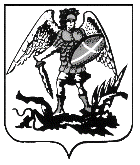 ПРАВИТЕЛЬСТВО АРХАНГЕЛЬСКОЙ ОБЛАСТИМИНИСТЕРСТВО СТРОИТЕЛЬСТВА И АРХИТЕКТУРЫ АРХАНГЕЛЬСКОЙ ОБЛАСТИП О С Т А Н О В Л Е Н И Еот «28» июля 2023 г. № 44-пг. АрхангельскОб утверждении правил землепользования и застройки части территории Устьянского муниципального округа Архангельской области, в границы которой входят территории деревень Анциферовская, Белоусово, Беляевская, Бываловская, Вахрушевская, Верхняя Поржема, Костылево, Леонтьевская, Лосевская, Михайловская, Мягкославская, Неклюдовская, Павлицево, Петраково, Прокопцевская, Рыжковская, Чадрома, Шастов Починок, рабочего поселка Октябрьский, поселков Костылево, Красный Бор, Сушзавода, 
Казарма 880 - 881 км, Казарма 884 кмВ соответствии со статьей 32 Градостроительного кодекса Российской Федерации, подпунктом 5 пункта 1 статьи 7.6.1 областного закона 
от 23 сентября 2004 года № 259-внеоч.-ОЗ «О реализации государственных полномочий Архангельской области в сфере правового регулирования организации и осуществления местного самоуправления», подпунктом 7 пункта 11.2, пунктом 13 Положения о министерстве строительства 
и архитектуры Архангельской области, утвержденного постановлением Правительства Архангельской области от 11 июня 2015 года № 214-пп, 
на основании областного закона от 23 сентября 2022 года № 593-37-ОЗ 
«О преобразовании городского и сельских поселений Устьянского муниципального района Архангельской области путем их объединения 
и наделения вновь образованного муниципального образования статусом Устьянского муниципального округа Архангельской области» и статей 21 и 48 областного закона от 23 сентября 2004 года № 258-внеоч.-ОЗ «О статусе 
и границах территорий муниципальных образований в Архангельской области», заключения комиссии по подготовке проектов правил землепользования и застройки муниципальных образований Архангельской области о результатах общественных обсуждений по проекту правил землепользования и застройки городского поселения «Октябрьское» Устьянского муниципального района Архангельской области от 4 мая 
2022 года министерство строительства и архитектуры Архангельской области постановляет:Утвердить прилагаемые правила землепользования и застройки части территории Устьянского муниципального округа Архангельской области, в границы которой входят территории деревень Анциферовская, Белоусово, Беляевская, Бываловская, Вахрушевская, Верхняя Поржема, Костылево, Леонтьевская, Лосевская, Михайловская, Мягкославская, Неклюдовская, Павлицево, Петраково, Прокопцевская, Рыжковская, Чадрома, Шастов Починок, рабочего поселка Октябрьский, поселков Костылево, Красный Бор, Сушзавода, Казарма 880 - 881 км, Казарма 884 км.Признать утратившими силу Правила землепользования и застройки муниципального образования «Октябрьское», утвержденные решением Совета депутатов муниципального образования «Октябрьское» от 15 июля 2014 года № 90 (в редакции от 22 марта 2018 года).Разместить правила землепользования и застройки части территории Устьянского муниципального округа Архангельской области, в границы которой входят территории деревень Анциферовская, Белоусово, Беляевская, Бываловская, Вахрушевская, Верхняя Поржема, Костылево, Леонтьевская, Лосевская, Михайловская, Мягкославская, Неклюдовская, Павлицево, Петраково, Прокопцевская, Рыжковская, Чадрома, Шастов Починок, рабочего поселка Октябрьский, поселков Костылево, Красный Бор, Сушзавода, Казарма 880 - 881 км, Казарма 884 км, в федеральной государственной информационной системе территориального планирования, на официальном сайте Правительства Архангельской области 
и на официальном сайте органа местного самоуправления Устьянского муниципального округа Архангельской области в информационно-телекоммуникационной сети «Интернет», а также в средствах массовой информации по решению органа местного самоуправления Устьянского муниципального округа Архангельской области.Настоящее постановление вступает в силу через десять дней со дня его официального опубликования.Министр строительства и архитектуры Архангельской области						 	  		      В.Г. ПолежаевУтвержденыпостановлением министерствастроительства и архитектурыАрхангельской областиот «28» июля 2023 г. № 44-пПРАВИЛА ЗЕМЛЕПОЛЬЗОВАНИЯ И ЗАСТРОЙКИЧАСТИ ТЕРРИТОРИИ УСТЬЯНСКОГО МУНИЦИПАЛЬНОГО ОКРУГА АРХАНГЕЛЬСКОЙ ОБЛАСТИ, В ГРАНИЦЫ КОТОРОЙ ВХОДЯТ ТЕРРИТОРИИ ДЕРЕВЕНЬ АНЦИФЕРОВСКАЯ, БЕЛОУСОВО, БЕЛЯЕВСКАЯ, БЫВАЛОВСКАЯ, ВАХРУШЕВСКАЯ, ВЕРХНЯЯ ПОРЖЕМА, КОСТЫЛЕВО, ЛЕОНТЬЕВСКАЯ, ЛОСЕВСКАЯ, МИХАЙЛОВСКАЯ, МЯГКОСЛАВСКАЯ, НЕКЛЮДОВСКАЯ, ПАВЛИЦЕВО, ПЕТРАКОВО, ПРОКОПЦЕВСКАЯ, РЫЖКОВСКАЯ, ЧАДРОМА, ШАСТОВ ПОЧИНОК, РАБОЧЕГО ПОСЕЛКА ОКТЯБРЬСКИЙ, ПОСЕЛКОВ КОСТЫЛЕВО, КРАСНЫЙ БОР, СУШЗАВОДА, КАЗАРМА 880 - 881 КМ, КАЗАРМА 884 КМРАЗДЕЛ 1. 
ПОРЯДОК ПРИМЕНЕНИЯ И ВНЕСЕНИЯ ИЗМЕНЕНИЙ2021ПРЕАМБУЛАПравила землепользования и застройки части территории Устьянского муниципального округа Архангельской области, в границы которой входят территории деревень Анциферовская, Белоусово, Беляевская, Бываловская, Вахрушевская, Верхняя Поржема, Костылево, Леонтьевская, Лосевская, Михайловская, Мягкославская, Неклюдовская, Павлицево, Петраково, Прокопцевская, Рыжковская, Чадрома, Шастов Починок, рабочего поселка Октябрьский, поселков Костылево, Красный Бор, Сушзавода, Казарма 880 - 881 км, Казарма 884 км, (далее – Правила) разработаны в соответствии с Градостроительным кодексом Российской Федерации, Земельным кодексом Российской Федерации, Федеральным законом от 6 октября 2003 года № 131-ФЗ «Об общих принципах организации местного самоуправления в Российской Федерации» и другими нормативными правовыми актами Российской Федерации, Архангельской области и нормативными правовыми актами Устьянского муниципального района Архангельской области (далее – Муниципальный район), нормативными правовыми актами городского поселения «Октябрьское» (далее – Поселение), нормативными правовыми актами Устьянского муниципального округа Архангельской области (далее – Округ). Настоящие Правила обязательны для соблюдения органами государственной власти, органами местного самоуправления, физическими и юридическими лицами, должностными лицами, осуществляющими, регулирующими или контролирующими градостроительную деятельность. Настоящие Правила применяются наряду с техническими регламентами, нормативами и стандартами, установленными уполномоченными органами, в целях обеспечения безопасности жизни, деятельности и здоровья людей, надежности и безопасности зданий, строений, сооружений, защиты имущества, сохранения окружающей природной среды, охраны объектов культурного наследия и иными обязательными требованиями.ГЛАВА 1. ОБЩИЕ ПОЛОЖЕНИЯ О ПРАВИЛАХ ЗЕМЛЕПОЛЬЗОВАНИЯ И ЗАСТРОЙКИ Статья 1. Основные понятия, используемые в правилах землепользования и застройкиВсе термины, понятия и определения, используемые в настоящих Правилах землепользования и застройки, применяются в соответствии с Градостроительным Кодексом Российской Федерации, Земельным Кодексом Российской Федерации, Водным Кодексом Российской Федерации, Федеральным законом от 6 октября 2003 года № 131-ФЗ «Об общих принципах организации местного самоуправления в Российской Федерации», иными законодательными и нормативными актами Российской Федерации и Архангельской области.Статья 2. Цели правил землепользования и застройкиЦелями Правил являются:1) создание условий для устойчивого развития территории, сохранения окружающей среды и объектов культурного наследия;2) создание условий для планировки территории;3) обеспечение прав и законных интересов физических и юридических лиц, в том числе правообладателей земельных участков и объектов капитального строительства;4) создание условий для привлечения инвестиций, в том числе путем предоставления возможности выбора наиболее эффективных видов разрешённого использования земельных участков и объектов капитального строительства.Статья 3. Область применения правил землепользования 
и застройки1. Правила распространяются на часть территории Устьянского муниципального округа Архангельской области, в границы которой входят территории деревень Анциферовская, Белоусово, Беляевская, Бываловская, Вахрушевская, Верхняя Поржема, Костылево, Леонтьевская, Лосевская, Михайловская, Мягкославская, Неклюдовская, Павлицево, Петраково, Прокопцевская, Рыжковская, Чадрома, Шастов Починок, рабочего поселка Октябрьский, поселков Костылево, Красный Бор, Сушзавода, Казарма 880 - 881 км, Казарма 884 км.	Требования установленных Правилами градостроительных регламентов сохраняются при изменении формы собственности на земельный участок, объект капитального строительства, при переходе прав на земельный участок, объект капитального строительства другому правообладателю.2. Правила применяются, в том числе, при:подготовке, проверке и утверждении документации по планировке территории;при подготовке градостроительных планов земельных участков;принятии решений о выдаче или об отказе в выдаче разрешений на условно разрешённые виды использования земельных участков и объектов капитального строительства;принятии решений о выдаче или об отказе в выдаче разрешений на отклонение от предельных параметров разрешённого строительства, реконструкции объектов капитального строительства.Статья 4. Открытость и доступность информации о землепользовании и застройке1. Все текстовые и графические материалы Правил являются общедоступной информацией.2. Уполномоченный орган государственной власти Архангельской области в сфере градостроительной деятельности обеспечивает доступность Правил путём опубликования в порядке, установленном для официального опубликования нормативных правовых актов, иной официальной информации.3. Администрация Округа обеспечивает доступность Правил путём:1) опубликования в порядке, установленном для официального опубликования муниципальных правовых актов, иной официальной информации;2) размещения Правил:на официальном сайте администрации Округа в информационно-телекоммуникационной сети «Интернет»;в информационной системе обеспечения градостроительной деятельности Округа;в федеральной государственной информационной системе территориального планирования.Статья 5. Действие настоящих Правил по отношению к ранее возникшим правам1. Принятые до утверждения настоящих Правил нормативные правовые акты органов местного самоуправления по вопросам землепользования и застройки применяются в части, не противоречащей настоящим Правилам.2. Разрешения на строительство, выданные физическим и юридическим лицам до утверждения настоящих Правил, являются действительными.3. Земельные участки и объекты капитального строительства, существовавшие на законных основаниях до утверждения настоящих Правил или до внесения изменений в настоящие Правила, являются несоответствующими настоящим Правилам в случаях, определенных статьей 12 настоящих Правил.4. Использование земельных участков и объектов капитального строительства, определенных частью 3 настоящей статьи, определяется в соответствии с частями 8 – 10 статьи 36 Градостроительного кодекса Российской Федерации.Статья 6. Полномочия исполнительных органов государственной власти Архангельской области и органов местного самоуправления 
в области землепользования и застройкиПолномочия исполнительных органов государственной власти Архангельской области, представительного органа местного самоуправления Округа, главы Округа, администрации Округа, органов местного самоуправления Округа в области землепользования и застройки определяются федеральными законами, Уставом Архангельской области, законами Архангельской области, Уставом Округа.Статья 7. Комиссия по подготовке проекта правил землепользования и застройки 1.	В целях подготовки проекта правил землепользования и застройки, а также в целях рассмотрения вопросов, указанных в статьях 19 и 20 настоящих Правил, создается комиссия по подготовке проекта правил землепользования и застройки (далее – Комиссия) уполномоченным органом государственной власти Архангельской области в сфере градостроительной деятельности.2. Комиссия является постоянно действующим совещательным органом.3. Комиссия осуществляет свою деятельность на основании порядка, установленного с учетом требований Градостроительного кодекса Российской Федерации и законов Архангельской области.4. Состав и порядок деятельности Комиссии утверждается в порядке, установленном действующим законодательством.5.	В целях рассмотрения вопросов, указанных в статьях 21 и 22 настоящих Правил, создается комиссия по подготовке проекта правил землепользования и застройки администрацией Округа.ГЛАВА 2. ИЗМЕНЕНИЕ ВИДОВ РАЗРЕШЕННОГО ИСПОЛЬЗОВАНИЯ ЗЕМЕЛЬНЫХ УЧАСТКОВ И ОБЪЕКТОВ КАПИТАЛЬНОГО СТРОИТЕЛЬСТВА ФИЗИЧЕСКИМИ 
И ЮРИДИЧЕСКИМИ ЛИЦАМИСтатья 8. Градостроительный регламент1. Градостроительным регламентом определяется правовой режим земельных участков, а также всего, что находится над и под поверхностью земельных участков и используется в процессе их застройки и последующей эксплуатации объектов капитального строительства.2. При использовании и застройке земельных участков соблюдение требований градостроительных регламентов является обязательным наряду 
с требованиями технических регламентов, санитарных норм, нормативов градостроительного проектирования Муниципального района, Поселения, Округа, публичных сервитутов, предельных параметров, ограничений использования земельных участков и объектов капитального строительства, установленных в зонах с особыми условиями использования территории и другими требованиями, установленными в соответствии с законодательством. 3. Градостроительные регламенты установлены с учётом:1) фактического использования земельных участков и объектов капитального строительства в границах территориальной зоны;2) возможности сочетания в пределах одной территориальной зоны различных видов существующего и планируемого использования земельных участков и объектов капитального строительства;3) функциональных зон и характеристик их планируемого развития, определённых генеральным планом Поселения;4) видов территориальных зон;5) требований охраны объектов культурного наследия, а также особо охраняемых природных территорий, иных природных объектов.4. Применительно к каждой территориальной зоне Правилами установлены виды разрешенного использования земельных участков и объектов капитального строительства; предельные (минимальные и (или) максимальные) размеры земельных участков и предельные параметры разрешенного строительства, реконструкции объектов капитального строительства, а также ограничения использования земельных участков и объектов капитального строительства, устанавливаемые в соответствии 
с законодательством Российской Федерации.5.	Для каждого земельного участка и объекта капитального строительства, считается разрешенным такое использование, которое соответствует градостроительному регламенту, предельным параметрам разрешенного строительства, реконструкции объектов капитального строительства с обязательным учетом ограничений на использование объектов недвижимости в соответствии с требованиями Правил.6.	Действие градостроительного регламента распространяется в равной мере на все земельные участки и объекты капитального строительства, расположенные в пределах границ территориальной зоны, обозначенной на Карте градостроительного зонирования.Статья 9. Виды разрешённого использования земельных участков 
и объектов капитального строительстваВиды разрешенного использования земельных участков, содержащиеся в градостроительных регламентах, установлены в соответствии с Градостроительным кодексом Российской Федерации и Классификатором видов разрешенного использования земельных участков, утвержденным Приказом Федеральной службы государственной регистрации, кадастра и картографии от 10 ноября 2020 года № П/0412 «Об утверждении классификатора видов разрешенного использования земельных участков»  (далее – Классификатор).Согласно Классификатору, виды разрешенного использования земельных участков имеют следующую структуру: -	наименование вида разрешенного использования земельного участка;-	описание вида разрешенного использования земельного участка;-	код (числовое обозначение) вида разрешенного использования земельного участка.2.	Текстовое наименование вида разрешенного использования земельного участка и его код (числовое обозначение) являются равнозначными.3.	Применительно к каждой территориальной зоне статьями 27 – 44 настоящих Правил установлены только те виды разрешенного использования из Классификатора (код (числовое обозначение) и наименование), которые допустимы в данной территориальной зоне.Разрешенное использование земельных участков и объектов капитального строительства, может быть, следующих видов:1)	основные виды разрешенного использования;2)	условно разрешенные виды использования;3)	вспомогательные виды разрешенного использования, допустимые только в качестве дополнительных по отношению к основным видам разрешенного использования и условно разрешенным видам использования и осуществляемые совместно с ними.Содержание видов разрешенного использования земельных участков допускает без отдельного указания в градостроительном регламенте размещение и эксплуатацию линейного объекта (кроме железных дорог общего пользования и автомобильных дорог общего пользования федерального и регионального значения), размещение защитных сооружений (насаждений), объектов мелиорации, антенно-мачтовых сооружений, информационных и геодезических знаков, объектов благоустройства, если федеральным законом не установлено иное.4.	Основные и вспомогательные виды разрешенного использования земельных участков и объектов капитального строительства правообладателями земельных участков и объектов капитального строительства, за исключением органов государственной власти, органов местного самоуправления, государственных и муниципальных учреждений, государственных и муниципальных унитарных предприятий, выбираются самостоятельно без дополнительных разрешений и согласования, с учетом соблюдения требований технических регламентов, санитарных норм, публичных сервитутов, предельных параметров разрешенного строительства и реконструкции, ограничений использования земельных участков 
и объектов капитального строительства, установленных в зонах с особыми условиями использования территории и другими требованиями, установленными в соответствии с законодательством.5. Со дня принятия решения о комплексном развитии территории и до дня утверждения документации по планировке территории, в отношении которой принято решение о ее комплексном развитии, изменение вида разрешенного использования земельных участков и (или) объектов капитального строительства, расположенных в границах такой территории, не допускается.6.	Предоставление разрешения на условно разрешенный вид использования земельного участка или объекта капитального строительства осуществляется в порядке, предусмотренном статьей 21 настоящих Правил.Предоставление разрешения на отклонение от предельных параметров разрешенного строительства, реконструкции объектов капитального строительства осуществляется в порядке, предусмотренном статьей 22 настоящих Правил.7.	Решения об изменении одного вида разрешенного использования земельных участков и объектов капитального строительства, расположенных на землях, на которые действие градостроительных регламентов 
не распространяется или для которых градостроительные регламенты 
не устанавливаются, на другой вид такого использования, принимаются 
в соответствии с федеральными законами.Статья 10. Изменение видов разрешённого использования земельных участков и объектов капитального строительства физическими и юридическими лицами 1.	Изменение видов разрешенного использования земельных участков и объектов капитального строительства, на которые распространяется действие градостроительного регламента, осуществляется в соответствии 
с градостроительными регламентами при условии соблюдения требований технических регламентов, санитарных норм, ограничений использования земельных участков и объектов капитального строительства, установленных 
в зонах с особыми условиями использования территории, положений документации по планировке территории и других требований законодательства.2.	Правообладатели земельных участков и объектов капитального строительства, за исключением указанных в части 4 статьи 9 Правил, осуществляют изменения видов разрешенного использования земельных участков и объектов капитального строительства:1)	без дополнительных согласований и разрешений в случаях:когда один из указанных в градостроительном регламенте основных видов разрешенного использования земельного участка, объекта капитального строительства заменяется другим основным; когда один из указанных в градостроительном регламенте вспомогательных видов разрешенного использования земельного участка, объекта капитального строительства заменяется другим вспомогательным видом, обеспечивающим использование земельного участка или объекта капитального строительства согласно основному виду разрешенного использования данного земельного участка или объекта капитального строительства; 2)	при условии получения соответствующих разрешений, согласований в случаях:-	указанных в статьях 21, 22 Правил;-	установленных законодательством при осуществлении планировочных, конструктивных и инженерно-технических изменений (преобразований) объектов капитального строительства, в том числе согласований (разрешений) уполномоченных органов в области обеспечения санитарно-эпидемиологического благополучия населения, противопожарной безопасности.3.	Изменение видов разрешенного использования объектов капитального строительства путем строительства, реконструкции осуществляется в соответствии с требованиями, указанными в части 
1 настоящей статьи, в соответствии с информацией, указанной 
в градостроительном плане земельного участка и при наличии разрешения на строительство.Статья 11. Общие требования градостроительного регламента 
в части ограничений использования земельных участков и объектов капитального строительства1.	Ограничения использования земельных участков и объектов капитального строительства, находящихся в границах зон с особыми условиями использования территорий, определяются в соответствии 
с законодательством Российской Федерации.Указанные ограничения могут относиться к видам разрешенного использования земельных участков и объектов капитального строительства, 
к предельным размерам земельных участков, к предельным параметрам разрешенного строительства, реконструкции объектов капитального строительства.2.	Границы зон с особыми условиями использования территории могут не совпадать с границами территориальных зон и пересекать границы земельных участков.3.	Требования градостроительного регламента в части видов разрешенного использования земельных участков и объектов капитального строительства, предельных размеров земельных участков и предельных параметров разрешенного строительства, реконструкции объектов капитального строительства действуют лишь в той степени, в которой не противоречат ограничениям использования земельных участков и объектов капитального строительства, установленным в зонах с особыми условиями использования территорий.4.	В случае если указанные ограничения исключают один или несколько видов разрешенного использования земельных участков и/или объектов капитального строительства из числа предусмотренных градостроительным регламентом для соответствующей территориальной зоны, то в границах территории совпадения территориальной зоны с зоной с особыми условиями использования территорий применяется соответственно ограниченный перечень видов разрешенного использования земельных участков и/или объектов капитального строительства.5.	В случае если указанные ограничения устанавливают значения предельных размеров земельных участков и/или предельных параметров разрешенного строительства, реконструкции объектов капитального строительства отличные от предусмотренных градостроительным регламентом для соответствующей территориальной зоны, то в границах территории совпадения территориальной зоны с зоной с особыми условиями использования территорий применяются соответствующие ограничениям значения максимальных и минимальных размеров земельных участков и параметров разрешенного строительства, реконструкции объектов капитального строительства.6.	В случае если указанные ограничения устанавливают в соответствии с законодательством перечень согласовывающих организаций, то в границах территории совпадения территориальной зоны с зоной с особыми условиями использования территорий установленные виды разрешенного использования, предельные размеры и предельные параметры земельных участков и объектов капитального строительства применяются с учетом исключений, дополнений и иных изменений, указанных в заключениях согласовывающих организаций.Статья 12. Использование земельных участков и объектов капитального строительства, не соответствующих градостроительному регламенту	1.	Земельные участки, объекты капитального строительства, образованные, созданные в установленном порядке до введения в действие Правил и расположенные на территориях, для которых установлен соответствующий градостроительный регламент и на которые распространяется действие указанного градостроительного регламента, являются несоответствующими градостроительному регламенту, в случаях, когда:1)	существующие виды использования земельных участков 
и объектов капитального строительства не соответствуют указанным 
в градостроительном регламенте соответствующей территориальной зоны видам разрешенного использования земельных участков и объектов капитального строительства;2)	существующие виды использования земельных участков 
и объектов капитального строительства соответствуют указанным 
в градостроительном регламенте соответствующей территориальной зоны видам разрешенного использования земельных участков и объектов капитального строительства, но одновременно данные участки и объекты расположены в границах зон с особыми условиями использования территории, в пределах которых указанные виды использования земельных участков и объектов капитального строительства не допускаются;3)	существующие параметры объектов капитального строительства не соответствуют предельным параметрам разрешенного строительства, реконструкции объектов капитального строительства, указанным 
в градостроительном регламенте соответствующей территориальной зоны;4)	существующие параметры объектов капитального строительства соответствуют предельным параметрам разрешенного строительства, реконструкции объектов капитального строительства, указанным 
в градостроительном регламенте соответствующей территориальной зоны, но одновременно данные объекты расположены в границах зон с особыми условиями использования территории, в пределах которых размещение объектов капитального строительства, имеющих указанные параметры, 
не допускается;5)	установленные в связи с существующим использованием указанных земельных участков, объектов капитального строительства границы санитарно-защитных зон выходят за пределы территориальной зоны, в которой расположены эти земельные участки, объекты капитального строительства, или распространяются на территории зон охраны объектов культурного наследия, иных зон с особыми условиями использования территорий, на которые в соответствии с законодательством не допускаются внешние техногенные воздействия, требующие установления санитарно-защитных зон.2.	Порядок использования земельных участков и объектов капитального строительства, не соответствующих градостроительному регламенту, определяется статьей 36 Градостроительного кодекса Российской Федерации.Статья 13. Земельные участки, на которые действие градостроительных регламентов не распространяется или для которых градостроительные регламенты не устанавливаются1.	Действие градостроительного регламента не распространяется 
на земельные участки:1)	в границах территорий памятников и ансамблей, включенных 
в единый государственный реестр объектов культурного наследия (памятников истории и культуры) народов Российской Федерации, а также 
в границах территорий памятников или ансамблей, которые являются выявленными объектами культурного наследия и решения о режиме содержания, параметрах реставрации, консервации, воссоздания, ремонта 
и приспособлении которых принимаются в порядке, установленном законодательством Российской Федерации об охране объектов культурного наследия;2)	в границах территорий общего пользования (улицы, проезды, набережные, пляжи, скверы, парки, бульвары и другие подобные территории);3)	предназначенные для размещения линейных объектов и (или) занятые линейными объектами;4)	предоставленные для добычи полезных ископаемых.2.	Градостроительные регламенты не устанавливаются, 
в отношении:земель лесного фонда;земель, покрытых поверхностными водами;земель запаса;земель особо охраняемых природных территорий (за исключением земель лечебно-оздоровительных местностей и курортов);сельскохозяйственных угодий в составе земель сельскохозяйственного назначения;земельных участков, расположенных в границах особых экономических зон и территорий опережающего развития.3.	Использование земельных участков, на которые действие градостроительных регламентов не распространяется или для которых градостроительные регламенты не устанавливаются, определяется уполномоченными федеральными органами исполнительной власти, уполномоченными органами исполнительной власти субъектов Российской Федерации или уполномоченными органами местного самоуправления 
в соответствии с федеральными законами. Использование земельных участков в границах особых экономических зон определяется органами управления особыми экономическими зонами. Использование земель или земельных участков из состава земель лесного фонда, земель или земельных участков, расположенных в границах особо охраняемых природных территорий (за исключением территорий населенных пунктов, включенных 
в состав особо охраняемых природных территорий), определяется соответственно лесохозяйственным регламентом, положением об особо охраняемой природной территории в соответствии с лесным законодательством, законодательством об особо охраняемых природных территориях. ГЛАВА 3. ПОДГОТОВКА ДОКУМЕНТАЦИИ ПО ПЛАНИРОВКЕ ТЕРРИТОРИИ ОРГАНАМИ МЕСТНОГО САМОУПРАВЛЕНИЯСтатья 14. Общие положения1. Подготовка документации по планировке территории осуществляется в целях обеспечения устойчивого развития территорий, в том числе выделения элементов планировочной структуры, установления границ земельных участков, установления границ зон планируемого размещения объектов капитального строительства.2. Подготовка документации по планировке территории в целях размещения объекта капитального строительства является обязательной 
в следующих случаях:1) необходимо изъятие земельных участков для государственных или муниципальных нужд в связи с размещением объекта капитального строительства федерального, регионального или местного значения;2) необходимы установление, изменение или отмена красных линий;3) необходимо образование земельных участков в случае, если 
в соответствии с земельным законодательством образование земельных участков осуществляется только в соответствии с проектом межевания территории;4) размещение объекта капитального строительства планируется 
на территориях двух и более муниципальных образований, имеющих общую границу (за исключением случая, если размещение такого объекта капитального строительства планируется осуществлять на землях или земельных участках, находящихся в государственной или муниципальной собственности, и для размещения такого объекта капитального строительства не требуются предоставление земельных участков, находящихся 
в государственной или муниципальной собственности, и установление сервитутов);5) планируются строительство, реконструкция линейного объекта (за исключением случая, если размещение линейного объекта планируется осуществлять на землях или земельных участках, находящихся 
в государственной или муниципальной собственности, и для размещения такого линейного объекта не требуются предоставление земельных участков, находящихся в государственной или муниципальной собственности, и установление сервитутов). Правительством Российской Федерации могут быть установлены иные случаи, при которых для строительства, реконструкции линейного объекта не требуется подготовка документации по планировке территории;6) планируется размещение объекта капитального строительства, не являющегося линейным объектом, и необходимых для обеспечения его функционирования объектов капитального строительства в границах особо охраняемой природной территории или в границах земель лесного фонда;7) планируется осуществление комплексного развития территории;8) планируется строительство объектов индивидуального жилищного строительства с привлечением денежных средств участников долевого строительства в соответствии с Федеральным законом от 30 декабря 2004 года № 214-ФЗ «Об участии в долевом строительстве многоквартирных домов и иных объектов недвижимости и о внесении изменений в некоторые законодательные акты Российской Федерации».3. Подготовка документации по планировке территории осуществляется в отношении выделяемых проектом планировки территории одного или нескольких смежных элементов планировочной структуры, определенных Правилами территориальных зон и (или) установленных генеральным планом Поселения функциональных зон, территории, в отношении которой предусматривается осуществление комплексного развития территории.4. При подготовке документации по планировке территории до установления границ зон с особыми условиями использования территории учитываются размеры этих зон и ограничения по использованию территории в границах таких зон, которые устанавливаются в соответствии 
с законодательством Российской Федерации.5. Подготовка графической части документации по планировке территории осуществляется:1) в соответствии с системой координат, используемой для ведения Единого государственного реестра недвижимости;2) с использованием цифровых топографических карт, цифровых топографических планов, требования к которым устанавливаются уполномоченным федеральным органом исполнительной власти.Статья 15. Виды документации по планировке территории1.	При подготовке документации по планировке территории может осуществляться разработка проектов планировки территории, проектов межевания территории.2.	Подготовка проектов планировки территории осуществляется для выделения элементов планировочной структуры, установления границ территорий общего пользования, границ зон планируемого размещения объектов капитального строительства, определения характеристик 
и очередности планируемого развития территории. Требования к составу и содержанию проекта планировки территории установлены статьей 42 Градостроительного кодекса Российской Федерации.3.	Подготовка проекта межевания территории осуществляется применительно к территории, расположенной в границах одного или нескольких смежных элементов планировочной структуры, границах определенной правилами землепользования и застройки территориальной зоны и (или) границах установленной генеральным планом Поселения функциональной зоны, территории, в отношении которой предусматривается осуществление комплексного развития территории.Подготовка проекта межевания территории осуществляется, для:1) определения местоположения границ, образуемых и изменяемых земельных участков;2) установления, изменения, отмены красных линий для застроенных территорий, в границах которых не планируется размещение новых объектов капитального строительства, а также для установления, изменения, отмены красных линий в связи с образованием и (или) изменением земельного участка, расположенного в границах территории, применительно к которой не предусматривается осуществление комплексного развития территории, при условии, что такие установление, изменение, отмена влекут за собой исключительно изменение границ территории общего пользования.Требования к подготовке, составу и содержанию проекта межевания территории установлены статьей 43 Градостроительного кодекса Российской Федерации. 4. Применительно к территории ведения гражданами садоводства или огородничества для собственных нужд, территории, в границах которой не предусматривается осуществление комплексного развития территории, а также не планируется размещение линейных объектов, допускается подготовка проекта межевания территории без подготовки проекта планировки территории в целях, предусмотренных частью 2 статьи 43 Градостроительного кодекса Российской Федерации.Особенности подготовки документации по планировке территории садоводства или огородничества устанавливаются Федеральным законом от 29 июля 2017 года № 217-ФЗ «О ведении гражданами садоводства и огородничества для собственных нужд и о внесении изменений в отдельные законодательные акты Российской Федерации».Статья 16. Подготовка и утверждение документации 
по планировке территории 1.	Решение о подготовке документации по планировке территории применительно к территории Округа, за исключением случаев, указанных в частях 2 – 4.2 и 5.2 статьи 45 Градостроительного кодекса Российской Федерации, принимается администрацией Округа по собственной инициативе либо на основании предложений физических или юридических лиц о подготовке документации по планировке территории. В случае подготовки документации по планировке территории заинтересованными лицами, указанными в части 1.1 статьи 45 Градостроительного Кодекса Российской Федерации, принятие администрацией Округа решения о подготовке документации по планировке территории не требуется.2.	Решение, указанное в части 1 настоящей статьи, подлежит опубликованию в порядке, установленном для официального опубликования муниципальных правовых актов, иной официальной информации, в течение трех дней со дня принятия такого решения и размещается на официальном сайте Округа в информационно-телекоммуникационной сети «Интернет».3.	Со дня опубликования решения о подготовке документации по планировке территории физические или юридические лица вправе представить в администрацию Округа свои предложения о порядке, сроках подготовки и содержании документации по планировке территории.4.	Подготовка документации по планировке территории осуществляется администрацией Округа самостоятельно, подведомственными указанному органу муниципальными (бюджетными или автономными) учреждениями либо привлекаемыми ими на основании муниципального контракта, заключенного в соответствии с законодательством Российской Федерации о контрактной системе в сфере закупок товаров, работ, услуг для обеспечения государственных и муниципальных нужд, иными лицами, за исключением случаев, предусмотренных частью 1.1 статьи 45 Градостроительного кодекса Российской Федерации.5.	Подготовка документации по планировке территории, в том числе предусматривающей размещение объектов местного значения, может осуществляться физическими или юридическими лицами за счет их средств.6. Администрация Округа в течение двадцати рабочих дней со дня поступления документации по планировке территории, решение об утверждении которой принимается в соответствии с Градостроительным кодексом Российской Федерации органом местного самоуправления Округа, осуществляет проверку такой документации на соответствие требованиям, указанным в части 10 статьи 45 Градостроительного кодекса Российской Федерации, задания на подготовку документации по планировке территории. По результатам проверки указанный орган обеспечивает рассмотрение документации по планировке территории на общественных обсуждениях или публичных слушаниях либо отклоняет такую документацию и направляет ее на доработку.7.	Документация по планировке территории утверждается главой Округа.8.	Внесение изменений в документацию по планировке территории допускается путем утверждения ее отдельных частей с соблюдением требований об обязательном опубликовании такой документации в порядке, установленном законодательством. В указанном случае согласование документации по планировке территории осуществляется применительно  
к утверждаемым частям.Статья 17. Общие требования к порядку подготовки документации по планировке территории, разрабатываемой на основании решения администрации Округа1.	Документация по планировке территории применительно 
к территории части Округа подготавливается на основании задания на подготовку такой документации.Задание на подготовку документации по планировке территории составляется по форме, установленной приложением № 1 к областному закону от 1 марта 2006 года № 153-9-ОЗ «Градостроительный кодекс Архангельской области».2.	Задание на подготовку документации по планировке территории, осуществляемую за счет средств местного бюджета (или за счет средств физических или юридических лиц), готовит орган местного самоуправления, осуществляющий полномочия в сфере градостроительной деятельности, и утверждает администрация Округа.3.	Задание, указанное в части 2 настоящей статьи, подлежит согласованию с органом архитектуры и градостроительства Архангельской области.4.	Задание на подготовку документации по планировке территории утверждается администрацией Округа одновременно с принятием решения о подготовке такой документации.5.	Подготовка документации по планировке территории осуществляется на основании документов территориального планирования федерального, регионального и муниципального уровней, настоящих Правил (за исключением подготовки документации по планировке территории, предусматривающей размещение линейных объектов), лесохозяйственного регламента, положения об особо охраняемой природной территории в соответствии с программами комплексного развития систем коммунальной инфраструктуры, программами комплексного развития транспортной инфраструктуры, программами комплексного развития социальной инфраструктуры, нормативами градостроительного проектирования, комплексными схемами организации дорожного движения, требованиями по обеспечению эффективности организации дорожного движения, указанными в части 1 статьи 11 Федерального закона «Об организации дорожного движения в Российской Федерации и о внесении изменений в отдельные законодательные акты Российской Федерации», требованиями технических регламентов, сводов правил с учетом материалов и результатов инженерных изысканий, границ территорий объектов культурного наследия, включенных в единый государственный реестр объектов культурного наследия (памятников истории и культуры) народов Российской Федерации, границ территорий выявленных объектов культурного наследия, границ зон с особыми условиями использования территорий, если иное не предусмотрено частью 10.2 статьи 45 Градостроительного кодекса Российской Федерации.ГЛАВА 4. ПРОВЕДЕНИЕ ОБЩЕСТВЕННЫХ ОБСУЖДЕНИЙ и ПУБЛИЧНЫХ СЛУШАНИЙ ПО ВОПРОСАМ ЗЕМЛЕПОЛЬЗОВАНИЯ И ЗАСТРОЙКИ Статья 18. Общественные обсуждения, публичные слушания по проектам правил землепользования и застройки, проектам планировки территории, проектам межевания территории, проектам решений 
о предоставлении разрешения на условно разрешенный вид использования земельного участка или объекта капитального строительства, проектам решений о предоставлении разрешения на отклонение от предельных параметров разрешенного строительства, реконструкции объектов капитального строительства1. В целях соблюдения права человека на благоприятные условия жизнедеятельности, прав и законных интересов правообладателей земельных участков и объектов капитального строительства по проектам Правил, проектам планировки территории, проектам межевания территории, проектам, предусматривающим внесение изменений в один из указанных утвержденных документов, проектам решений о предоставлении разрешения на условно разрешенный вид использования земельного участка или объекта капитального строительства, проектам решений о предоставлении разрешения на отклонение от предельных параметров разрешенного строительства, реконструкции объектов капитального строительства (далее – проекты) в соответствии с нормативными правовыми актами Правительства Архангельской области, уполномоченного органа государственной власти Архангельской области в сфере градостроительной деятельности, Уставом Округа и нормативным правовым актом представительного органа местного самоуправления Округа и с учетом положений Градостроительного кодекса Российской Федерации проводятся общественные обсуждения или публичные слушания, за исключением случаев, предусмотренных Градостроительным кодексом Российской Федерации и другими федеральными законами.2. Порядок проведения общественных обсуждений, публичных слушаний по проектам устанавливается Градостроительным кодексом Российской Федерации и нормативными правовыми актами Правительства Архангельской области, уполномоченного органа государственной власти Архангельской области в сфере градостроительной деятельности, Уставом Округа и нормативным правовым актом представительного органа местного самоуправления Округа с учетом положений статьи 5.1 Градостроительного кодекса Российской Федерации.ГЛАВА 5. ВНЕСЕНИЕ ИЗМЕНЕНИЙ В ПРАВИЛА ЗЕМЛЕПОЛЬЗОВАНИЯ И ЗАСТРОЙКИСтатья 19. Внесение изменений в правила землепользования 
и застройки на основании предложений заинтересованных органов, физических и юридических лиц1.	Основаниями для рассмотрения уполномоченным органом государственной власти Архангельской области в сфере градостроительной деятельности вопроса о внесении изменений в Правила являются:1)	несоответствие Правил генеральному плану Поселения, схеме территориального планирования Муниципального района, возникшее в результате внесения в такой генеральный план или схему территориального планирования изменений;2) поступление от уполномоченного Правительством Российской Федерации федерального органа исполнительной власти обязательного для исполнения в сроки, установленные законодательством Российской Федерации, предписания об устранении нарушений ограничений использования объектов недвижимости, установленных на приаэродромной территории, которые допущены в Правилах;3)	поступление предложений об изменении границ территориальных зон, изменении градостроительных регламентов;4) несоответствие сведений о местоположении границ зон с особыми условиями использования территорий, территорий объектов культурного наследия, отображенных на карте градостроительного зонирования, содержащемуся в Едином государственном реестре недвижимости описанию местоположения границ указанных зон, территорий;5) несоответствие установленных градостроительным регламентом ограничений использования земельных участков и объектов капитального строительства, расположенных полностью или частично в границах зон 
с особыми условиями использования территорий, территорий достопримечательных мест федерального, регионального и местного значения, содержащимся в Едином государственном реестре недвижимости ограничениям использования объектов недвижимости в пределах таких зон, территорий;6) установление, изменение, прекращение существования зоны 
с особыми условиями использования территории, установление, изменение границ территории объекта культурного наследия, территории исторического поселения федерального значения, территории исторического поселения регионального значения;7) принятие решения о комплексном развитии территории;8) обнаружение мест захоронений погибших при защите Отечества, расположенных в границах муниципальных образований.2.	Предложения о внесении изменений в Правила направляются в Комиссию, указанную в пункте 1 статьи 7 настоящих Правил:1)	федеральными органами исполнительной власти в случаях, если Правила могут воспрепятствовать функционированию, размещению объектов капитального строительства федерального значения;2)	исполнительными органами государственной власти Архангельской области в случаях, если Правила могут воспрепятствовать функционированию, размещению объектов капитального строительства регионального значения;3)	органами местного самоуправления Округа в случаях, если Правила могут воспрепятствовать функционированию, размещению объектов капитального строительства местного значения Округа;4)	органами местного самоуправления Округа в случаях, если необходимо совершенствовать порядок регулирования землепользования и застройки на соответствующей территории Округа;4.1) органами местного самоуправления в случаях обнаружения мест захоронений погибших при защите Отечества, расположенных в границах муниципальных образований;5)	физическими или юридическими лицами в инициативном порядке либо в случаях, если в результате применения настоящих Правил земельные участки и объекты капитального строительства не используются эффективно, причиняется вред их правообладателям, снижается стоимость земельных участков и объектов капитального строительства, не реализуются права и законные интересы граждан и их объединений;6) уполномоченным федеральным органом исполнительной власти или юридическим лицом, обеспечивающим реализацию принятого Правительством Российской Федерации решения о комплексном развитии территории, которое создано Российской Федерацией или в уставном (складочном) капитале которого доля Российской Федерации составляет более 50 процентов, или дочерним обществом, в уставном (складочном) капитале которого более 50 процентов долей принадлежит такому юридическому лицу;7) Правительством Архангельской области, органом местного самоуправления, принявшими решение о комплексном развитии территории, юридическим лицом, созданным Архангельской областью и обеспечивающим реализацию принятого Архангельской областью, главой местной администрации решения о комплексном развитии территории, которое создано Архангельской областью, муниципальным образованием или в уставном (складочном) капитале которого доля Архангельской области, муниципального образования составляет более 50 процентов, или дочерним обществом, в уставном (складочном) капитале которого более 50 процентов долей принадлежит такому юридическому лицу, либо лицом, с которым заключен договор о комплексном развитии территории в целях реализации решения о комплексном развитии территории.3.	Комиссия, указанная в пункте 1 статьи 7 настоящих Правил, в течение двадцати пяти дней со дня поступления предложения о внесении изменения в Правила осуществляет подготовку заключения, в котором содержатся рекомендации о внесении в соответствии с поступившим предложением изменения в Правила или об отклонении такого предложения с указанием причин отклонения, и направляет это заключение уполномоченному органу государственной власти Архангельской области в сфере градостроительной деятельности.4.	Уполномоченный орган государственной власти Архангельской области в сфере градостроительной деятельности с учетом рекомендаций, содержащихся в заключении Комиссии, указанной в пункте 1 статьи 7 настоящих Правил, принимает решение о подготовке проекта о внесения изменений в Правила или об отклонении предложения о внесении изменений в Правила с указанием причин отклонения и направляет копию такого решения заявителям.5.	Подготовка проекта о внесении изменений в Правила и его утверждение осуществляется в порядке, установленном статьями 31-33 Градостроительного кодекса Российской Федерации.Статья 20. Внесение изменений в правила землепользования 
и застройки на основании требований о внесении изменений в правила землепользования и застройки1.	Уполномоченный федеральный орган исполнительной власти, уполномоченный орган исполнительной власти Архангельской области, администрация Округа направляют в уполномоченный орган государственной власти Архангельской области в сфере градостроительной деятельности требования о внесении изменений в Правила в случае, если Правилами не обеспечена возможность размещения на территории Округа предусмотренных документами территориального планирования объектов федерального значения, объектов регионального значения, объектов местного значения Округа (за исключением линейных объектов).2.	Уполномоченный орган государственной власти Архангельской области в сфере градостроительной деятельности обеспечивает внесение изменений в Правила в течение 30 дней со дня получения требования, указанного в части 1 настоящей статьи.3.	Проведение общественных обсуждений, публичных слушаний по проекту о внесении изменений в Правила на основании требования, указанного в части 1 настоящей статьи, не требуется.ГЛАВА 6. РЕГУЛИРОВАНИЕ ИНЫХ ВОПРОСОВ ЗЕМЛЕПОЛЬЗОВАНИЯ И ЗАСТРОЙКИСтатья 21. Предоставление разрешения на условно разрешённый вид использования земельного участка или объекта капитального строительства1. 	Физическое или юридическое лицо, заинтересованное 
в предоставлении разрешения на условно разрешенный вид использования земельного участка или объекта капитального строительства (далее – разрешение на условно разрешенный вид использования), направляет заявление о предоставлении такого разрешения в комиссию, указанную в части 5 статьи 7 настоящих Правил. Заявление о предоставлении разрешения на условно разрешенный вид использования может быть направлено в форме электронного документа, подписанного электронной подписью в соответствии с требованиями Федерального закона от 6 апреля 2011 года № 63-ФЗ "Об электронной подписи" (далее - электронный документ, подписанный электронной подписью).2.	Проект решения о предоставлении разрешения на условно разрешенный вид использования подлежит рассмотрению на общественных обсуждениях или публичных слушаниях, проводимых в порядке, установленном Градостроительным кодексом Российской Федерации, с учетом положений настоящих Правил.Организацию и проведение общественных обсуждений или публичных слушаний обеспечивает комиссия, указанная в части 5 статьи 7 настоящих Правил. 3.	На основании заключения о результатах общественных обсуждений или публичных слушаний по проекту решения о предоставлении разрешения на условно разрешенный вид использования комиссия, указанная в части 5 статьи 7 настоящих Правил, осуществляет подготовку рекомендаций о предоставлении разрешения на условно разрешенный вид использования или об отказе в предоставлении такого разрешения с указанием причин принятого решения и направляет их главе Округа.Расходы, связанные с организацией и проведением общественных обсуждений или публичных слушаний по проекту решения о предоставлении разрешения на условно разрешенный вид использования, несет физическое или юридическое лицо, заинтересованное в предоставлении такого разрешения.4.	На основании рекомендаций, указанных в части 3 настоящей статьи, глава Округа в течение 3 дней со дня поступления таких рекомендаций принимает решение о предоставлении разрешения на условно разрешенный вид использования или об отказе в предоставлении такого разрешения. Указанное решение подлежит опубликованию в порядке, установленном для официального опубликования муниципальных правовых актов, иной официальной информации, и размещается на официальном сайте Округа в информационно-телекоммуникационной сети «Интернет».5.	В случае, если условно разрешенный вид использования земельного участка или объекта капитального строительства включен 
в градостроительный регламент в установленном для внесения изменений 
в правила землепользования и застройки порядке после проведения общественных обсуждений или публичных слушаний по инициативе физического или юридического лица, заинтересованного в предоставлении разрешения на условно разрешенный вид использования, решение 
о предоставлении разрешения на условно разрешенный вид использования такому лицу принимается без проведения общественных обсуждений или публичных слушаний. 6. Со дня поступления в орган местного самоуправления уведомления о выявлении самовольной постройки от исполнительного органа государственной власти, должностного лица, государственного учреждения или органа местного самоуправления, указанных в части 2 статьи 55.32 Градостроительного кодекса Российской Федерации, не допускается предоставление разрешения на условно разрешенный вид использования 
в отношении земельного участка, на котором расположена такая постройка, или в отношении такой постройки до ее сноса или приведения в соответствие с установленными требованиями, за исключением случаев, если по результатам рассмотрения данного уведомления органом местного самоуправления в исполнительный орган государственной власти, должностному лицу, в государственное учреждение или орган местного самоуправления, которые указаны в части 2 статьи 55.32 Градостроительного кодекса Российской Федерации и от которых поступило данное уведомление, направлено уведомление о том, что наличие признаков самовольной постройки не усматривается либо вступило в законную силу решение суда 
об отказе в удовлетворении исковых требований о сносе самовольной постройки или ее приведении в соответствие с установленными требованиями.7.	Деятельность администрации Округа по предоставлению физическим и юридическим лицам разрешений на условно разрешенный вид использования земельного участка или объекта капитального строительства является муниципальной услугой.Порядок предоставления указанной муниципальной услуги устанавливается административным регламентом, утверждаемым нормативным правовым актом администрации Округа.Статья 22. Предоставление разрешения на отклонение от предельных параметров разрешённого строительства, реконструкции объектов капитального строительстваПравообладатели земельных участков, размеры которых меньше установленных градостроительным регламентом минимальных размеров земельных участков либо конфигурация, инженерно-геологические или иные характеристики которых неблагоприятны для застройки, вправе обратиться за разрешениями на отклонение от предельных параметров разрешенного строительства, реконструкции объектов капитального строительства.Правообладатели земельных участков вправе обратиться 
за разрешениями на отклонение от предельных параметров разрешенного строительства, реконструкции объектов капитального строительства, если такое отклонение необходимо в целях однократного изменения одного или нескольких предельных параметров разрешенного строительства, реконструкции объектов капитального строительства, установленных градостроительным регламентом для конкретной территориальной зоны, 
не более чем на десять процентов. 3.	Отклонение от предельных параметров разрешенного строительства, реконструкции объектов капитального строительства разрешается для отдельного земельного участка при соблюдении требований технических регламентов.4. Физические и юридические лица, указанные в части 1 настоящей статьи и заинтересованные в получении разрешения на отклонение 
от предельных параметров разрешенного строительства, реконструкции объектов капитального строительства направляют заявление 
о предоставлении такого разрешения в администрацию Округа. Заявление о предоставлении разрешения на отклонение от предельных параметров разрешенного строительства, реконструкции объектов капитального строительства может быть направлено в форме электронного документа, подписанного электронной подписью.5. Проект решения о предоставлении разрешения на отклонение 
от предельных параметров разрешенного строительства, реконструкции объектов капитального строительства подготавливается в течение пятнадцати рабочих дней со дня поступления заявления о предоставлении такого разрешения и подлежит рассмотрению на общественных обсуждениях или публичных слушаниях, проводимых в порядке, установленном статьей 5.1 Градостроительного кодекса Российской Федерации, с учетом положений статьи 39 Градостроительного кодекса Российской Федерации, за исключением случая, указанного в части 1.1 статьи 40 Градостроительного кодекса Российской Федерации.Расходы, связанные с организацией и проведением общественных обсуждений или публичных слушаний по проекту решения о предоставлении разрешения на отклонение от предельных параметров разрешенного строительства, реконструкции объектов капитального строительства, несет физическое или юридическое лицо, заинтересованное в предоставлении такого разрешения. 6. На основании заключения о результатах общественных обсуждений или публичных слушаний по проекту решения о предоставлении разрешения на отклонение от предельных параметров разрешенного строительства, реконструкции объектов капитального строительства комиссия, указанная в части 5 статьи 7 настоящих Правил, в течение пятнадцати рабочих дней со дня окончания таких обсуждений или слушаний осуществляет подготовку рекомендаций о предоставлении такого разрешения или об отказе в предоставлении такого разрешения с указанием причин принятого решения и направляет указанные рекомендации главе Округа.7. Глава Округа в течение семи дней со дня поступления рекомендаций, указанных в части 6 настоящей статьи, принимает решение о предоставлении разрешения на отклонение от предельных параметров разрешенного строительства, реконструкции объектов капитального строительства или об отказе в предоставлении такого разрешения с указанием причин принятого решения.8. Со дня поступления в орган местного самоуправления уведомления 
о выявлении самовольной постройки от исполнительного органа государственной власти, должностного лица, государственного учреждения или органа местного самоуправления, указанных в части 2 статьи 55.32 Градостроительного кодекса Российской Федерации, не допускается предоставление разрешения на отклонение от предельных параметров разрешенного строительства, реконструкции объектов капитального строительства в отношении земельного участка, на котором расположена такая постройка, до ее сноса или приведения в соответствие 
с установленными требованиями, за исключением случаев, если 
по результатам рассмотрения данного уведомления органом местного самоуправления в исполнительный орган государственной власти, должностному лицу, в государственное учреждение или орган местного самоуправления, которые указаны в части 2 статьи 55.32 Градостроительного кодекса Российской Федерации и от которых поступило данное уведомление, направлено уведомление о том, что наличие признаков самовольной постройки не усматривается либо вступило в законную силу решение суда 
об отказе в удовлетворении исковых требований о сносе самовольной постройки или ее приведении в соответствие с установленными требованиями.9. Деятельность администрации Округа по предоставлению физическим и юридическим лицам разрешений на отклонение от предельных параметров разрешенного строительства, реконструкции объектов капитального строительства является муниципальной услугой.Порядок предоставления указанной муниципальной услуги устанавливается административным регламентом, утверждаемым нормативным правовым актом администрации Округа.Статья 23. Ответственность за нарушение ПравилЛица, виновные в нарушении настоящих Правил, несут дисциплинарную, имущественную, административную, уголовную и иную ответственность в соответствии с законодательством Российской Федерации.Глава 7. Карта градостроительного зонирования территорииСтатья 24. Карта градостроительного зонирования территории 1. На карте градостроительного зонирования территории установлены границы территориальных зон, а также отображены границы населенных пунктов, границы зон с особыми условиями использования территории. 2. На карте градостроительного зонирования территории отображены следующие виды территориальных зон:зона застройки индивидуальными жилыми домами (Ж-1);зона застройки малоэтажными жилыми (Ж-2);зона застройки среднеэтажными жилыми домами (Ж-3);зона делового, общественного и коммерческого назначения 
(ОД-1);зона размещения объектов социального, культурно-досугового и религиозного назначения (ОД-2);производственная зона (П-1);коммунальная зона (П-2)зона инженерной инфраструктуры (И-1);зона транспортной инфраструктуры (Т-1);зона сельскохозяйственного использования (СХ-1);зона, занятая объектами сельскохозяйственного производства 
(СХ-2);зона, предназначенная для ведения садоводства и огородничества (СХ-3);зона сельскохозяйственного назначения (СХ-4);зона озелененных территорий общего пользования (Р-1);зона, предназначенная для отдыха и туризма (Р-2);зона природных ландшафтов (Р-5);зона, занятая кладбищами и крематориями (СН-1);зона, занятая скотомогильниками, объектами, используемыми для захоронения твердых коммунальных отходов, и иными объектами (СН-2).3. На карте градостроительного зонирования территории показаны территории, в отношении которых градостроительный регламент не устанавливается:- земли лесного фонда;- сельскохозяйственные угодья в составе земель сельскохозяйственного назначения;- земли, покрытые поверхностными водами.4. На карте градостроительного зонирования территории отображены земельные участки, на которые действие градостроительных регламентов не распространяется:- линейных объектов электросетевого хозяйства;- линейных объектов связи;- линейных объектов автомобильного транспорта;- территории общего пользования (улично-дорожная сеть).Статья 25. Границы зон с особыми условиями использования территории по условиям охраны объектов культурного наследия1. На карте градостроительного зонирования территории отображаются границы территорий объектов культурного наследия и зон охраны объектов культурного наследия.Карта градостроительного зонирования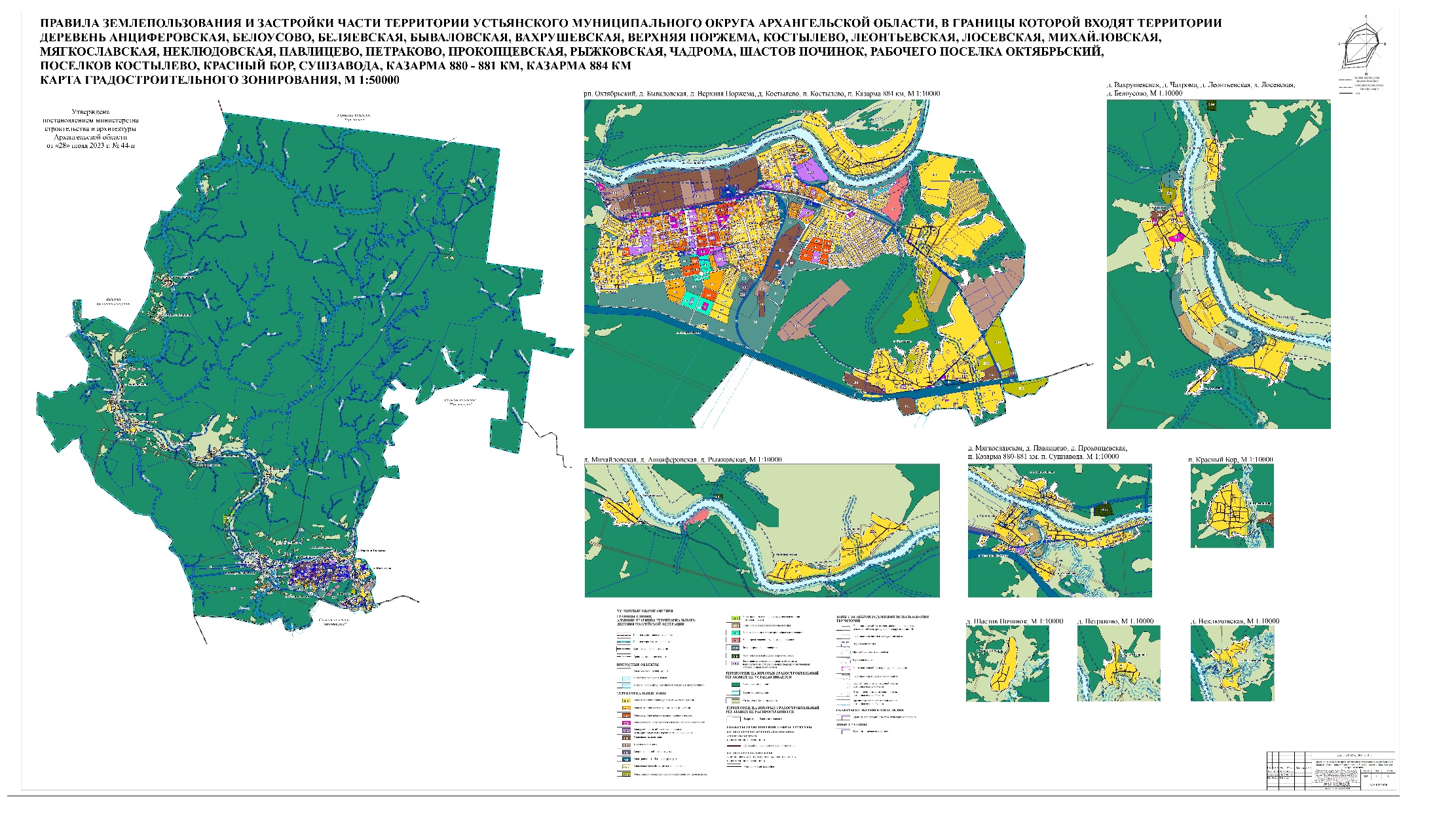 Утвержденыпостановлением министерствастроительства и архитектурыАрхангельской областиот «28» июля 2023 г. № 44-пПРАВИЛА ЗЕМЛЕПОЛЬЗОВАНИЯ И ЗАСТРОЙКИЧАСТИ ТЕРРИТОРИИ УСТЬЯНСКОГО МУНИЦИПАЛЬНОГО ОКРУГА АРХАНГЕЛЬСКОЙ ОБЛАСТИ, В ГРАНИЦЫ КОТОРОЙ ВХОДЯТ ТЕРРИТОРИИ ДЕРЕВЕНЬ АНЦИФЕРОВСКАЯ, БЕЛОУСОВО, БЕЛЯЕВСКАЯ, БЫВАЛОВСКАЯ, ВАХРУШЕВСКАЯ, ВЕРХНЯЯ ПОРЖЕМА, КОСТЫЛЕВО, ЛЕОНТЬЕВСКАЯ, ЛОСЕВСКАЯ, МИХАЙЛОВСКАЯ, МЯГКОСЛАВСКАЯ, НЕКЛЮДОВСКАЯ, ПАВЛИЦЕВО, ПЕТРАКОВО, ПРОКОПЦЕВСКАЯ, РЫЖКОВСКАЯ, ЧАДРОМА, ШАСТОВ ПОЧИНОК, РАБОЧЕГО ПОСЕЛКА ОКТЯБРЬСКИЙ, ПОСЕЛКОВ КОСТЫЛЕВО, КРАСНЫЙ БОР, СУШЗАВОДА, КАЗАРМА 880 - 881 КМ, КАЗАРМА 884 КМРАЗДЕЛ 2. 
ГРАДОСТРОИТЕЛЬНЫЕ РЕГЛАМЕНТЫ2021ГЛАВА 8. ГРАДОСТРОИТЕЛЬНЫЕ РЕГЛАМЕНТЫСтатья 26. Действие градостроительных регламентов1. Действие градостроительного регламента распространяется в равной мере на все земельные участки и объекты капитального строительства, расположенные в пределах границ территориальной зоны, обозначенной на карте градостроительного зонирования.2. Действие градостроительного регламента не распространяется на земельные участки:1) в границах территорий памятников и ансамблей, включенных 
в единый государственный реестр объектов культурного наследия (памятников истории и культуры) народов Российской Федерации, а также в границах территорий памятников или ансамблей, которые являются выявленными объектами культурного наследия и решения о режиме содержания, параметрах реставрации, консервации, воссоздания, ремонта 
и приспособлении которых принимаются в порядке, установленном законодательством Российской Федерации об охране объектов культурного наследия.Территорией объекта культурного наследия является территория, непосредственно занятая данным объектом культурного наследия и (или) связанная с ним исторически и функционально, являющаяся его неотъемлемой частью и установленная в соответствии со статьей 3.1 Федерального закона от 25 июня 2002 года № 73-ФЗ «Об объектах культурного наследия (памятниках истории и культуры) народов Российской Федерации».Режим использования территорий объектов культурного наследия определяется законодательством в области охраны объектов культурного наследия;2) в границах территорий общего пользования. Территории общего пользования - территории, которыми беспрепятственно пользуется неограниченный круг лиц (в том числе площади, улицы, проезды, набережные, береговые полосы водных объектов общего пользования, скверы, бульвары), границы которых обозначены красными линиями, установленными в соответствии с утверждёнными проектами планировки.Порядок использования территорий общего пользования определяется органами местного самоуправления;3) предназначенные для размещения линейных объектов и (или) занятые линейными объектами. К линейным объектам относятся линии электропередачи, линии связи (в том числе линейно-кабельные сооружения), трубопроводы, автомобильные дороги, железнодорожные линии и другие подобные сооружения.Порядок использования земель, на которых размещены линейные объекты, определен законодательством Российской Федерации.4) предоставленные для добычи полезных ископаемых.Порядок использования земельных участков, предоставленных для добычи полезных ископаемых, регламентирован Законом Российской Федерации от 21 февраля 1992 года № 2395-1 «О недрах».3. Градостроительные регламенты не устанавливаются для земель лесного фонда, земель, покрытых поверхностными водами, земель запаса, земель особо охраняемых природных территорий (за исключением земель лечебно-оздоровительных местностей и курортов), сельскохозяйственных угодий в составе земель сельскохозяйственного назначения, земельных участков, расположенных в границах особых экономических зон 
и территорий опережающего развития.Использование земельных участков, на которые действие градостроительных регламентов не распространяется или для которых градостроительные регламенты не устанавливаются, определяется уполномоченными федеральными органами исполнительной власти, уполномоченными органами исполнительной власти субъектов Российской Федерации или уполномоченными органами местного самоуправления в соответствии с федеральными законами. Использование земельных участков в границах особых экономических зон определяется органами управления особыми экономическими зонами. Использование земель или земельных участков из состава земель лесного фонда, земель или земельных участков, расположенных в границах особо охраняемых природных территорий (за исключением территорий населенных пунктов, включенных в состав особо охраняемых природных территорий), определяется соответственно лесохозяйственным регламентом, положением об особо охраняемой природной территории в соответствии с лесным законодательством, законодательством об особо охраняемых природных территориях.Виды разрешенного использования в градостроительных регламентах приведены в соответствии с Приказом Федеральной службы государственной регистрации, кадастра и картографии от 10 ноября 2020 г. № П/0412 «Об утверждении классификатора видов разрешенного использования земельных участков» (далее – Классификатор).Статья 27. Зона застройки индивидуальными жилыми домами 
(Ж-1) 1. Зона застройки индивидуальными жилыми домами 
(Ж-1) определяется для размещения и обеспечения правовых условий формирования жилых районов из отдельно стоящих индивидуальных жилых домов и блокированных жилых домов.2. Виды разрешенного использования:ОСНОВНЫЕ ВИДЫ РАЗРЕШЕННОГО ИСПОЛЬЗОВАНИЯ:УСЛОВНО РАЗРЕШЕННЫЕ ВИДЫ ИСПОЛЬЗОВАНИЯ:ВСПОМОГАТЕЛЬНЫЕ ВИДЫ РАЗРЕШЕННОГО ИСПОЛЬЗОВАНИЯ:3. Предельные размеры земельных участков и предельные параметры разрешённого строительства, реконструкции объектов капитального строительства3.1. Предельные размеры земельных участков:3.2. Предельные параметры разрешенного строительства, реконструкции объектов капитального строительства:Примечание: если реконструкция единого объекта капитального строительства осуществляется на нескольких участках, то отступ от границы смежного участка может быть равен 0 м.4. Ограничения использования земельных участков и объектов капитального строительстваВ пределах участка запрещается размещение автостоянок для грузового транспорта и транспорта для перевозки людей, находящегося личной собственности, кроме автотранспорта грузоподъёмностью до 3,5 т.Во встроено-пристроенных к дому помещений общественного назначения не допускается размещать специализированные магазины строительных материалов, магазины с наличием в них взрывоопасных веществ и материалов, также предприятий бытового обслуживания, в которых применяются легковоспламеняющиеся жидкости (за исключением парикмахерских, мастерских по ремонту обуви).На землях общего пользования не допускается ремонт автомобилей, складирование строительных материалов, хозяйственного инвентаря.Не допускается размещать со стороны улицы вспомогательные строения, за исключением гаражей.Размещение бань и саун допускается при условии канализования стоков.Размещение рекламы не допускается на ограждениях участка, дома, строения.Ограничения использования земельных участков и объектов капитального строительства, находящихся в зоне с кодовым обозначением 
(Ж-1) и расположенных в границах зон с особыми условиями использования территории, устанавливаются в соответствии со статьями 44-51 настоящих Правил.Статья 28. Зона застройки малоэтажными жилыми домами (Ж-2)1. Зона застройки малоэтажными жилыми домами (Ж-2) определяется для размещения и обеспечения правовых условий формирования жилых районов из отдельно стоящих малоэтажных многоквартирных жилых домов.2. Виды разрешенного использования:ОСНОВНЫЕ ВИДЫ РАЗРЕШЕННОГО ИСПОЛЬЗОВАНИЯ:УСЛОВНО РАЗРЕШЕННЫЕ ВИДЫ ИСПОЛЬЗОВАНИЯ:ВСПОМОГАТЕЛЬНЫЕ ВИДЫ РАЗРЕШЕННОГО ИСПОЛЬЗОВАНИЯ:3. Предельные размеры земельных участков и предельные параметры разрешённого строительства, реконструкции объектов капитального строительства3.1. Предельные размеры земельных участков:3.2. Предельные параметры разрешенного строительства, реконструкции объектов капитального строительства:Примечание: если реконструкция единого объекта капитального строительства осуществляется на нескольких участках, то отступ от границы смежного участка может быть равен 0 м.4. Ограничения использования земельных участков и объектов капитального строительства В пределах участка запрещается размещение автостоянок для грузового транспорта и транспорта для перевозки людей, находящегося личной собственности, кроме автотранспорта грузоподъёмностью до 3,5 т.Во встроено-пристроенных к дому помещений общественного назначения не допускается размещать специализированные магазины строительных материалов, магазины с наличием в них взрывоопасных веществ и материалов, также предприятий бытового обслуживания, в которых применяются легковоспламеняющиеся жидкости (за исключением парикмахерских, мастерских по ремонту обуви).На землях общего пользования не допускается ремонт автомобилей, складирование строительных материалов, хозяйственного инвентаря.Не допускается размещать со стороны улицы вспомогательные строения, за исключением гаражей.Размещение бань и саун допускается при условии канализования стоков.Размещение рекламы не допускается на ограждениях участка, дома, строения.Ограничения использования земельных участков и объектов капитального строительства, находящихся в зоне с кодовым обозначением 
(Ж-2) и расположенных в границах зон с особыми условиями использования территории, устанавливаются в соответствии со статьями 44-51 настоящих Правил.Статья 29. Зона застройки среднеэтажными жилыми домами (Ж-3)1. Зона застройки среднеэтажными жилыми домами (Ж-3) определяется для размещения и обеспечения правовых условий формирования жилых районов из отдельно стоящих среднеэтажных многоквартирных жилых домов.2. Виды разрешенного использования:ОСНОВНЫЕ ВИДЫ РАЗРЕШЕННОГО ИСПОЛЬЗОВАНИЯ:УСЛОВНО РАЗРЕШЕННЫЕ ВИДЫ ИСПОЛЬЗОВАНИЯ:ВСПОМОГАТЕЛЬНЫЕ ВИДЫ РАЗРЕШЕННОГО ИСПОЛЬЗОВАНИЯ:3. Предельные размеры земельных участков и предельные параметры разрешённого строительства, реконструкции объектов капитального строительства3.1. Предельные размеры земельных участков:3.2. Предельные параметры разрешенного строительства, реконструкции объектов капитального строительства:4. Ограничения использования земельных участков и объектов капитального строительства В пределах участка запрещается размещение автостоянок для грузового транспорта и транспорта для перевозки людей, находящегося личной собственности, кроме автотранспорта грузоподъёмностью до 3,5 т.Во встроено-пристроенных к дому помещений общественного назначения не допускается размещать специализированные магазины строительных материалов, магазины с наличием в них взрывоопасных веществ и материалов, также предприятий бытового обслуживания, в которых применяются легковоспламеняющиеся жидкости (за исключением парикмахерских, мастерских по ремонту обуви).На землях общего пользования не допускается ремонт автомобилей, складирование строительных материалов, хозяйственного инвентаря.Не допускается размещать со стороны улицы вспомогательные строения, за исключением гаражей.Размещение бань и саун допускается при условии канализования стоков.Размещение рекламы не допускается на ограждениях участка, дома, строения.Ограничения использования земельных участков и объектов капитального строительства, находящихся в зоне с кодовым обозначением 
(Ж-3) и расположенных в границах зон с особыми условиями использования территории, устанавливаются в соответствии со статьями 44-51 настоящих Правил.Статья 30. Зона делового, общественного и коммерческого назначения (ОД-1)1. Зона делового, общественного и коммерческого назначения (ОД-1) определяется для размещения административных объектов, объектов делового, финансового назначения, торговли, общественного питания, предпринимательской деятельности, стоянок автомобильного транспорта, иных объектов, связанных с обеспечением жизнедеятельности граждан.2. Виды разрешенного использования:ОСНОВНЫЕ ВИДЫ РАЗРЕШЕННОГО ИСПОЛЬЗОВАНИЯ:Условно разрешенные виды использования:Вспомогательные виды разрешенного использования:3. Предельные размеры земельных участков и предельные параметры разрешённого строительства, реконструкции объектов капитального строительства3.1. Предельные размеры земельных участков:3.2. Предельные параметры разрешенного строительства, реконструкции объектов капитального строительства:4. Ограничения использования земельных участков и объектов капитального строительства.Ограничения использования земельных участков и объектов капитального строительства, находящихся в зоне с кодовым обозначением 
(ОД-1) и расположенных в границах зон с особыми условиями использования территории, устанавливаются в соответствии со статьями 44-51 настоящих Правил.Статья 31. Зона размещения объектов социального и коммунально-бытового назначения (ОД-2)1. Зона размещения объектов социального и коммунально-бытового назначения (ОД-2), определяется для размещения объектов здравоохранения, культуры, социального и коммунально-бытового назначения, административных, научно-исследовательских учреждений, культовых зданий, стоянок автомобильного транспорта и иных объектов, связанных с обеспечением жизнедеятельности граждан.2. Виды разрешенного использования:ОСНОВНЫЕ ВИДЫ РАЗРЕШЕННОГО ИСПОЛЬЗОВАНИЯ:Условно разрешенные виды использования:Вспомогательные виды разрешенного использования:3. Предельные размеры земельных участков и предельные параметры разрешённого строительства, реконструкции объектов капитального строительства3.1. Предельные размеры земельных участков:3.2. Предельные параметры разрешенного строительства, реконструкции объектов капитального строительства:4. Ограничения использования земельных участков и объектов капитального строительства.Ограничения использования земельных участков и объектов капитального строительства, находящихся в зоне с кодовым обозначением 
(ОД-2) и расположенных в границах зон с особыми условиями использования территории, устанавливаются в соответствии со статьями 44-51 настоящих Правил.Статья 32. Производственная зона (П-1)1. Производственная зона (П-1) определяется для размещения производственных и складских объектов.2. Виды разрешенного использования:Основные виды разрешенного использования:Условно разрешенные виды использования:Вспомогательные виды разрешенного использования:3. Предельные размеры земельных участков и предельные параметры разрешённого строительства, реконструкции объектов капитального строительства3.1. Предельные размеры земельных участков:3.2. Предельные параметры разрешенного строительства, реконструкции объектов капитального строительства:4. Ограничения использования земельных участков и объектов капитального строительства.Ограничения использования земельных участков и объектов капитального строительства, находящихся в зоне с кодовым обозначением 
(П-1) и расположенных в границах зон с особыми условиями использования территории, устанавливаются в соответствии со статьями 44-51 настоящих Правил.Статья 33. Коммунальная зона (П-2)1. Коммунальная зона (П-2) определяется для размещения коммунально-складских объектов.2. Виды разрешенного использования:Основные виды разрешенного использования:Условно разрешенные виды использования:Вспомогательные виды разрешенного использования:3. Предельные размеры земельных участков и предельные параметры разрешённого строительства, реконструкции объектов капитального строительства3.1. Предельные размеры земельных участков:3.2. Предельные параметры разрешенного строительства, реконструкции объектов капитального строительства:4. Ограничения использования земельных участков и объектов капитального строительства.Ограничения использования земельных участков и объектов капитального строительства, находящихся в зоне с кодовым обозначением 
(П-2) и расположенных в границах зон с особыми условиями использования территории, устанавливаются в соответствии со статьями 44-51 настоящих Правил.Статья 34. Зона инженерной инфраструктуры (И-1)1. Зоны инженерной инфраструктуры (И-1) определяются для размещения объектов инженерной инфраструктуры, в том числе сооружений и линейных объектов.2. Виды разрешенного использования:Основные виды разрешенного использования:Условно разрешенные виды использования:Вспомогательные виды разрешенного использования:3. Предельные размеры земельных участков и предельные параметры разрешённого строительства, реконструкции объектов капитального строительства3.1. Предельные размеры земельных участков:3.2. Предельные параметры разрешенного строительства, реконструкции объектов капитального строительства:4. Ограничения использования земельных участков и объектов капитального строительства.Ограничения использования земельных участков и объектов капитального строительства, находящихся в зоне с кодовым обозначением 
(И-1) и расположенных в границах зон с особыми условиями использования территории, устанавливаются в соответствии со статьями 44-51 настоящих Правил.Статья 35. Зона транспортной инфраструктуры (Т-1)1. Зоны транспортной инфраструктуры (Т-1) определяются для размещения объектов транспортной инфраструктуры, в том числе сооружений и линейных объектов.2. Виды разрешенного использования:Основные виды разрешенного использования:Условно разрешенные виды использования:Вспомогательные виды разрешенного использования:3. Предельные размеры земельных участков и предельные параметры разрешённого строительства, реконструкции объектов капитального строительства3.1. Предельные размеры земельных участков:3.2. Предельные параметры разрешенного строительства, реконструкции объектов капитального строительства:4. Ограничения использования земельных участков и объектов капитального строительства.Ограничения использования земельных участков и объектов капитального строительства, находящихся в зоне с кодовым обозначением 
(Т-1) и расположенных в границах зон с особыми условиями использования территории, устанавливаются в соответствии со статьями 44-51 настоящих Правил.Статья 36. Зона сельскохозяйственного использования (СХ-1)1. Зона сельскохозяйственного использования (СХ-1) определяется для ведения сельского хозяйства в границах населенных пунктов.2. Виды разрешенного использования:Основные виды разрешенного использования:Условно разрешенные виды использованияВспомогательные виды разрешенного использования:3. Предельные размеры земельных участков и предельные параметры разрешённого строительства, реконструкции объектов капитального строительства3.1. Предельные размеры земельных участков:3.2. Предельные параметры разрешенного строительства, реконструкции объектов капитального строительства:4. Ограничения использования земельных участков и объектов капитального строительства.Ограничения использования земельных участков и объектов капитального строительства, находящихся в зоне с кодовым обозначением 
(СХ-1) и расположенных в границах зон с особыми условиями использования территории, устанавливаются в соответствии со статьями 45-52 настоящих Правил.5. Правовой режим сельскохозяйственных угодий в составе земель сельскохозяйственного назначения.В соответствии с пунктом 6 статьи 36 Градостроительного кодекса Российской Федерации градостроительные регламенты не устанавливаются для сельскохозяйственных угодий в составе земель сельскохозяйственного назначения.Статья 37. Зона, занятая объектами сельскохозяйственного производства (СХ-2)1. Зона, занятая объектами сельскохозяйственного производства (СХ-2), определяется для ведения сельского хозяйства, в том числе для размещения объектов сельскохозяйственного производства.Использование и размещение объектов сельскохозяйственного производства должно осуществляться с учетом класса опасности объектов капитального строительства, а также использования земельных участков на смежной территории.2. Виды разрешенного использования:Основные виды разрешенного использования:Условно разрешенные виды использования:Вспомогательные виды разрешенного использования:3. Предельные размеры земельных участков и предельные параметры разрешённого строительства, реконструкции объектов капитального строительства3.1. Предельные размеры земельных участков:3.2. Предельные параметры разрешенного строительства, реконструкции объектов капитального строительства:4. Ограничения использования земельных участков и объектов капитального строительства.Ограничения использования земельных участков и объектов капитального строительства, находящихся в зоне с кодовым обозначением 
(СХ-2) и расположенных в границах зон с особыми условиями использования территории, устанавливаются в соответствии со статьями 44-51 настоящих Правил.5. Правовой режим сельскохозяйственных угодий в составе земель сельскохозяйственного назначения.В соответствии с пунктом 6 статьи 36 Градостроительного кодекса Российской Федерации градостроительные регламенты не устанавливаются для сельскохозяйственных угодий в составе земель сельскохозяйственного назначения.Статья 38. Зона, предназначенная для ведения садоводства и огородничества (СХ-3)1. Зона, предназначенная для ведения сельского хозяйства, садоводства и огородничества, личного подсобного хозяйства (СХ-3) определяется для ведения сельского хозяйства, в том числе садоводства и огородничества.2. Виды разрешенного использования:Основные виды разрешенного использования:Условно разрешенные виды использованияВспомогательные виды разрешенного использования:3. Предельные размеры земельных участков и предельные параметры разрешённого строительства, реконструкции объектов капитального строительства3.1. Предельные размеры земельных участков:3.2. Предельные параметры разрешенного строительства, реконструкции объектов капитального строительства:4. Ограничения использования земельных участков и объектов капитального строительства.Ограничения использования земельных участков и объектов капитального строительства, находящихся в зоне с кодовым обозначением 
(СХ-3) и расположенных в границах зон с особыми условиями использования территории, устанавливаются в соответствии со статьями 45-52 настоящих Правил.5. Правовой режим сельскохозяйственных угодий в составе земель сельскохозяйственного назначения.В соответствии с пунктом 6 статьи 36 Градостроительного кодекса Российской Федерации градостроительные регламенты не устанавливаются для сельскохозяйственных угодий в составе земель сельскохозяйственного назначения.Статья 39. Зона сельскохозяйственного назначения (СХ-4)1. Зона сельскохозяйственного назначения (СХ-4) определяется для ведения сельского хозяйства вне границ населенных пунктов, в том числе сенокошения и выпаса сельскохозяйственных животных.2. Виды разрешенного использования:Основные виды разрешенного использования:Условно разрешенные виды использованияВспомогательные виды разрешенного использования:3. Предельные размеры земельных участков и предельные параметры разрешённого строительства, реконструкции объектов капитального строительства3.1. Предельные размеры земельных участков:3.2. Предельные параметры разрешенного строительства, реконструкции объектов капитального строительства:4. Ограничения использования земельных участков и объектов капитального строительства.Ограничения использования земельных участков и объектов капитального строительства, находящихся в зоне с кодовым обозначением 
(СХ-4) и расположенных в границах зон с особыми условиями использования территории, устанавливаются в соответствии со статьями 44-51 настоящих Правил.5. Правовой режим сельскохозяйственных угодий в составе земель сельскохозяйственного назначения.В соответствии с пунктом 6 статьи 36 Градостроительного кодекса Российской Федерации градостроительные регламенты не устанавливаются для сельскохозяйственных угодий в составе земель сельскохозяйственного назначения.Статья 40. Зона озелененных территорий общего пользования (Р-1)1. В состав зон озелененных территорий общего пользования (Р-1) входят территории зеленых насаждений общего пользования, территории, занятые лесами, скверами, парками, садами, пляжами, а также иные территории, используемые и предназначенные для отдыха, занятий физической культурой и спортом. В данных зонах не допускается размещение производственных и складских объектов, дачное строительство, размещение жилых 
и коммунальных объектов, не связанных с объектами, расположенными 
в указанной зоне. 2. Виды разрешенного использования:Основные виды разрешенного использования:УСЛОВНО РАЗРЕШЕННЫЕ ВИДЫ ИСПОЛЬЗОВАНИЯ земельных участков и объектов капитального строительства для данной территориальной зоны не подлежат установлению.Вспомогательные виды разрешенного использования:3. Предельные размеры земельных участков и предельные параметры разрешённого строительства, реконструкции объектов капитального строительства3.1. Предельные размеры земельных участков:3.2. Предельные параметры разрешенного строительства, реконструкции объектов капитального строительства:4. Ограничения использования земельных участков и объектов капитального строительства.Ограничения использования земельных участков и объектов капитального строительства, находящихся в зоне с кодовым обозначением 
(Р-1) и расположенных в границах зон с особыми условиями использования территории, устанавливаются в соответствии со статьями 44-51 настоящих Правил.Статья 41. Зона, предназначенная для отдыха и туризма (Р-2)1. Зона, предназначенная для отдыха и туризма, (Р-2) определяется для размещения объектов, предназначенных для отдыха, туристической деятельности и оздоровления населения, территории зеленых насаждений общего пользования, а также иных территории, используемых и предназначенных для отдыха, туризма, занятий физической культурой и спортом. В данных зонах не допускается размещение производственных, складских и коммунальных объектов, не связанных с объектами, расположенными в указанной зоне. 2. Виды разрешенного использования:Основные виды разрешенного использования:Условно разрешенные виды использования:Вспомогательные виды разрешенного использования:3. Предельные размеры земельных участков и предельные параметры разрешённого строительства, реконструкции объектов капитального строительства3.1. Предельные размеры земельных участков:3.2. Предельные параметры разрешенного строительства, реконструкции объектов капитального строительства:4. Ограничения использования земельных участков и объектов капитального строительства.Ограничения использования земельных участков и объектов капитального строительства, находящихся в зоне с кодовым обозначением 
(Р-2) и расположенных в границах зон с особыми условиями использования территории, устанавливаются в соответствии со статьями 44-51 настоящих Правил.Статья 42. Зона природных ландшафтов (Р-5)1. Зона природных ландшафтов (Р-5) определяется для природных территорий при отсутствии их градостроительного использования и освоения. 2. Виды разрешенного использования:ОСНОВНЫЕ ВИДЫ РАЗРЕШЕННОГО ИСПОЛЬЗОВАНИЯ:УСЛОВНО РАЗРЕШЕННЫЕ ВИДЫ ИСПОЛЬЗОВАНИЯ:ВСПОМОГАТЕЛЬНЫЕ ВИДЫ РАЗРЕШЁННОГО ИСПОЛЬЗОВАНИЯ земельных участков и объектов капитального строительства для данной территориальной зоны не подлежат установлению.3. Предельные размеры земельных участков и предельные параметры разрешённого строительства, реконструкции объектов капитального строительства3.1. Предельные размеры земельных участков:3.2. Предельные параметры разрешенного строительства, реконструкции объектов капитального строительства:4. Ограничения использования земельных участков и объектов капитального строительства.Ограничения использования земельных участков и объектов капитального строительства, находящихся в зоне с кодовым обозначением 
(Р-5) и расположенных в границах зон с особыми условиями использования территории, устанавливаются в соответствии со статьями 44-51 настоящих Правил.Статья 43. Зона, занятая кладбищами и крематориями (СН-1) 1. Зона, занятая кладбищами и крематориями (СН-1), определяется для размещения мест погребения, объектов похоронного обслуживания и установления их санитарно-защитных зон. Местами погребения являются отведенные в соответствии 
с этическими, санитарными и экологическими требованиями участки земли 
с сооружаемыми на них кладбищами для захоронения тел (останков) умерших, а также иными зданиями и сооружениями, предназначенными для осуществления погребения умерших.2. Виды разрешенного использования:ОСНОВНЫЕ ВИДЫ РАЗРЕШЕННОГО ИСПОЛЬЗОВАНИЯ:УСЛОВНО РАЗРЕШЕННЫЕ ВИДЫ ИСПОЛЬЗОВАНИЯ:ВСПОМОГАТЕЛЬНЫЕ ВИДЫ РАЗРЕШЁННОГО ИСПОЛЬЗОВАНИЯ земельных участков и объектов капитального строительства для данной территориальной зоны не подлежат установлению.3. Предельные размеры земельных участков и предельные параметры разрешённого строительства, реконструкции объектов капитального строительства3.1. Предельные размеры земельных участков:3.2. Предельные параметры разрешенного строительства, реконструкции объектов капитального строительства:4. Ограничения использования земельных участков и объектов капитального строительстваОграничения использования земельных участков и объектов капитального строительства, находящихся в зоне с кодовым обозначением (СН-1) и расположенных в границах зон с особыми условиями использования территории, устанавливаются в соответствии со статьями 44-51 настоящих Правил.Статья 44. Зона, занятая скотомогильниками, объектами, используемыми для захоронения твердых коммунальных отходов, и иными объектами (СН-2) 1. Зона, занятая скотомогильниками, объектами, используемыми для захоронения твердых коммунальных отходов, и иными объектами (СН-2) определяется для размещения, хранения, захоронения, утилизации, накопления, обработки, обезвреживания отходов производства и потребления, а также размещение объектов размещения отходов, захоронения, хранения, обезвреживания таких отходов.2. Виды разрешенного использования:Основные виды разрешенного использования:УСЛОВНО РАЗРЕШЕННЫЕ ВИДЫ ИСПОЛЬЗОВАНИЯ земельных участков и объектов капитального строительства для данной территориальной зоны не подлежат установлению.Вспомогательные виды разрешенного использования земельных участков и объектов капитального строительства для данной территориальной зоны не подлежат установлению.3. Предельные размеры земельных участков и предельные параметры разрешённого строительства, реконструкции объектов капитального строительства3.1. Предельные размеры земельных участков:3.2. Предельные параметры разрешенного строительства, реконструкции объектов капитального строительства:4. Ограничения использования земельных участков и объектов капитального строительства:Ограничения использования земельных участков и объектов капитального строительства, находящихся в зоне с кодовым обозначением (СН-2) и расположенных в границах зон с особыми условиями использования территории, устанавливаются в соответствии со статьями 44-51 настоящих Правил.ГЛАВА 9. ОГРАНИЧЕНИЯ НА ИСПОЛЬЗОВАНИЕ ЗЕМЕЛЬНЫХ УЧАСТКОВ И ОБЪЕКТОВ КАПИТАЛЬНОГО СТРОИТЕЛЬСТВА В ЗОНАХ С ОСОБЫМИ УСЛОВИЯМИ ИСПОЛЬЗОВАНИЯ ТЕРРИТОРИЙСтатья 45. Ограничения использования земельных участков 
и объектов капитального строительства на территории водоохранных зон и прибрежных защитных полос1. Ограничения использования земельных участков и объектов капитального строительства на территории водоохранных зон устанавливаются в целях предотвращения загрязнения, засорения, заиления указанных водных объектов и истощения их вод, а также сохранения среды обитания водных биологических ресурсов и других объектов животного и растительного мира.2. Ограничения использования земельных участков и объектов капитального строительства на территории водоохранных зон определяются специальными режимами осуществления хозяйственной и иной деятельности, установленными статьёй 65 Водного кодекса Российской Федерации.3. В соответствии со специальным режимом на территории водоохранных зон, границы которых отображены на карте градостроительного зонирования территории Поселения, запрещается:1) использование сточных вод в целях повышения почвенного плодородия;2) размещение кладбищ, скотомогильников, объектов размещения отходов производства и потребления, химических, взрывчатых, токсичных, отравляющих и ядовитых веществ, пунктов захоронения радиоактивных отходов, а также загрязнение территории загрязняющими веществами, предельно допустимые концентрации которых в водах водных объектов рыбохозяйственного значения не установлены;3) осуществление авиационных мер по борьбе с вредными организмами;4) движение и стоянка транспортных средств (кроме специальных транспортных средств), за исключением их движения по дорогам и стоянки на дорогах и в специально оборудованных местах, имеющих твердое покрытие;5) строительство и реконструкция автозаправочных станций, складов горюче-смазочных материалов (за исключением случаев, если автозаправочные станции, склады горюче-смазочных материалов размещены на территориях портов, судостроительных и судоремонтных организаций, инфраструктуры внутренних водных путей при условии соблюдения требований законодательства в области охраны окружающей среды и Водного кодекса Российской Федерации), станций технического обслуживания, используемых для технического осмотра и ремонта транспортных средств, осуществление мойки транспортных средств;6) хранение пестицидов и агрохимикатов (за исключением хранения агрохимикатов в специализированных хранилищах на территориях морских портов за пределами границ прибрежных защитных полос), применение пестицидов и агрохимикатов;7) сброс сточных, в том числе дренажных, вод;8) разведка и добыча общераспространенных полезных ископаемых (за исключением случаев, если разведка и добыча общераспространенных полезных ископаемых осуществляются пользователями недр, осуществляющими разведку и добычу иных видов полезных ископаемых, 
в границах предоставленных им в соответствии с законодательством Российской Федерации о недрах горных отводов и (или) геологических отводов на основании утвержденного технического проекта в соответствии со статьей 19.1 Закона Российской Федерации от 21 февраля 1992 года 
№ 2395-1 «О недрах»).4. В границах прибрежных защитных полос наряду с ограничениями, установленными частью 3 настоящей статьи запрещается:1) распашка земель;2) размещение отвалов размываемых грунтов;3) выпас сельскохозяйственных животных и организация для них летних лагерей, ванн.5. В границах водоохранных зон допускаются проектирование, строительство, реконструкция, ввод в эксплуатацию, эксплуатация хозяйственных и иных объектов при условии оборудования таких объектов сооружениями, обеспечивающими охрану водных объектов от загрязнения, засорения, заиления и истощения вод в соответствии с водным законодательством и законодательством в области охраны окружающей среды.6. Выбор типа сооружения, обеспечивающего охрану водного объекта от загрязнения, засорения, заиления и истощения вод, осуществляется 
с учетом необходимости соблюдения установленных в соответствии 
с законодательством в области охраны окружающей среды нормативов допустимых сбросов загрязняющих веществ, иных веществ 
и микроорганизмов. В целях настоящей статьи под сооружениями, обеспечивающими охрану водных объектов от загрязнения, засорения, заиления и истощения вод, понимаются:1) централизованные системы водоотведения (канализации), централизованные ливневые системы водоотведения;2) сооружения и системы для отведения (сброса) сточных вод 
в централизованные системы водоотведения (в том числе дождевых, талых, инфильтрационных, поливомоечных и дренажных вод), если они предназначены для приема таких вод;3) локальные очистные сооружения для очистки сточных вод (в том числе дождевых, талых, инфильтрационных, поливомоечных и дренажных вод), обеспечивающие их очистку исходя из нормативов, установленных 
в соответствии с требованиями законодательства в области охраны окружающей среды и Водного кодекса Российской Федерации;4) сооружения для сбора отходов производства и потребления, а также сооружения и системы для отведения (сброса) сточных вод (в том числе дождевых, талых, инфильтрационных, поливомоечных и дренажных вод) 
в приемники, изготовленные из водонепроницаемых материалов;5) сооружения, обеспечивающие защиту водных объектов и прилегающих к ним территорий от разливов нефти и нефтепродуктов и иного негативного воздействия на окружающую среду.7. В отношении территорий ведения гражданами садоводства или огородничества для собственных нужд, размещенных в границах водоохранных зон и не оборудованных сооружениями для очистки сточных вод, до момента их оборудования такими сооружениями и (или) подключения к системам, указанным в пункте 1 части 6 настоящей статьи, допускается применение приемников, изготовленных из водонепроницаемых материалов, предотвращающих поступление загрязняющих веществ, иных веществ и микроорганизмов в окружающую среду.8. На территориях, расположенных в границах водоохранных зон и занятых защитными лесами, особо защитными участками лесов, наряду с ограничениями, установленными частью 3 настоящей статьи, действуют ограничения, предусмотренные установленными лесным законодательством правовым режимом защитных лесов, правовым режимом особо защитных участков лесов.9. Строительство, реконструкция и эксплуатация специализированных хранилищ агрохимикатов допускаются при условии оборудования таких хранилищ сооружениями и системами, предотвращающими загрязнение водных объектов.10. В границах зон затопления, подтопления запрещаются:1) строительство объектов капитального строительства, не обеспеченных сооружениями и (или) методами инженерной защиты территорий и объектов от негативного воздействия вод;2) использование сточных вод в целях повышения почвенного плодородия;3) размещение кладбищ, скотомогильников, объектов размещения отходов производства и потребления, химических, взрывчатых, токсичных, отравляющих веществ, пунктов хранения и захоронения радиоактивных отходов;4) осуществление авиационных мер по борьбе с вредными организмами.Статья 46. Ограничения использования земельных участков и объектов капитального строительства на территории зон санитарной охраны источников питьевого водоснабжения1. Зоны санитарной охраны источников водоснабжения на части территории Устьянского муниципального округа Архангельской области, в границы которой входят территории деревень Анциферовская, Белоусово, Беляевская, Бываловская, Вахрушевская, Верхняя Поржема, Костылево, Леонтьевская, Лосевская, Михайловская, Мягкославская, Неклюдовская, Павлицево, Петраково, Прокопцевская, Рыжковская, Чадрома, Шастов Починок, рабочего поселка Октябрьский, поселков Костылево, Красный Бор, Сушзавода, Казарма 880 - 881 км, Казарма 884 км, утверждены распоряжением министерства природных ресурсов и лесопромышленного комплекса Архангельской области от 8 мая 2014 года № 334 р.2. Ограничения использования земельных участков и объектов капитального строительства в границах зон санитарной охраны источников питьевого и хозяйственно-бытового водоснабжения установлены в соответствии с СанПиН 2.1.4.1110-02 «Зоны санитарной охраны источников водоснабжения и водопроводов питьевого назначения» и СанПиН 2.1.3684-21 «Санитарно-эпидемиологические требования к содержанию территорий городских и сельских поселений, к водным объектам, питьевой воде и питьевому водоснабжению, атмосферному воздуху, почвам, жилым помещениям, эксплуатации производственных, общественных помещений, организации и проведению санитарно-противоэпидемических (профилактических) мероприятий»;3. В границах территории первого пояса зоны санитарной охраны подземных источников водоснабжения необходимо соблюдение следующих требований:  1) территория должна быть спланирована для отвода поверхностного стока за ее пределы, озеленена, ограждена и обеспечена охраной. Дорожки к сооружениям должны иметь твердое покрытие;2) не допускается посадка высокоствольных деревьев, все виды строительства, не имеющие непосредственного отношения к эксплуатации, реконструкции и расширению водопроводных сооружений, в том числе прокладка трубопроводов различного назначения, размещение жилых и хозяйственно-бытовых зданий, проживание людей, применение ядохимикатов и удобрений;3) здания должны быть оборудованы канализацией с отведением сточных вод в ближайшую систему бытовой или производственной канализации или на местные станции очистных сооружений, расположенные за пределами первого пояса зоны санитарной охраны с учетом санитарного режима на территории второго пояса. В исключительных случаях при отсутствии канализации должны устраиваться водонепроницаемые приемники нечистот и бытовых отходов, расположенные в местах, исключающих загрязнение территории первого пояса зоны санитарной охраны при их вывозе;4) водопроводные сооружения, расположенные в первом поясе зоны санитарной охраны, должны быть оборудованы с учетом предотвращения возможности загрязнения питьевой воды через оголовки и устья скважин, люки и переливные трубы резервуаров и устройства заливки насосов.4. Все водозаборы должны быть оборудованы аппаратурой для систематического контроля соответствия фактического дебита при эксплуатации водопровода проектной производительности, предусмотренной при его проектировании и обосновании границ зон санитарной охраны. 5. Мероприятия по второму и третьему поясам:1) выявление, тампонирование или восстановление всех старых, бездействующих, дефектных или неправильно эксплуатируемых скважин, представляющих опасность в части возможности загрязнения водоносных горизонтов;2) бурение новых скважин и новое строительство, связанное с нарушением почвенного покрова, производится при обязательном согласовании с центром государственного санитарно-эпидемиологического надзора;3) запрещение закачки отработанных вод в подземные горизонты, подземного складирования твердых отходов и разработки недр земли;4) Запрещение размещения складов горюче-смазочных материалов, ядохимикатов и минеральных удобрений, накопителей промстоков, шламохранилищ и других объектов, обусловливающих опасность химического загрязнения подземных вод.Размещение таких объектов допускается в пределах третьего пояса зоны санитарной охраны только при использовании защищенных подземных вод, при условии выполнения специальных мероприятий по защите водоносного горизонта от загрязнения при наличии санитарно-эпидемиологического заключения центра государственного санитарно-эпидемиологического надзора, выданного с учетом заключения органов геологического контроля;5) своевременное выполнение необходимых мероприятий по санитарной охране поверхностных вод, имеющих непосредственную гидрологическую связь с используемым водоносным горизонтом, в соответствии с гигиеническими требованиями к охране поверхностных вод.6. Мероприятия по второму поясу. Кроме мероприятий, указанных в пункте 5 настоящей статьи, в пределах второго пояса зоны санитарной охраны подземных источников водоснабжения подлежат выполнению следующие дополнительные мероприятия:1) не допускается: - размещение кладбищ, скотомогильников, полей ассенизации, полей фильтрации, навозохранилищ, силосных траншей, животноводческих и птицеводческих предприятий и других объектов, обусловливающих опасность микробного загрязнения подземных вод;- применение удобрений и ядохимикатов;- рубка леса главного пользования и реконструкции.2) выполнение мероприятий по санитарному благоустройству территории населенных пунктов и других объектов (оборудование канализацией, устройство водонепроницаемых выгребов, организация отвода поверхностного стока и др.).Статья 47. Ограничения использования земельных участков и объектов капитального строительства на территории охранных зон объектов электросетевого хозяйстваОхранная зона объектов электросетевого хозяйства устанавливается в целях обеспечения безопасного функционирования и эксплуатации, исключения возможности повреждения линий электропередачи и иных объектов электросетевого хозяйства.Ограничения использования земельных участков и объектов капитального строительства на территории охранных зон определяются на основании Правил установления охранных зон объектов электросетевого хозяйства и особых условий использования земельных участков, расположенных в границах таких зон, утверждённых Постановлением Правительства Российской Федерации от 24 февраля 2009 года № 160.Охранные зоны устанавливаются:вдоль воздушных линий электропередачи – в виде части поверхности участка земли и воздушного пространства (на высоту, соответствующую высоте опор воздушных линий электропередачи), ограниченной параллельными вертикальными плоскостями, отстоящими по обе стороны линии электропередачи от крайних проводов на следующем расстоянии:а) при проектном номинальном классе напряжения до 1 кВ – 2 метра (для линий с самонесущими или изолированными проводами, проложенных по стенам зданий, конструкциям и т.д., охранная зона определяется в соответствии с установленными нормативными правовыми актами минимальными допустимыми расстояниями от таких линий);б) при проектном номинальном классе напряжения 1 – 20 кВ – 10 метров (5 - для линий с самонесущими или изолированными проводами, размещенных в границах населенных пунктов);в) при проектном номинальном классе напряжения 35 кВ – 15 метров;г) при проектном номинальном классе напряжения 110 кВ – 20 метров.вдоль подземных кабельных линий электропередачи – в виде части поверхности участка земли, расположенного под ней участка недр (на глубину, соответствующую глубине прокладки кабельных линий электропередачи), ограниченной параллельными вертикальными плоскостями, отстоящими по обе стороны линии электропередачи от крайних кабелей на расстоянии 1 метра (при прохождении кабельных линий напряжением до 1 киловольта под тротуарами – на 0,6 метра в сторону зданий и сооружений и на 1 метр в сторону проезжей части улицы); вдоль подводных кабельных линий электропередачи - в виде водного пространства от водной поверхности до дна, ограниченного вертикальными плоскостями, отстоящими по обе стороны линии от крайних кабелей на расстоянии 100 метров; вдоль переходов воздушных линий электропередачи через водоемы (реки, каналы, озера и др.) - в виде воздушного пространства над водной поверхностью водоемов (на высоту, соответствующую высоте опор воздушных линий электропередачи), ограниченного вертикальными плоскостями, отстоящими по обе стороны линии электропередачи от крайних проводов для судоходных водоемов на расстоянии 100 метров, для несудоходных водоемов - на расстоянии, предусмотренном для установления охранных зон вдоль воздушных линий электропередачи;вокруг подстанций - в виде части поверхности участка земли и воздушного пространства (на высоту, соответствующую высоте наивысшей точки подстанции), ограниченной вертикальными плоскостями, отстоящими от всех сторон ограждения подстанции по периметру на расстоянии, указанном в подпункте 1 настоящей статьи, применительно к высшему классу напряжения подстанции.В охранных зонах запрещается осуществлять любые действия, которые могут нарушить безопасную работу объектов электросетевого хозяйства, в том числе привести к их повреждению или уничтожению, 
и (или) повлечь причинение вреда жизни, здоровью граждан и имуществу физических или юридических лиц, а также повлечь нанесение экологического ущерба и возникновение пожаров, в том числе:набрасывать на провода и опоры воздушных линий электропередачи посторонние предметы, а также подниматься на опоры воздушных линий электропередачи;размещать любые объекты и предметы (материалы) в пределах созданных в соответствии с требованиями нормативно-технических документов проходов и подъездов для доступа к объектам электросетевого хозяйства, а также проводить любые работы и возводить сооружения, которые могут препятствовать доступу к объектам электросетевого хозяйства, без создания необходимых для такого доступа проходов 
и подъездов;находиться в пределах огороженной территории и помещениях распределительных устройств и подстанций, открывать двери и люки распределительных устройств и подстанций, производить переключения 
и подключения в электрических сетях (указанное требование не распространяется на работников, занятых выполнением разрешенных в установленном порядке работ), разводить огонь в пределах охранных зон вводных и распределительных устройств, подстанций, воздушных линий электропередачи, а также в охранных зонах кабельных линий электропередачи;размещать свалки;производить работы ударными механизмами, сбрасывать тяжести массой свыше 5 тонн, производить сброс и слив едких и коррозионных веществ и горюче-смазочных материалов (в охранных зонах подземных кабельных линий электропередачи).В охранных зонах, установленных для объектов электросетевого хозяйства напряжением свыше 1000 вольт, помимо действий, предусмотренных частью 4 настоящей статьи, запрещается:складировать или размещать хранилища любых, в том числе горюче-смазочных, материалов;размещать детские и спортивные площадки, стадионы, рынки, торговые точки, полевые станы, загоны для скота, гаражи и стоянки всех видов машин и механизмов, проводить любые мероприятия, связанные с большим скоплением людей, не занятых выполнением разрешенных в установленном порядке работ (в охранных зонах воздушных линий электропередачи);использовать (запускать) любые летательные аппараты, в том числе воздушных змеев, спортивные модели летательных аппаратов (в охранных зонах воздушных линий электропередачи);бросать якоря с судов и осуществлять их проход с отданными якорями, цепями, лотами, волокушами и тралами (в охранных зонах подводных кабельных линий электропередачи);осуществлять проход судов с поднятыми стрелами кранов и других механизмов (в охранных зонах воздушных линий электропередачи).В пределах охранных зон без письменного решения о согласовании сетевых организаций юридическим и физическим лицам запрещаются:строительство, капитальный ремонт, реконструкция или снос зданий и сооружений;горные, взрывные, мелиоративные работы, в том числе связанные 
с временным затоплением земель;посадка и вырубка деревьев и кустарников;дноуглубительные, землечерпальные и погрузочно-разгрузочные работы, добыча рыбы, других водных животных и растений придонными орудиями лова, устройство водопоев, колка и заготовка льда (в охранных зонах подводных кабельных линий электропередачи);проход судов, у которых расстояние по вертикали от верхнего крайнего габарита с грузом или без груза до нижней точки провеса проводов переходов воздушных линий электропередачи через водоемы менее минимально допустимого расстояния, в том числе с учетом максимального уровня подъема воды при паводке;проезд машин и механизмов, имеющих общую высоту с грузом или без груза от поверхности дороги более 4,5 метра (в охранных зонах воздушных линий электропередачи);земляные работы на глубине более 0,3 метра (на вспахиваемых землях на глубине более 0,45 метра), а также планировка грунта (в охранных зонах подземных кабельных линий электропередачи);полив сельскохозяйственных культур в случае, если высота струи воды может составить свыше 3 метров (в охранных зонах воздушных линий электропередачи);полевые сельскохозяйственные работы с применением сельскохозяйственных машин и оборудования высотой более 4 метров 
(в охранных зонах воздушных линий электропередачи) или полевые сельскохозяйственные работы, связанные с вспашкой земли (в охранных зонах кабельных линий электропередачи).В охранных зонах, установленных для объектов электросетевого хозяйства напряжением до 1000 вольт, помимо действий, предусмотренных частью 6 настоящей статьи, без письменного решения о согласовании сетевых организаций запрещается:размещать детские и спортивные площадки, стадионы, рынки, торговые точки, полевые станы, загоны для скота, гаражи и стоянки всех видов машин и механизмов, садовые, огородные земельные участки и иные объекты недвижимости, расположенные в границах территории ведения гражданами садоводства или огородничества для собственных нужд, объекты жилищного строительства, в том числе индивидуального (в охранных зонах воздушных линий электропередачи);складировать или размещать хранилища любых, в том числе горюче-смазочных, материалов;устраивать причалы для стоянки судов, барж и плавучих кранов, бросать якоря с судов и осуществлять их проход с отданными якорями, цепями, лотами, волокушами и тралами (в охранных зонах подводных кабельных линий электропередачи).Статья 48. Ограничения использования земельных участков 
и объектов капитального строительства в зонах охраны линий и сооружений связи Зона охраны линий и сооружений связи устанавливается в целях обеспечения сохранности действующих кабельных, радиорелейных и воздушных линий связи и линий радиофикации, а также сооружений связи, повреждение которых нарушает нормальную работу взаимоувязанной сети связи Российской Федерации, наносит ущерб интересам граждан, производственной деятельности хозяйствующих субъектов, обороноспособности и безопасности Российской Федерации.Ограничения использования земельных участков и объектов капитального строительства на территории охранных зон линий и сооружений связи и линий и сооружений радиофикации определяются на основании Правил охраны линий и сооружений связи Российской Федерации, утверждённых постановлением Правительства Российской Федерации от 09.06.1995 № 578 (далее - Правила охраны линий и сооружений связи Российской Федерации).На трассах кабельных и воздушных связи и линий радиофикации:а) устанавливаются охранные зоны с особыми условиями использования:для подземных кабельных и для воздушных линий связи и линий радиофикации, расположенных вне населенных пунктов на безлесных участках, - в виде участков земли вдоль этих линий, определяемых параллельными прямыми, отстоящими от трассы подземного кабеля связи или от крайних проводов воздушных линий связи и линий радиофикации не менее чем на 2 метра с каждой стороны;для морских кабельных линий связи и для кабеля связи при переходах через судоходные и сплавные реки, озера, водохранилища и каналы (арыки) - в виде участков водного пространства по всей глубине от водной поверхности до дна, определяемых параллельными плоскостями, отстоящими от трассы морского кабеля на 0,25 морской мили с каждой стороны или от трассы кабеля при переходах через реки, озера, водохранилища и каналы (арыки) на 100 метров с каждой стороны;для наземных и подземных необслуживаемых усилительных и регенерационных пунктов на кабельных линиях связи - в виде участков земли, определяемых замкнутой линией, относящей от центра установки усилительных и регенерационных пунктов или от границы их обвалования не менее чем на 3 метра и от контуров заземления не менее чем на 2 метра;б) создаются просеки в лесных массивах и зеленых насаждениях:при высоте насаждений не менее 4 метров - шириной не менее расстояния между крайними проводами воздушных линий связи и линий радиофикации плюс 4 метра (по 2 метра с каждой стороны от крайних проводов до ветвей деревьев);при высоте насаждений более 4 метров - шириной не менее расстояния между крайними проводами воздушных линий связи и линий радиофикации плюс 6 метров (по 3 метра с каждой стороны от крайних проводов до ветвей деревьев);вдоль трассы кабеля связи - шириной не менее 6 метров (по 3 метра с каждой стороны от кабеля связи);в) все работы в охранных зонах линий и сооружений связи, линий и сооружений радиофикации выполняются с соблюдением действующих нормативных документов по правилам производства и приемки работ.На трассах радиорелейных линий связи в целях предупреждения экранирующего действия распространению радиоволн эксплуатирующие предприятия определяют участки земли, на которых запрещается возведение зданий и сооружений, а также посадка деревьев. Расположение и границы этих участков предусматриваются в проектах строительства радиорелейных линий связи и согласовываются с органами местного самоуправления.Трассы линий связи должны периодически расчищаться от кустарников и деревьев, содержаться в безопасном в пожарном отношении состоянии, должна поддерживаться установленная ширина просек. Деревья, создающие угрозу проводам линий связи и опорам линий связи, должны быть вырублены с оформлением в установленном порядке лесорубочных билетов (ордеров).Просеки для кабельных и воздушных линий связи и линий радиофикации, проходящие по лесным массивам и зеленым насаждениям, должны содержаться в безопасном в пожарном отношении состоянии силами предприятий, в ведении которых находятся линии связи и линии радиофикации.В случае если трассы действующих кабельных и воздушных линий связи и линий радиофикации проходят по территориям заповедников, лесов первой группы и другим особо охраняемым территориям, допускается создание просек только при отсутствии снижения функционального значения особо охраняемых участков (места кормежки редких и исчезающих видов животных, нерестилища ценных пород рыб и т. д.).В парках, садах, заповедниках, зеленых зонах вокруг городов и населенных пунктов, ценных лесных массивах, полезащитных лесонасаждениях, защитных лесных полосах вдоль автомобильных и железных дорог, запретных лесных полосах вдоль рек и каналов, вокруг озер и других водоемов прокладка просек должна производиться таким образом, чтобы состоянию насаждений наносился наименьший ущерб и предотвращалась утрата ими защитных свойств. На просеках не должны вырубаться кустарник и молодняк (кроме просек для кабельных линий связи), корчеваться пни на рыхлых почвах, крутых (свыше 15 градусов) склонах и в местах, подверженных размыву.На трассах кабельных линий связи вне городской черты устанавливаются информационные знаки, являющиеся ориентирами. Количество, тип и места установки информационных знаков определяются владельцами или предприятиями, эксплуатирующими линии связи, по существующим нормативам и правилам либо нормативам и правилам, установленным для сетей связи общего пользования Российской Федерации.В городах и других населенных пунктах прохождение трасс подземных кабельных линий связи определяется по табличкам на зданиях, опорах воздушных линий связи, линий электропередач, ограждениях, а также по технической документации. Границы охранных зон на трассах подземных кабельных линий связи определяются владельцами или предприятиями, эксплуатирующими эти линии.В местах установки необслуживаемых усилительных и регенерационных пунктов на линиях связи, оборудование которых размещается в унифицированных контейнерах непосредственно в грунте без надстроек, должны устанавливаться опознавательные знаки как для зимнего времени года (снежные заносы), так и для летнего.Границы охранных зон на трассах морских кабельных линий связи и на трассах кабелей связи при переходах через судоходные и сплавные реки, озера, водохранилища и каналы (арыки) обозначаются в местах выведения кабелей на берег сигнальными знаками. Запрещающие знаки судоходной обстановки и навигационные огни устанавливаются в соответствии с действующими требованиями и государственными стандартами. Трассы морских кабельных линий связи указываются в «Извещениях мореплавателям» и наносятся на морские карты.Минимально допустимые расстояния (разрывы) между сооружениями связи и радиофикации и другими сооружениями определяются правилами возведения соответствующих сооружений и не должны допускать механическое и электрическое воздействие на сооружения связи.Охранные зоны на трассах кабельных и воздушных линий связи и линий радиофикации в полосе отвода автомобильных и железных дорог могут использоваться предприятиями автомобильного и железнодорожного транспорта для их нужд без согласования с предприятиями, в ведении которых находятся эти линии связи, если это не связано с механическим и электрическим воздействием на сооружения линий связи, при условии обязательного обеспечения сохранности линий связи и линий радиофикации.Порядок использования земельных участков, расположенных в охранных зонах сооружений связи и радиофикации, регулируется земельным законодательством Российской Федерации.При предоставлении земель, расположенных в охранных зонах сооружений связи и радиофикации, под сельскохозяйственные угодья, огородные и садовые участки и в других сельскохозяйственных целях органами местного самоуправления при наличии согласия предприятий, в ведении которых находятся сооружения связи и радиофикации, в выдаваемых документах о правах на земельные участки в обязательном порядке делается отметка о наличии на участках зон с особыми условиями использования.Предприятие, эксплуатирующее сооружения связи и радиофикации, письменно информирует собственника земли (землевладельца, землепользователя, арендатора) о Правилах охраны линий и сооружений связиРоссийской Федерации и определяет компенсационные мероприятия по возмещению ущерба в соответствии с законодательством Российской Федерации.При реконструкции (модернизации) автомобильных и железных дорог и других сооружений промышленного и непромышленного назначения настоящие Правила распространяются и на ранее построенные сооружения связи и радиофикации, попадающие в зону отчуждения этих объектов.Переустройство и перенос сооружений связи и радиофикации, связанные с новым строительством, расширением или реконструкцией (модернизацией) населенных пунктов и отдельных зданий, переустройством дорог и мостов, освоением новых земель, переустройством систем мелиорации, производятся заказчиком (застройщиком) в соответствии с государственными стандартами и техническими условиями, установленными владельцами сетей и средств связи.Статья 49. Ограничения использования земельных участков 
и объектов капитального строительства в зонах охраны объектов культурного наследияОграничения использования земельных участков и объектов капитального строительства на территории зон охраны объектов культурного наследия (памятников истории и культуры) Российской Федерации определяются в соответствии с Федеральным законом от 25 июня 2002 года № 73-ФЗ «Об объектах культурного наследия (памятниках истории и культуры) народов Российской Федерации» и (или) проектом зон охраны объектов культурного наследия.Статья 50. Ограничения использования земельных участков и объектов капитального строительства в границах охранных зон пунктов государственной геодезической сети, государственной нивелирной сети и государственной гравиметрической сети1. Порядок установления, изменения, прекращения существования охранных зон пунктов государственной геодезической сети, государственной нивелирной сети и государственной гравиметрической сети (далее соответственно - пункты, охранные зоны пунктов) устанавливается в соответствии с Положением об охранных зонах пунктов государственной геодезической сети, государственной нивелирной сети и государственной гравиметрической сети, утвержденным постановлением Правительства Российской Федерации от 21 августа 2019 года № 1080. 2. Охранные зоны пунктов устанавливаются для всех пунктов.3. В пределах границ охранных зон пунктов запрещается использование земельных участков для осуществления видов деятельности, приводящих к повреждению или уничтожению наружных опознавательных знаков пунктов, нарушению неизменности местоположения их центров, уничтожению, перемещению, засыпке или повреждению составных частей пунктов.Также на земельных участках в границах охранных зон пунктов запрещается проведение работ, размещение объектов и предметов, которые могут препятствовать доступу к пунктам.В границах охранной зоны пунктов территории, в отношении которых устанавливаются различные ограничения использования земельных участков, не выделяются.Указанные в настоящем пункте ограничения использования земельных участков в охранных зонах пунктов устанавливаются для охранных зон всех пунктов и не зависят от характеристик пунктов и их территориального расположения.Отдельные ограничения использования земельных участков при установлении охранных зон пунктов в зависимости от характеристик пунктов или их территориального расположения не устанавливаются.Статья 51. Ограничения оборотоспособности земельных участков1. Оборот земельных участков осуществляется в соответствии 
с гражданским законодательством и Земельным кодексом Российской Федерации.2. Земельные участки, отнесенные к землям, изъятым из оборота, не могут предоставляться в частную собственность, а также быть объектами сделок, предусмотренных гражданским законодательством.Земельные участки, отнесенные к землям, ограниченным в обороте, не предоставляются в частную собственность, за исключением случаев, установленных федеральными законами.3. Содержание ограничений оборота земельных участков устанавливается Земельным кодексом Российской Федерации, федеральными законами.4. Из оборота изъяты земельные участки, занятые находящимися 
в федеральной собственности следующими объектами:1) государственными природными заповедниками и национальными парками (за исключением случаев, предусмотренных статьей 95 Земельного кодекса Российской Федерации), если иное не предусмотрено Земельным кодексом Российской Федерации и Федеральным законом от 14 марта 1995 года № 33-ФЗ «Об особо охраняемых природных территориях»;2) зданиями, сооружениями, в которых размещены для постоянной деятельности Вооруженные Силы Российской Федерации, другие войска, воинские формирования и органы (за исключением случаев, установленных федеральными законами);3) зданиями, сооружениями, в которых размещены военные суды;4) объектами организаций федеральной службы безопасности;5) объектами организаций органов государственной охраны;6) объектами использования атомной энергии, пунктами хранения ядерных материалов и радиоактивных веществ;7) объектами, в соответствии с видами деятельности которых созданы закрытые административно-территориальные образования;8) объектами учреждений и органов Федеральной службы исполнения наказаний;9) воинскими и гражданскими захоронениями;10) инженерно-техническими сооружениями, линиями связи 
и коммуникациями, возведенными в интересах защиты и охраны Государственной границы Российской Федерации.5. Ограничиваются в обороте находящиеся в государственной или муниципальной собственности следующие земельные участки:1) в пределах особо охраняемых природных территорий, не указанные в части 4 настоящей статьи, если иное не предусмотрено Земельным кодексом Российской Федерации и законодательством Российской Федерации об особо охраняемых природных территория;2) из состава земель лесного фонда;3) в пределах которых расположены водные объекты, находящиеся 
в государственной или муниципальной собственности;4) занятые особо ценными объектами культурного наследия народов Российской Федерации, объектами, включенными в Список всемирного наследия, историко-культурными заповедниками, объектами археологического наследия, музеями-заповедниками;5) предоставленные для обеспечения обороны и безопасности, оборонной промышленности, таможенных нужд и не указанные в части 4 настоящей статьи;6) не указанные в части 4 настоящей статьи в границах закрытых административно-территориальных образований;7) предназначенные для строительства, реконструкции и (или) эксплуатации (далее также - размещение) объектов морского транспорта, внутреннего водного транспорта, воздушного транспорта, сооружений навигационного обеспечения воздушного движения и судоходства, объектов инфраструктуры железнодорожного транспорта общего пользования, а также автомобильных дорог федерального значения, регионального значения, межмуниципального значения или местного значения;8) занятые объектами космической инфраструктуры;9) расположенные под объектами гидротехнических сооружений;10) предоставленные для производства ядовитых веществ, наркотических средств;11) загрязненные опасными отходами, радиоактивными веществами, подвергшиеся биогенному загрязнению, иные подвергшиеся деградации земли;12) расположенные в границах земель, зарезервированных для государственных или муниципальных нужд;13) в первом поясе зон санитарной охраны источников питьевого и хозяйственно-бытового водоснабжения.6. Оборот земель сельскохозяйственного назначения и образование земельных участков из земель сельскохозяйственного назначения регулируется Земельным кодексом Российской Федерации и Федеральным законом от 24 июля 2002 года № 101-ФЗ «Об обороте земель сельскохозяйственного назначения».7. Часть 6 настоящей статьи не распространяется на относящиеся к землям сельскохозяйственного назначения садовые или огородные земельные участки, земельные участки, предназначенные для ведения личного подсобного хозяйства, гаражного строительства (в том числе индивидуального гаражного строительства), а также на земельные участки, на которых расположены объекты недвижимого имущества.8. Запрещается приватизация земельных участков в пределах береговой полосы, установленной в соответствии с Водным кодексом Российской Федерации, а также земельных участков, на которых находятся пруды, обводненные карьеры, в границах территорий общего пользования._____________________Наименование видаразрешённогоиспользованияземельного участкаОписание вида разрешённого использования земельногоучасткаКодДля индивидуального жилищного строительстваРазмещение жилого дома (отдельно стоящего здания количеством надземных этажей не более чем три, высотой не более двадцати метров, которое состоит из комнат и помещений вспомогательного использования, предназначенных для удовлетворения гражданами бытовых и иных нужд, связанных с их проживанием в таком здании, не предназначенного для раздела на самостоятельные объекты недвижимости);выращивание сельскохозяйственных культур;размещение гаражей для собственных нужд и хозяйственных построек2.1Для ведения личного подсобного хозяйства (приусадебный земельный участок)Размещение жилого дома, указанного в описании вида разрешенного использования с кодом 2.1 Классификатора;производство сельскохозяйственной продукции;размещение гаража и иных вспомогательных сооружений;содержание сельскохозяйственных животных2.2Блокированная жилая застройкаРазмещение жилого дома, блокированного с другим жилым домом (другими жилыми домами) в одном ряду общей боковой стеной (общими боковыми стенами) без проемов и имеющего отдельный выход на земельный участок; разведение декоративных и плодовых деревьев, овощных и ягодных культур; размещение гаражей для собственных нужд и иных вспомогательных сооружений; обустройство спортивных и детских площадок, площадок для отдыха2.3Ведение огородничестваОсуществление отдыха и (или) выращивания гражданами для собственных нужд сельскохозяйственных культур; размещение хозяйственных построек, не являющихся объектами недвижимости, предназначенных для хранения инвентаря и урожая сельскохозяйственных культур13.1Наименование видаразрешённогоиспользованияземельного участкаОписание вида разрешённого использования земельногоучасткаКодМалоэтажная многоквартирная жилая застройкаРазмещение малоэтажных многоквартирных домов (многоквартирные дома высотой до 4 этажей, включая мансардный);обустройство спортивных и детских площадок, площадок для отдыха; размещение объектов обслуживания жилой застройки во встроенных, пристроенных и встроенно-пристроенных помещениях малоэтажного многоквартирного дома, если общая площадь таких помещений в малоэтажном многоквартирном доме не составляет более 15% общей площади помещений дома2.1.1Обслуживание жилой застройкиРазмещение объектов капитального строительства, размещение которых предусмотрено видами разрешенного использования с кодами 3.1, 3.2, 3.3, 3.4, 3.4.1, 3.5.1, 3.6, 3.7, 3.10.1, 4.1, 4.3, 4.4, 4.6, 5.1.2, 5.1.3 Классификатора, если их размещение необходимо для обслуживания жилой застройки, а также связано с проживанием граждан, не причиняет вреда окружающей среде и санитарному благополучию, не нарушает права жителей, не требует установления санитарной зоны2.7Размещение гаражей для собственных нуждРазмещение для собственных нужд отдельно стоящих гаражей и (или) гаражей, блокированных общими стенами с другими гаражами в одном ряду, имеющих общие с ними крышу, фундамент и коммуникации2.7.2Коммунальное обслуживаниеРазмещение зданий и сооружений в целях обеспечения физических и юридических лиц коммунальными услугами. Содержание данного вида разрешенного использования включает в себя содержание видов разрешенного использования с кодами 3.1.1-3.1.2 Классификатора3.1Бытовое обслуживаниеРазмещение объектов капитального строительства, предназначенных для оказания населению или организациям бытовых услуг (мастерские мелкого ремонта, ателье, бани, парикмахерские, прачечные, химчистки, похоронные бюро)3.3Культурное развитиеРазмещение зданий и сооружений, предназначенных для размещения объектов культуры. Содержание данного вида разрешенного использования включает в себя содержание видов разрешенного использования с кодами 3.6.1 - 3.6.3 Классификатора3.6Религиозное использованиеРазмещение зданий и сооружений религиозного использования. Содержание данного вида разрешенного использования включает в себя содержание видов разрешенного использования с кодами 3.7.1-3.7.2 Классификатора3.7Общественное управлениеРазмещение зданий, предназначенных для размещения органов и организаций общественного управления. Содержание данного вида разрешенного использования включает в себя содержание видов разрешенного использования с кодами 3.8.1 - 3.8.2 Классификатора3.8Деловое управлениеРазмещение объектов капитального строительства с целью: размещения объектов управленческой деятельности, не связанной с государственным или муниципальным управлением и оказанием услуг, а также с целью обеспечения совершения сделок, не требующих передачи товара в момент их совершения между организациями, в том числе биржевая деятельность (за исключением банковской и страховой деятельности)4.1МагазиныРазмещение объектов капитального строительства, предназначенных для продажи товаров, торговая площадь которых составляет до 5000 кв. м4.4Общественное питаниеРазмещение объектов капитального строительства в целях устройства мест общественного питания (рестораны, кафе, столовые, закусочные, бары)4.6Гостиничное обслуживаниеРазмещение гостиниц4.7СпортРазмещение зданий и сооружений для занятия спортом. Содержание данного вида разрешенного использования включает в себя содержание видов разрешенного использования с кодами 5.1.1-5.1.7 Классификатора5.1СвязьРазмещение объектов связи, радиовещания, телевидения, включая воздушные радиорелейные, надземные и подземные кабельные линии связи, линии радиофикации, антенные поля, усилительные пункты на кабельных линиях связи, инфраструктуру спутниковой связи и телерадиовещания, за исключением объектов связи, размещение которых предусмотрено содержанием видов разрешенного использования с кодами 3.1.1, 3.2.3 Классификатора6.8Наименование видаразрешённогоиспользованияземельного участкаОписание вида разрешённого использования земельногоучасткаКодКоммунальное обслуживаниеРазмещение зданий и сооружений в целях обеспечения физических и юридических лиц коммунальными услугами. Содержание данного вида разрешенного использования включает в себя содержание видов разрешенного использования с кодами 3.1.1-3.1.2 Классификатора3.1Служебные гаражиРазмещение постоянных или временных гаражей, стоянок для хранения служебного автотранспорта, используемого в целях осуществления видов деятельности, предусмотренных видами разрешенного использования с кодами 3.0, 4.0 Классификатора, а также для стоянки и хранения транспортных средств общего пользования, в том числе в депо4.9Площадки для занятий спортомРазмещение площадок для занятия спортом и физкультурой на открытом воздухе (физкультурные площадки, беговые дорожки, поля для спортивной игры)5.1.3СвязьРазмещение объектов связи, радиовещания, телевидения, включая воздушные радиорелейные, надземные и подземные кабельные линии связи, линии радиофикации, антенные поля, усилительные пункты на кабельных линиях связи, инфраструктуру спутниковой связи и телерадиовещания, за исключением объектов связи, размещение которых предусмотрено содержанием видов разрешенного использования с кодами 3.1.1, 3.2.3 Классификатора6.8Историко-культурная деятельностьСохранение и изучение объектов культурного наследия народов Российской Федерации (памятников истории и культуры), в том числе: объектов археологического наследия, достопримечательных мест, мест бытования исторических промыслов, производств и ремесел, исторических поселений, недействующих военных и гражданских захоронений, объектов культурного наследия, хозяйственная деятельность, являющаяся историческим промыслом или ремеслом, а также хозяйственная деятельность, обеспечивающая познавательный туризм9.3Земельные участки (территории) общего пользованияЗемельные участки общего пользования.Содержание данного вида разрешенного использования включает в себя содержание видов разрешенного использования с кодами 12.0.1 - 12.0.2 Классификатора12.0Наименование вида разрешенного использования (код)Предельные размеры земельных участковПредельные размеры земельных участковПредельные размеры земельных участковНаименование вида разрешенного использования (код)Минимальная ширина земельного участка, мМинимальная площадь земельного участка, кв.м.Максимальная площадь земельного участка, кв.м.Для индивидуального жилищного строительства (2.1)204002500Малоэтажная многоквартирная жилая застройка (2.1.1)2010008400Для ведения личного подсобного хозяйства (приусадебный земельный участок) (2.2)Не подлежит установлению503000Блокированная жилая застройка (2.3)10400 кв. м на каждую блок-секцию1000 кв. м на каждую блок-секциюОбслуживание жилой застройки (2.7)Не подлежит установлению1005000Размещение гаражей для собственных нужд (2.7.2)41080Коммунальное обслуживание (3.1)1410000 Бытовое обслуживание (3.3)10400 2000Культурное развитие (3.6)2010005000Религиозное использование (3.7)105005000   Общественное управление (3.8)102004500Деловое управление (4.1)102004500Магазины (4.4)10800 5000   Общественное питание (4.6)10125 2500Гостиничное обслуживание (4.7)101000 2500 Служебные гаражи (4.9)3102500    Спорт (5.1)105005000Площадки для занятий спортом (5.1.3)10100 5000  Связь (6.8)42010000 Историко-культурная деятельность (9.3)Не подлежит установлению100  5000 Земельные участки (территории) общего пользования (12.0)Не подлежит установлениюНе подлежит установлениюНе подлежит установлениюВедение огородничества (13.1)Не подлежит установлению2002000Наименование вида разрешенного использования (код)Предельные параметры разрешенного строительства, реконструкции объектов капитального строительстваПредельные параметры разрешенного строительства, реконструкции объектов капитального строительстваПредельные параметры разрешенного строительства, реконструкции объектов капитального строительстваПредельные параметры разрешенного строительства, реконструкции объектов капитального строительстваНаименование вида разрешенного использования (код)Минима-льный отступ от красных линий, мМинималь-ный отступ от границ земельного участка, мПредель-ное количест-во этажей, этаж Максимальный процент застройки в границах земельного участка, %Для индивидуального жилищного строительства (2.1)33350Малоэтажная многоквартирная жилая застройка (2.1.1)33450Для ведения личного подсобного хозяйства (приусадебный земельный участок) (2.2)33350Блокированная жилая застройка (2.3)33360Обслуживание жилой застройки (2.7)33360Размещение гаражей для собственных нужд (2.7.2)50180Коммунальное обслуживание (3.1)00280Бытовое обслуживание (3.3)43360Культурное развитие (3.6)43360Религиозное использование (3.7)43360Общественное управление (3.8)43360Деловое управление (4.1)43360Магазины (4.4)43360Общественное питание (4.6)43360Гостиничное обслуживание (4.7)43360Служебные гаражи (4.9)51180Спорт (5.1)53380Площадки для занятий спортом (5.1.3)0000Связь (6.8)Не подлежит установлениюНе подлежит установлению180Историко-культурная деятельность (9.3)33350Земельные участки (территории) общего пользования (12.0)Не подлежит установлениюНе подлежит установлениюНе подлежит установлениюНе подлежит установлениюВедение огородничества (13.1)33180Наименование видаразрешённогоиспользованияземельного участкаОписание вида разрешённого использования земельногоучасткаКодДля индивидуального жилищного строительстваРазмещение жилого дома (отдельно стоящего здания количеством надземных этажей не более чем три, высотой не более двадцати метров, которое состоит из комнат и помещений вспомогательного использования, предназначенных для удовлетворения гражданами бытовых и иных нужд, связанных с их проживанием в таком здании, не предназначенного для раздела на самостоятельные объекты недвижимости);выращивание сельскохозяйственных культур;размещение гаражей для собственных нужд и хозяйственных построек2.1Малоэтажная многоквартирная жилая застройкаРазмещение малоэтажных многоквартирных домов (многоквартирные дома высотой до 4 этажей, включая мансардный);обустройство спортивных и детских площадок, площадок для отдыха; размещение объектов обслуживания жилой застройки во встроенных, пристроенных и встроенно-пристроенных помещениях малоэтажного многоквартирного дома, если общая площадь таких помещений в малоэтажном многоквартирном доме не составляет более 15% общей площади помещений дома2.1.1Блокированная жилая застройкаРазмещение жилого дома, блокированного с другим жилым домом (другими жилыми домами) в одном ряду общей боковой стеной (общими боковыми стенами) без проемов и имеющего отдельный выход на земельный участок; разведение декоративных и плодовых деревьев, овощных и ягодных культур; размещение гаражей для собственных нужд и иных вспомогательных сооружений; обустройство спортивных и детских площадок, площадок для отдыха2.3Обслуживание жилой застройкиРазмещение объектов капитального строительства, размещение которых предусмотрено видами разрешенного использования с кодами 3.1, 3.2, 3.3, 3.4, 3.4.1, 3.5.1, 3.6, 3.7, 3.10.1, 4.1, 4.3, 4.4, 4.6, 5.1.2, 5.1.3 Классификатора, если их размещение необходимо для обслуживания жилой застройки, а также связано с проживанием граждан, не причиняет вреда окружающей среде и санитарному благополучию, не нарушает права жителей, не требует установления санитарной зоны2.7Площадки для занятий спортомРазмещение площадок для занятия спортом и физкультурой на открытом воздухе (физкультурные площадки, беговые дорожки, поля для спортивной игры)5.1.3Наименование видаразрешённогоиспользованияземельного участкаОписание вида разрешённого использования земельногоучасткаКодСреднеэтажная жилая застройкаРазмещение многоквартирных домов этажностью не выше восьми этажей;благоустройство и озеленение;размещение подземных гаражей и автостоянок;обустройство спортивных и детских площадок, площадок для отдыха;размещение объектов обслуживания жилой застройки во встроенных, пристроенных и встроенно-пристроенных помещениях многоквартирного дома, если общая площадь таких помещений в многоквартирном доме не составляет более 20% общей площади помещений дома2.5Размещение гаражей для собственных нуждРазмещение для собственных нужд отдельно стоящих гаражей и (или) гаражей, блокированных общими стенами с другими гаражами в одном ряду, имеющих общие с ними крышу, фундамент и коммуникации2.7.2Социальное обслуживаниеРазмещение зданий, предназначенных для оказания гражданам социальной помощи. Содержание данного вида разрешенного использования включает в себя содержание видов разрешенного использования с кодами 3.2.1 - 3.2.4 Классификатора3.2Бытовое обслуживаниеРазмещение объектов капитального строительства, предназначенных для оказания населению или организациям бытовых услуг (мастерские мелкого ремонта, ателье, бани, парикмахерские, прачечные, химчистки, похоронные бюро)3.3Образование и просвещениеРазмещение объектов капитального строительства, предназначенных для воспитания, образования и просвещения. Содержание данного вида разрешенного использования включает в себя содержание видов разрешенного использования с кодами 3.5.1 - 3.5.2 Классификатора3.5Объекты культурно-досуговой деятельностиРазмещение зданий, предназначенных для размещения музеев, выставочных залов, художественных галерей, домов культуры, библиотек, кинотеатров и кинозалов, театров, филармоний, концертных залов, планетариев3.6.1Религиозное использованиеРазмещение зданий и сооружений религиозного использования. Содержание данного вида разрешенного использования включает в себя содержание видов разрешенного использования с кодами 3.7.1 - 3.7.2 Классификатора3.7Общественное управлениеРазмещение зданий, предназначенных для размещения органов и организаций общественного управления. Содержание данного вида разрешенного использования включает в себя содержание видов разрешенного использования с кодами 3.8.1 - 3.8.2 Классификатора3.8Деловое управлениеРазмещение объектов капитального строительства с целью: размещения объектов управленческой деятельности, не связанной с государственным или муниципальным управлением и оказанием услуг, а также с целью обеспечения совершения сделок, не требующих передачи товара в момент их совершения между организациями, в том числе биржевая деятельность (за исключением банковской и страховой деятельности)4.1Объекты торговли (торговые центры, торгово-развлекательные центры (комплексы)Размещение объектов капитального строительства, общей площадью свыше 5000 кв. м с целью размещения одной или нескольких организаций, осуществляющих продажу товаров, и (или) оказание услуг в соответствии с содержанием видов разрешенного использования с кодами 4.5, 4.6, 4.8 - 4.8.2 Классификатора; размещение гаражей и (или) стоянок для автомобилей сотрудников и посетителей торгового центра4.2РынкиРазмещение объектов капитального строительства, сооружений, предназначенных для организации постоянной или временной торговли (ярмарка, рынок, базар), с учетом того, что каждое из торговых мест не располагает торговой площадью более 200 кв. м;размещение гаражей и (или) стоянок для автомобилей сотрудников и посетителей рынка4.3МагазиныРазмещение объектов капитального строительства, предназначенных для продажи товаров, торговая площадь которых составляет до 5000 кв. м4.4Банковская и страховая деятельностьРазмещение объектов капитального строительства, предназначенных для размещения организаций, оказывающих банковские и страховые услуги4.5Общественное питаниеРазмещение объектов капитального строительства в целях устройства мест общественного питания (рестораны, кафе, столовые, закусочные, бары)4.6Гостиничное обслуживаниеРазмещение гостиниц4.7Развлекательные мероприятияРазмещение зданий и сооружений, предназначенных для организации развлекательных мероприятий, путешествий, для размещения дискотек и танцевальных площадок, ночных клубов, аквапарков, боулинга, аттракционов и т.п., игровых автоматов (кроме игрового оборудования, используемого для проведения азартных игр), игровых площадок4.8.1Выставочно-ярмарочная деятельностьРазмещение объектов капитального строительства, сооружений, предназначенных для осуществления выставочно-ярмарочной и конгрессной деятельности, включая деятельность, необходимую для обслуживания указанных мероприятий (застройка экспозиционной площади, организация питания участников мероприятий)4.10Отдых (рекреация)Обустройство мест для занятия спортом, физической культурой, пешими или верховыми прогулками, отдыха и туризма, наблюдения за природой, пикников, охоты, рыбалки и иной деятельности; создание и уход за городскими лесами, скверами, прудами, озерами, водохранилищами, пляжами, а также обустройство мест отдыха в них. Содержание данного вида разрешенного использования включает в себя содержание видов разрешенного использования с кодами 5.1-5.5 Классификатора5.0Наименование видаразрешённогоиспользованияземельного участкаОписание вида разрешённого использования земельногоучасткаКодКоммунальное обслуживаниеРазмещение зданий и сооружений в целях обеспечения физических и юридических лиц коммунальными услугами. Содержание данного вида разрешенного использования включает в себя содержание видов разрешенного использования с кодами 3.1.1-3.1.2 Классификатора3.1Служебные гаражиРазмещение постоянных или временных гаражей, стоянок для хранения служебного автотранспорта, используемого в целях осуществления видов деятельности, предусмотренных видами разрешенного использования с кодами 3.0, 4.0 Классификатора, а также для стоянки и хранения транспортных средств общего пользования, в том числе в депо4.9СвязьРазмещение объектов связи, радиовещания, телевидения, включая воздушные радиорелейные, надземные и подземные кабельные линии связи, линии радиофикации, антенные поля, усилительные пункты на кабельных линиях связи, инфраструктуру спутниковой связи и телерадиовещания, за исключением объектов связи, размещение которых предусмотрено содержанием видов разрешенного использования с кодами 3.1.1, 3.2.3 Классификатора6.8Историко-культурная деятельностьСохранение и изучение объектов культурного наследия народов Российской Федерации (памятников истории и культуры), в том числе: объектов археологического наследия, достопримечательных мест, мест бытования исторических промыслов, производств и ремесел, исторических поселений, недействующих военных и гражданских захоронений, объектов культурного наследия, хозяйственная деятельность, являющаяся историческим промыслом или ремеслом, а также хозяйственная деятельность, обеспечивающая познавательный туризм9.3Земельные участки (территории) общего пользованияЗемельные участки общего пользования.Содержание данного вида разрешенного использования включает в себя содержание видов разрешенного использования с кодами 12.0.1 - 12.0.2 Классификатора12.0Наименование вида разрешенного использования (код)Предельные размеры земельных участковПредельные размеры земельных участковПредельные размеры земельных участковНаименование вида разрешенного использования (код)Минимальная ширина земельного участка, мМинимальная площадь земельного участка, кв.м.Максимальная площадь земельного участка, кв.м.Для индивидуального жилищного строительства (2.1)204002500Малоэтажная многоквартирная жилая застройка (2.1.1)2010008400   Блокированная жилая застройка (2.3)10400 кв. м на каждую блок-секцию1000 кв. м на каждую блок-секциюСреднеэтажная жилая застройка (2.5) 20140025000  Обслуживание жилой застройки (2.7)101005000Размещение гаражей для собственных нужд (2.7.2)42230Коммунальное обслуживание (3.1)14Социальное обслуживание (3.2)105005000Бытовое обслуживание (3.3)10400 2000Образование и просвещение (3.5)40100025000    Объекты культурно-досуговой деятельности (3.6.1)2010005000Религиозное использование (3.7)Не подлежит установлению505000 Общественное управление (3.8)10125 2500Деловое управление (4.1)102004500Объекты торговли (торговые центры, торгово-развлекательные центры (комплексы) (4.2)201000 10000 Рынки (4.3)1010005000Магазины (4.4)10800 5000  Банковская и страховая деятельность (4.5)1010002000Общественное питание (4.6)10125 2500Гостиничное обслуживание (4.7)101000 2500 Развлекательные мероприятия (4.8.1)1010005000Служебные гаражи (4.9)3102500 Выставочно-ярмарочная деятельность (4.10)101255000Отдых (рекреация) (5.0)101005000  Площадки для занятий спортом (5.1.3)10100  5000  Связь (6.8)42010000  Историко-культурная деятельность (9.3)Не подлежит установлению100  5000  Земельные участки (территории) общего пользования (12.0)Не подлежит установлениюНе подлежит установлениюНе подлежит установлениюНаименование вида разрешенного использования (код)Предельные параметры разрешенного строительства, реконструкции объектов капитального строительстваПредельные параметры разрешенного строительства, реконструкции объектов капитального строительстваПредельные параметры разрешенного строительства, реконструкции объектов капитального строительстваПредельные параметры разрешенного строительства, реконструкции объектов капитального строительстваНаименование вида разрешенного использования (код)Минима-льный отступ от красных линий, мМинима-льный отступ от границ земельного участка, мПредель-ное количест-во этажей, этаж Максимальный процент застройки в границах земельного участка, %Для индивидуального жилищного строительства (2.1)33350Малоэтажная многоквартирная жилая застройка (2.1.1)33450Блокированная жилая застройка (2.3)33360Среднеэтажная жилая застройка (2.5)33840Обслуживание жилой застройки (2.7)33360Размещение гаражей для собственных нужд (2.7.2)50180Коммунальное обслуживание (3.1)00280Социальное обслуживание (3.2)43360Бытовое обслуживание (3.3)43360Образование и просвещение (3.5)103460Объекты культурно-досуговой деятельности (3.6.1)43360Религиозное использование (3.7)43360Общественное управление (3.8)43360Деловое управление (4.1)43360Объекты торговли (торговые центры, торгово-развлекательные центры (комплексы) (4.2)43360Рынки (4.3)43360Магазины (4.4)43360Банковская и страховая деятельность (4.5)43360Общественное питание (4.6)43360Гостиничное обслуживание (4.7)43360Развлекательные мероприятия (4.8.1)43360Служебные гаражи (4.9)51180Выставочно-ярмарочная деятельность (4.10)30350Отдых (рекреация) (5.0)53380Площадки для занятий спортом (5.1.3)Не подлежит установлениюНе подлежит установлениюНе подлежит установлениюНе подлежит установлениюСвязь (6.8)00180Историко-культурная деятельность (9.3)33350Земельные участки (территории) общего пользования (12.0)Не подлежит установлениюНе подлежит установлениюНе подлежит установлениюНе подлежит установлениюНаименование видаразрешённогоиспользованияземельного участкаОписание вида разрешённого использования земельногоучасткаКодСреднеэтажная жилая застройкаРазмещение многоквартирных домов этажностью не выше восьми этажей;благоустройство и озеленение;размещение подземных гаражей и автостоянок;обустройство спортивных и детских площадок, площадок для отдыха;размещение объектов обслуживания жилой застройки во встроенных, пристроенных и встроенно-пристроенных помещениях многоквартирного дома, если общая площадь таких помещений в многоквартирном доме не составляет более 20% общей площади помещений дома2.5Наименование видаразрешённогоиспользованияземельного участкаОписание вида разрешённого использования земельногоучасткаКодМалоэтажная многоквартирная жилая застройкаРазмещение малоэтажных многоквартирных домов (многоквартирные дома высотой до 4 этажей, включая мансардный);обустройство спортивных и детских площадок, площадок для отдыха; размещение объектов обслуживания жилой застройки во встроенных, пристроенных и встроенно-пристроенных помещениях малоэтажного многоквартирного дома, если общая площадь таких помещений в малоэтажном многоквартирном доме не составляет более 15% общей площади помещений дома2.1.1Обслуживание жилой застройкиРазмещение объектов капитального строительства, размещение которых предусмотрено видами разрешенного использования с кодами 3.1, 3.2, 3.3, 3.4, 3.4.1, 3.5.1, 3.6, 3.7, 3.10.1, 4.1, 4.3, 4.4, 4.6, 5.1.2, 5.1.3 Классификатора, если их размещение необходимо для обслуживания жилой застройки, а также связано с проживанием граждан, не причиняет вреда окружающей среде и санитарному благополучию, не нарушает права жителей, не требует установления санитарной зоны2.7Размещение гаражей для собственных нуждРазмещение для собственных нужд отдельно стоящих гаражей и (или) гаражей, блокированных общими стенами с другими гаражами в одном ряду, имеющих общие с ними крышу, фундамент и коммуникации2.7.2Коммунальное обслуживаниеРазмещение зданий и сооружений в целях обеспечения физических и юридических лиц коммунальными услугами. Содержание данного вида разрешенного использования включает в себя содержание видов разрешенного использования с кодами 3.1.1-3.1.2 Классификатора3.1Социальное обслуживаниеРазмещение зданий, предназначенных для оказания гражданам социальной помощи. Содержание данного вида разрешенного использования включает в себя содержание видов разрешенного использования с кодами 3.2.1 - 3.2.4 Классификатора3.2Бытовое обслуживаниеРазмещение объектов капитального строительства, предназначенных для оказания населению или организациям бытовых услуг (мастерские мелкого ремонта, ателье, бани, парикмахерские, прачечные, химчистки, похоронные бюро)3.3Образование и просвещениеРазмещение объектов капитального строительства, предназначенных для воспитания, образования и просвещения. Содержание данного вида разрешенного использования включает в себя содержание видов разрешенного использования с кодами 3.5.1 - 3.5.2 Классификатора3.5Объекты культурно-досуговой деятельностиРазмещение зданий, предназначенных для размещения музеев, выставочных залов, художественных галерей, домов культуры, библиотек, кинотеатров и кинозалов, театров, филармоний, концертных залов, планетариев3.6.1Религиозное использованиеРазмещение зданий и сооружений религиозного использования. Содержание данного вида разрешенного использования включает в себя содержание видов разрешенного использования с кодами 3.7.1 - 3.7.2 Классификатора3.7Общественное управлениеРазмещение зданий, предназначенных для размещения органов и организаций общественного управления. Содержание данного вида разрешенного использования включает в себя содержание видов разрешенного использования с кодами 3.8.1 - 3.8.2 Классификатора3.8Деловое управлениеРазмещение объектов капитального строительства с целью: размещения объектов управленческой деятельности, не связанной с государственным или муниципальным управлением и оказанием услуг, а также с целью обеспечения совершения сделок, не требующих передачи товара в момент их совершения между организациями, в том числе биржевая деятельность (за исключением банковской и страховой деятельности)4.1Объекты торговли (торговые центры, торгово-развлекательные центры (комплексы)Размещение объектов капитального строительства, общей площадью свыше 5000 кв. м с целью размещения одной или нескольких организаций, осуществляющих продажу товаров, и (или) оказание услуг в соответствии с содержанием видов разрешенного использования с кодами 4.5, 4.6, 4.8 - 4.8.2 Классификатора; размещение гаражей и (или) стоянок для автомобилей сотрудников и посетителей торгового центра4.2РынкиРазмещение объектов капитального строительства, сооружений, предназначенных для организации постоянной или временной торговли (ярмарка, рынок, базар), с учетом того, что каждое из торговых мест не располагает торговой площадью более 200 кв. м;размещение гаражей и (или) стоянок для автомобилей сотрудников и посетителей рынка4.3МагазиныРазмещение объектов капитального строительства, предназначенных для продажи товаров, торговая площадь которых составляет до 5000 кв. м4.4Банковская и страховая деятельностьРазмещение объектов капитального строительства, предназначенных для размещения организаций, оказывающих банковские и страховые услуги4.5Общественное питаниеРазмещение объектов капитального строительства в целях устройства мест общественного питания (рестораны, кафе, столовые, закусочные, бары)4.6Гостиничное обслуживаниеРазмещение гостиниц4.7Развлекательные мероприятияРазмещение зданий и сооружений, предназначенных для организации развлекательных мероприятий, путешествий, для размещения дискотек и танцевальных площадок, ночных клубов, аквапарков, боулинга, аттракционов и т.п., игровых автоматов (кроме игрового оборудования, используемого для проведения азартных игр), игровых площадок4.8.1Выставочно-ярмарочная деятельностьРазмещение объектов капитального строительства, сооружений, предназначенных для осуществления выставочно-ярмарочной и конгрессной деятельности, включая деятельность, необходимую для обслуживания указанных мероприятий (застройка экспозиционной площади, организация питания участников мероприятий)4.10Наименование видаразрешённогоиспользованияземельного участкаОписание вида разрешённого использования земельногоучасткаКодКоммунальное обслуживаниеРазмещение зданий и сооружений в целях обеспечения физических и юридических лиц коммунальными услугами. Содержание данного вида разрешенного использования включает в себя содержание видов разрешенного использования с кодами 3.1.1-3.1.2 Классификатора3.1Служебные гаражиРазмещение постоянных или временных гаражей, стоянок для хранения служебного автотранспорта, используемого в целях осуществления видов деятельности, предусмотренных видами разрешенного использования с кодами 3.0, 4.0 Классификатора, а также для стоянки и хранения транспортных средств общего пользования, в том числе в депо4.9Площадки для занятий спортомРазмещение площадок для занятия спортом и физкультурой на открытом воздухе (физкультурные площадки, беговые дорожки, поля для спортивной игры)5.1.3СвязьРазмещение объектов связи, радиовещания, телевидения, включая воздушные радиорелейные, надземные и подземные кабельные линии связи, линии радиофикации, антенные поля, усилительные пункты на кабельных линиях связи, инфраструктуру спутниковой связи и телерадиовещания, за исключением объектов связи, размещение которых предусмотрено содержанием видов разрешенного использования с кодами 3.1.1, 3.2.3 Классификатора6.8Историко-культурная деятельностьСохранение и изучение объектов культурного наследия народов Российской Федерации (памятников истории и культуры), в том числе: объектов археологического наследия, достопримечательных мест, мест бытования исторических промыслов, производств и ремесел, исторических поселений, недействующих военных и гражданских захоронений, объектов культурного наследия, хозяйственная деятельность, являющаяся историческим промыслом или ремеслом, а также хозяйственная деятельность, обеспечивающая познавательный туризм9.3Земельные участки (территории) общего пользованияЗемельные участки общего пользования.Содержание данного вида разрешенного использования включает в себя содержание видов разрешенного использования с кодами 12.0.1 - 12.0.2 Классификатора12.0Наименование вида разрешенного использования (код)Предельные размеры земельных участковПредельные размеры земельных участковПредельные размеры земельных участковНаименование вида разрешенного использования (код)Минимальная ширина земельного участка, мМинимальная площадь земельного участка, кв.м.Максимальная площадь земельного участка, кв.м.Малоэтажная многоквартирная жилая застройка (2.1.1)2010008400Среднеэтажная жилая застройка (2.5) 20140025000    Обслуживание жилой застройки (2.7)101005000Размещение гаражей для собственных нужд (2.7.2)41080  Коммунальное обслуживание (3.1)145000  Социальное обслуживание (3.2)105005000Бытовое обслуживание (3.3)10400 2000Образование и просвещение (3.5)40100025000   Объекты культурно-досуговой деятельности (3.6.1)2010005000Религиозное использование (3.7)105005000  Общественное управление (3.8)10125 2500Деловое управление (4.1)102004500Объекты торговли (торговые центры, торгово-развлекательные центры (комплексы) (4.2)201000 10000 Рынки (4.3)1010005000Магазины (4.4)10800 5000  Банковская и страховая деятельность (4.5)1010002000Общественное питание (4.6)10125 2500Гостиничное обслуживание (4.7)101000 2500 Развлекательные мероприятия (4.8.1)1010005000Служебные гаражи (4.9)3102500  Выставочно-ярмарочная деятельность (4.10)101255000  Площадки для занятий спортом (5.1.3)10100  5000  Связь (6.8)42010000  Историко-культурная деятельность (9.3)Не подлежит установлению100  5000    Земельные участки (территории) общего пользования (12.0)Не подлежит установлениюНе подлежит установлениюНе подлежит установлениюНаименование вида разрешенного использования (код)Предельные параметры разрешенного строительства, реконструкции объектов капитального строительстваПредельные параметры разрешенного строительства, реконструкции объектов капитального строительстваПредельные параметры разрешенного строительства, реконструкции объектов капитального строительстваПредельные параметры разрешенного строительства, реконструкции объектов капитального строительстваНаименование вида разрешенного использования (код)Минима-льный отступ от красных линий, мМинима-льный отступ от границ земельного участка, мПредель-ное количест-во этажей, этаж Максимальный процент застройки в границах земельного участка, %Малоэтажная многоквартирная жилая застройка (2.1.1)33440Среднеэтажная жилая застройка (2.5)33840Обслуживание жилой застройки (2.7)33360Размещение гаражей для собственных нужд (2.7.2)50180Коммунальное обслуживание (3.1)00280Социальное обслуживание (3.2)43360Бытовое обслуживание (3.3)43360Образование и просвещение (3.5)103460Объекты культурно-досуговой деятельности (3.6.1)43360Религиозное использование (3.7)43360Общественное управление (3.8)43360Деловое управление (4.1)43360Объекты торговли (торговые центры, торгово-развлекательные центры (комплексы) (4.2)43360Рынки (4.3)43360Магазины (4.4)43360Банковская и страховая деятельность (4.5)43360Общественное питание (4.6)43360Гостиничное обслуживание (4.7)43360Развлекательные мероприятия (4.8.1)43360Служебные гаражи (4.9)51180Выставочно-ярмарочная деятельность (4.10)30350Площадки для занятий спортом (5.1.3)0000Связь (6.8)00180Историко-культурная деятельность (9.3)33350Земельные участки (территории) общего пользования (12.0)Не подлежит установлениюНе подлежит установлениюНе подлежит установлениюНе подлежит установлениюНаименование видаразрешённогоиспользованияземельного участкаОписание вида разрешённого использования земельногоучасткаКодОказание социальной помощи населениюРазмещение зданий, предназначенных для служб психологической и бесплатной юридической помощи, социальных, пенсионных и иных служб (службы занятости населения, пункты питания малоимущих граждан), в которых осуществляется прием граждан по вопросам оказания социальной помощи и назначения социальных или пенсионных выплат, а также для размещения общественных некоммерческих организаций: некоммерческих фондов, благотворительных организаций, клубов по интересам3.2.2Бытовое обслуживаниеРазмещение объектов капитального строительства, предназначенных для оказания населению или организациям бытовых услуг (мастерские мелкого ремонта, ателье, бани, парикмахерские, прачечные, химчистки, похоронные бюро)3.3Амбулаторно-поликлиническое обслуживаниеРазмещение объектов капитального строительства, предназначенных для оказания гражданам амбулаторно-поликлинической медицинской помощи (поликлиники, фельдшерские пункты, пункты здравоохранения, центры матери и ребенка, диагностические центры, молочные кухни, станции донорства крови, клинические лаборатории)3.4.1Стационарное медицинское обслуживаниеРазмещение объектов капитального строительства, предназначенных для оказания гражданам медицинской помощи в стационарах (больницы, родильные дома, диспансеры, научно-медицинские учреждения и прочие объекты, обеспечивающие оказание услуги по лечению в стационаре);размещение станций скорой помощи;размещение площадок санитарной авиации3.4.2Культурное развитиеРазмещение зданий и сооружений, предназначенных для размещения объектов культуры. Содержание данного вида разрешенного использования включает в себя содержание видов разрешенного использования с кодами 3.6.1 - 3.6.3 Классификатора3.6Религиозное использованиеРазмещение зданий и сооружений религиозного использования. Содержание данного вида разрешенного использования включает в себя содержание видов разрешенного использования с кодами 3.7.1-3.7.2 Классификатора3.7Общественное управлениеРазмещение зданий, предназначенных для размещения органов и организаций общественного управления. Содержание данного вида разрешенного использования включает в себя содержание видов разрешенного использования с кодами 3.8.1-3.8.2 Классификатора3.8Обеспечение научной деятельностиРазмещение зданий и сооружений для обеспечения научной деятельности. Содержание данного вида разрешенного использования включает в себя содержание видов разрешенного использования с кодами 3.9.1 - 3.9.3 Классификатора3.9Амбулаторное ветеринарное обслуживаниеРазмещение объектов капитального строительства, предназначенных для оказания ветеринарных услуг без содержания животных3.10.1Деловое управлениеРазмещение объектов капитального строительства с целью: размещения объектов управленческой деятельности, не связанной с государственным или муниципальным управлением и оказанием услуг, а также с целью обеспечения совершения сделок, не требующих передачи товара в момент их совершения между организациями, в том числе биржевая деятельность (за исключением банковской и страховой деятельности)4.1Объекты торговли (торговые центры, торгово-развлекательные центры (комплексы)Размещение объектов капитального строительства, общей площадью свыше 5000 кв. м с целью размещения одной или нескольких организаций, осуществляющих продажу товаров, и (или) оказание услуг в соответствии с содержанием видов разрешенного использования с кодами 4.5, 4.6, 4.8 - 4.8.2 Классификатора; размещение гаражей и (или) стоянок для автомобилей сотрудников и посетителей торгового центра4.2РынкиРазмещение объектов капитального строительства, сооружений, предназначенных для организации постоянной или временной торговли (ярмарка, рынок, базар), с учетом того, что каждое из торговых мест не располагает торговой площадью более 200 кв. м;размещение гаражей и (или) стоянок для автомобилей сотрудников и посетителей рынка4.3МагазиныРазмещение объектов капитального строительства, предназначенных для продажи товаров, торговая площадь которых составляет до 5000 кв. м4.4Банковская и страховая деятельностьРазмещение объектов капитального строительства, предназначенных для размещения организаций, оказывающих банковские и страховые услуги4.5Общественное питаниеРазмещение объектов капитального строительства в целях устройства мест общественного питания (рестораны, кафе, столовые, закусочные, бары)4.6Гостиничное обслуживаниеРазмещение гостиниц4.7Развлекательные мероприятияРазмещение зданий и сооружений, предназначенных для организации развлекательных мероприятий, путешествий, для размещения дискотек и танцевальных площадок, ночных клубов, аквапарков, боулинга, аттракционов и т. п., игровых автоматов (кроме игрового оборудования, используемого для проведения азартных игр), игровых площадок4.8.1Служебные гаражиРазмещение постоянных или временных гаражей, стоянок для хранения служебного автотранспорта, используемого в целях осуществления видов деятельности, предусмотренных видами разрешенного использования с кодами 3.0, 4.0 Классификатора, а также для стоянки и хранения транспортных средств общего пользования, в том числе в депо4.9Выставочно-ярмарочная деятельностьРазмещение объектов капитального строительства, сооружений, предназначенных для осуществления выставочно-ярмарочной и конгрессной деятельности, включая деятельность, необходимую для обслуживания указанных мероприятий (застройка экспозиционной площади, организация питания участников мероприятий)4.10СпортРазмещение зданий и сооружений для занятия спортом. Содержание данного вида разрешенного использования включает в себя содержание видов разрешенного использования с кодами 5.1.1 - 5.1.7 Классификатора5.1Туристическое обслуживаниеРазмещение пансионатов, гостиниц, кемпингов, домов отдыха, не оказывающих услуги по лечению;размещение детских лагерей5.2.1Обеспечение внутреннего правопорядкаРазмещение объектов капитального строительства, необходимых для подготовки и поддержания в готовности органов внутренних дел, Росгвардии и спасательных служб, в которых существует военизированная служба; размещение объектов гражданской обороны, за исключением объектов гражданской обороны, являющихся частями производственных зданий8.3Санаторная деятельностьРазмещение санаториев, профилакториев, бальнеологических лечебниц, грязелечебниц, обеспечивающих оказание услуги по лечению и оздоровлению населения;обустройство лечебно-оздоровительных местностей (пляжи, бюветы, места добычи целебной грязи);размещение лечебно-оздоровительных лагерей9.2.1Наименование видаразрешённогоиспользованияземельного участкаОписание вида разрешённого использования земельногоучасткаКодМалоэтажная многоквартирная жилая застройкаРазмещение малоэтажных многоквартирных домов (многоквартирные дома высотой до 4 этажей, включая мансардный);обустройство спортивных и детских площадок, площадок для отдыха; размещение объектов обслуживания жилой застройки во встроенных, пристроенных и встроенно-пристроенных помещениях малоэтажного многоквартирного дома, если общая площадь таких помещений в малоэтажном многоквартирном доме не составляет более 15% общей площади помещений дома2.1.1Среднеэтажная жилая застройкаРазмещение многоквартирных домов этажностью не выше восьми этажей;благоустройство и озеленение;размещение подземных гаражей и автостоянок;обустройство спортивных и детских площадок, площадок для отдыха;размещение объектов обслуживания жилой застройки во встроенных, пристроенных и встроенно-пристроенных помещениях многоквартирного дома, если общая площадь таких помещений в многоквартирном доме не составляет более 20% общей площади помещений дома2.5Коммунальное обслуживаниеРазмещение зданий и сооружений в целях обеспечения физических и юридических лиц коммунальными услугами. Содержание данного вида разрешенного использования включает в себя содержание видов разрешенного использования с кодами 3.1.1-3.1.2 Классификатора3.1ОбщежитияРазмещение зданий, предназначенных для размещения общежитий, предназначенных для проживания граждан на время их работы, службы или обучения, за исключением зданий, размещение которых предусмотрено содержанием вида разрешенного использования с кодом 4.7 Классификатора3.2.4Объекты дорожного сервисаРазмещение зданий и сооружений дорожного сервиса. Содержание данного вида разрешенного использования включает в себя содержание видов разрешенного использования с кодами 4.9.1.1 - 4.9.1.4 Классификатора4.9.1Наименование видаразрешённогоиспользованияземельного участкаОписание вида разрешённого использования земельногоучасткаКодХранение автотранспортаРазмещение отдельно стоящих и пристроенных гаражей, в том числе подземных, предназначенных для хранения автотранспорта, в том числе с разделением на машино-места, за исключением гаражей, размещение которых предусмотрено содержанием видов разрешенного использования с кодами 2.7.2, 4.9 Классификатора2.7.1СвязьРазмещение объектов связи, радиовещания, телевидения, включая воздушные радиорелейные, надземные и подземные кабельные линии связи, линии радиофикации, антенные поля, усилительные пункты на кабельных линиях связи, инфраструктуру спутниковой связи и телерадиовещания, за исключением объектов связи, размещение которых предусмотрено содержанием видов разрешенного использования с кодами 3.1.1, 3.2.3 Классификатора6.8Историко-культурная деятельностьСохранение и изучение объектов культурного наследия народов Российской Федерации (памятников истории и культуры), в том числе: объектов археологического наследия, достопримечательных мест, мест бытования исторических промыслов, производств и ремесел, исторических поселений, недействующих военных и гражданских захоронений, объектов культурного наследия, хозяйственная деятельность, являющаяся историческим промыслом или ремеслом, а также хозяйственная деятельность, обеспечивающая познавательный туризм9.3Земельные участки (территории) общего пользованияЗемельные участки общего пользования.Содержание данного вида разрешенного использования включает в себя содержание видов разрешенного использования с кодами 12.0.1 - 12.0.2 Классификатора12.0Наименование вида разрешенного использования (код)Предельные размеры земельных участковПредельные размеры земельных участковПредельные размеры земельных участковНаименование вида разрешенного использования (код)Минимальная ширина земельного участка, мМинимальная площадь земельного участка, кв.м.Максимальная площадь земельного участка, кв.м.Малоэтажная многоквартирная жилая застройка (2.1.1)2010001500   Среднеэтажная жилая застройка (2.5)20140025000  Хранение автотранспорта (2.7.1)4302500   Коммунальное обслуживание (3.1)4202500  Оказание социальной помощи населению (3.2.2)105005000Общежития (3.2.4)20100010000Бытовое обслуживание (3.3)10400 2000Амбулаторно-поликлиническое обслуживание (3.4.1)2050025000 Стационарное медицинское обслуживание (3.4.2)2050010000 Культурное развитие (3.6)2010005000  Религиозное использование (3.7)105005000  Общественное управление (3.8)102004500Обеспечение научной деятельности (3.9)101005000  Амбулаторное ветеринарное обслуживание (3.10.1)105004000Деловое управление (4.1)102004500Объекты торговли (торговые центры, торгово-развлекательные центры (комплексы) (4.2)201000 10000 Рынки (4.3)1010005000Магазины (4.4)10800 5000  Банковская и страховая деятельность (4.5)1010002000Общественное питание (4.6)10125 2500Гостиничное обслуживание (4.7)101000 2500 Развлекательные мероприятия (4.8.1)1010005000Служебные гаражи (4.9)3102500  Объекты дорожного сервиса (4.9.1)4252500 Выставочно-ярмарочная деятельность (4.10)101255000 Спорт (5.1)105005000Туристическое обслуживание (5.2.1)206005000  Связь (6.8)42010000 Обеспечение внутреннего правопорядка (8.3)1050010000 Санаторная деятельность (9.2.1)Не подлежит установлениюНе подлежит установлению10000   Историко-культурная деятельность (9.3)Не подлежит установлению100  5000   Земельные участки (территории) общего пользования (12.0)Не подлежит установлениюНе подлежит установлениюНе подлежит установлениюНаименование вида разрешенного использования (код)Предельные параметры разрешенного строительства, реконструкции объектов капитального строительстваПредельные параметры разрешенного строительства, реконструкции объектов капитального строительстваПредельные параметры разрешенного строительства, реконструкции объектов капитального строительстваПредельные параметры разрешенного строительства, реконструкции объектов капитального строительстваНаименование вида разрешенного использования (код)Минима-льный отступ от красных линий, мМинималь-ный отступ от границ земельного участка, мПредель-ное количест-во этажей, этаж Максимальный процент застройки в границах земельного участка, %Малоэтажная многоквартирная жилая застройка (2.1.1)33440Среднеэтажная жилая застройка (2.5)33840Хранение автотранспорта (2.7.1)51180Коммунальное обслуживание (3.1)01280Оказание социальной помощи населению (3.2.2)43360Общежития (3.2.4)53440Бытовое обслуживание (3.3)43360Амбулаторно-поликлиническое обслуживание (3.4.1)153460Стационарное медицинское обслуживание (3.4.2)153460Культурное развитие (3.6)43360Религиозное использование (3.7)43360Общественное управление (3.8)43360Обеспечение научной деятельности (3.9)53340Амбулаторное ветеринарное обслуживание (3.10.1)53260Деловое управление (4.1)43360Объекты торговли (торговые центры, торгово-развлекательные центры (комплексы) (4.2)43360Рынки (4.3)43360Магазины (4.4)43360Банковская и страховая деятельность (4.5)43360Общественное питание (4.6)43360Гостиничное обслуживание (4.7)43360Развлекательные мероприятия (4.8.1)43360Служебные гаражи (4.9)51180Объекты дорожного сервиса (4.9.1)33170Выставочно-ярмарочная деятельность (4.10)30350Спорт (5.1)53380Туристическое обслуживание (5.2.1)33350Связь (6.8)00180Обеспечение внутреннего правопорядка (8.3)103360Санаторная деятельность (9.2.1)33480Историко-культурная деятельность (9.3)33350Земельные участки (территории) общего пользования (12.0)Не подлежит установлениюНе подлежит установлениюНе подлежит установлениюНе подлежит установлениюНаименование видаразрешённогоиспользованияземельного участкаОписание вида разрешённого использования земельногоучасткаКодСоциальное обслуживаниеРазмещение зданий, предназначенных для оказания гражданам социальной помощи. Содержание данного вида разрешенного использования включает в себя содержание видов разрешенного использования с кодами 3.2.1 - 3.2.4 Классификатора3.2ЗдравоохранениеРазмещение объектов капитального строительства, предназначенных для оказания гражданам медицинской помощи. Содержание данного вида разрешенного использования включает в себя содержание видов разрешенного использования с кодами 3.4.1 - 3.4.2 Классификатора3.4Образование и просвещениеРазмещение объектов капитального строительства, предназначенных для воспитания, образования и просвещения. Содержание данного вида разрешенного использования включает в себя содержание видов разрешенного использования с кодами 3.5.1 - 3.5.2 Классификатора3.5Культурное развитиеРазмещение зданий и сооружений, предназначенных для размещения объектов культуры. Содержание данного вида разрешенного использования включает в себя содержание видов разрешенного использования с кодами 3.6.1-3.6.3 Классификатора3.6Религиозное использованиеРазмещение зданий и сооружений религиозного использования. Содержание данного вида разрешенного использования включает в себя содержание видов разрешенного использования с кодами 3.7.1-3.7.2 Классификатора3.7Государственное управлениеРазмещение зданий, предназначенных для размещения государственных органов, государственного пенсионного фонда, органов местного самоуправления, судов, а также организаций, непосредственно обеспечивающих их деятельность или оказывающих государственные и (или) муниципальные услуги3.8.1Обеспечение научной деятельностиРазмещение зданий и сооружений для обеспечения научной деятельности. Содержание данного вида разрешенного использования включает в себя содержание видов разрешенного использования с кодами 3.9.1 - 3.9.3 Классификатора3.9СпортРазмещение зданий и сооружений для занятия спортом. Содержание данного вида разрешенного использования включает в себя содержание видов разрешенного использования с кодами 5.1.1 - 5.1.7 Классификатора5.1Наименование видаразрешённогоиспользованияземельного участкаОписание вида разрешённого использования земельногоучасткаКодКоммунальное обслуживаниеРазмещение зданий и сооружений в целях обеспечения физических и юридических лиц коммунальными услугами. Содержание данного вида разрешенного использования включает в себя содержание видов разрешенного использования с кодами 3.1.1-3.1.2 Классификатора3.1Амбулаторное ветеринарное обслуживаниеРазмещение объектов капитального строительства, предназначенных для оказания ветеринарных услуг без содержания животных3.10.1Деловое управлениеРазмещение объектов капитального строительства с целью: размещения объектов управленческой деятельности, не связанной с государственным или муниципальным управлением и оказанием услуг, а также с целью обеспечения совершения сделок, не требующих передачи товара в момент их совершения между организациями, в том числе биржевая деятельность (за исключением банковской и страховой деятельности)4.1МагазиныРазмещение объектов капитального строительства, предназначенных для продажи товаров, торговая площадь которых составляет до 5000 кв. м4.4Наименование видаразрешённогоиспользованияземельного участкаОписание вида разрешённого использования земельногоучасткаКодХранение автотранспортаРазмещение отдельно стоящих и пристроенных гаражей, в том числе подземных, предназначенных для хранения автотранспорта, в том числе с разделением на машино-места, за исключением гаражей, размещение которых предусмотрено содержанием видов разрешенного использования с кодами 2.7.2, 4.9 Классификатора2.7.1Общественное питаниеРазмещение объектов капитального строительства в целях устройства мест общественного питания (рестораны, кафе, столовые, закусочные, бары)4.6Служебные гаражиРазмещение постоянных или временных гаражей, стоянок для хранения служебного автотранспорта, используемого в целях осуществления видов деятельности, предусмотренных видами разрешенного использования с кодами 3.0, 4.0 Классификатора, а также для стоянки и хранения транспортных средств общего пользования, в том числе в депо4.9Земельные участки (территории) общего пользованияЗемельные участки общего пользования.Содержание данного вида разрешенного использования включает в себя содержание видов разрешенного использования с кодами 12.0.1 - 12.0.2 Классификатора12.0Наименование вида разрешенного использования (код)Предельные размеры земельных участковПредельные размеры земельных участковПредельные размеры земельных участковНаименование вида разрешенного использования (код)Минимальная ширина земельного участка, мМинимальная площадь земельного участка, кв.м.Максимальная площадь земельного участка, кв.м.Хранение автотранспорта (2.7.1)4102500  Коммунальное обслуживание (3.1)145000  Социальное обслуживание (3.2)105005000Здравоохранение (3.4)2050025000  Образование и просвещение (3.5)40100025000  Культурное развитие (3.6)2010005000Религиозное использование (3.7)105005000  Государственное управление (3.8.1)102005000Обеспечение научной деятельности (3.9)101005000   Амбулаторное ветеринарное обслуживание (3.10.1)105004000Деловое управление (4.1)102004500Магазины (4.4)Не подлежит установлению800  5000  Общественное питание (4.6)10125 2500Служебные гаражи (4.9)3102500Спорт (5.1)105005000Земельные участки (территории) общего пользования (12.0)Не подлежит установлениюНе подлежит установлениюНе подлежит установлениюНаименование вида разрешенного использования (код)Предельные параметры разрешенного строительства, реконструкции объектов капитального строительстваПредельные параметры разрешенного строительства, реконструкции объектов капитального строительстваПредельные параметры разрешенного строительства, реконструкции объектов капитального строительстваПредельные параметры разрешенного строительства, реконструкции объектов капитального строительстваНаименование вида разрешенного использования (код)Минима-льный отступ от красных линий, мМинималь-ный отступ от границ земельного участка, мПредель-ное количест-во этажей, этаж Максимальный процент застройки в границах земельного участка, %Хранение автотранспорта (2.7.1)50180Коммунальное обслуживание (3.1)00280Социальное обслуживание (3.2)43360Здравоохранение (3.4)15 (для больничных корпусов – 30)3460Образование и просвещение (3.5)103460Культурное развитие (3.6)43360Религиозное использование (3.7)43360Государственное управление (3.8.1)43360Обеспечение научной деятельности (3.9)53340Амбулаторное ветеринарное обслуживание (3.10.1)53260Деловое управление (4.1)43360Магазины (4.4)43360Общественное питание (4.6)43360Служебные гаражи (4.9)50180Спорт (5.1)53380Земельные участки (территории) общего пользования (12.0)Не подлежит установлениюНе подлежит установлениюНе подлежит установлениюНе подлежит установлениюНаименование видаразрешённогоиспользованияземельного участкаОписание вида разрешённого использования земельногоучасткаКодХранение автотранспортаРазмещение отдельно стоящих и пристроенных гаражей, в том числе подземных, предназначенных для хранения автотранспорта, в том числе с разделением на машино-места, за исключением гаражей, размещение которых предусмотрено содержанием видов разрешенного использования с кодами 2.7.2, 4.9 Классификатора2.7.1Коммунальное обслуживаниеРазмещение зданий и сооружений в целях обеспечения физических и юридических лиц коммунальными услугами. Содержание данного вида разрешенного использования включает в себя содержание видов разрешенного использования с кодами 3.1.1-3.1.2 Классификатора3.1Деловое управлениеРазмещение объектов капитального строительства с целью: размещения объектов управленческой деятельности, не связанной с государственным или муниципальным управлением и оказанием услуг, а также с целью обеспечения совершения сделок, не требующих передачи товара в момент их совершения между организациями, в том числе биржевая деятельность (за исключением банковской и страховой деятельности)4.1Производственная деятельностьРазмещение объектов капитального строительства в целях добычи полезных ископаемых, их переработки, изготовления вещей промышленным способом6.0НедропользованиеОсуществление геологических изысканий;добыча полезных ископаемых открытым (карьеры, отвалы) и закрытым (шахты, скважины) способами;размещение объектов капитального строительства, в том числе подземных, в целях добычи полезных ископаемых;размещение объектов капитального строительства, необходимых для подготовки сырья к транспортировке и (или) промышленной переработке;размещение объектов капитального строительства, предназначенных для проживания в них сотрудников, осуществляющих обслуживание зданий и сооружений, необходимых для целей недропользования, если добыча полезных ископаемых происходит на межселенной территории6.1Легкая промышленностьРазмещение объектов капитального строительства, предназначенных для производства продукции легкой промышленности (производство текстильных изделий, производство одежды, производство кожи и изделий из кожи и иной продукции легкой промышленности)6.3Фармацевтическая промышленностьРазмещение объектов капитального строительства, предназначенных для фармацевтического производства, в том числе объектов, в отношении которых предусматривается установление охранных или санитарно-защитных зон6.3.1Пищевая промышленностьРазмещение объектов пищевой промышленности, по переработке сельскохозяйственной продукции способом, приводящим к их переработке в иную продукцию (консервирование, копчение, хлебопечение), в том числе для производства напитков, алкогольных напитков и табачных изделий6.4Строительная промышленностьРазмещение объектов капитального строительства, предназначенных для производства: строительных материалов (кирпичей, пиломатериалов, цемента, крепежных материалов), бытового и строительного газового и сантехнического оборудования, лифтов и подъемников, столярной продукции, сборных домов или их частей и тому подобной продукции6.6ЭнергетикаРазмещение объектов гидроэнергетики, тепловых станций и других электростанций, размещение обслуживающих и вспомогательных для электростанций сооружений (золоотвалов, гидротехнических сооружений); размещение объектов электросетевого хозяйства, за исключением объектов энергетики, размещение которых предусмотрено содержанием вида разрешенного использования с кодом 3.1 Классификатора6.7СвязьРазмещение объектов связи, радиовещания, телевидения, включая воздушные радиорелейные, надземные и подземные кабельные линии связи, линии радиофикации, антенные поля, усилительные пункты на кабельных линиях связи, инфраструктуру спутниковой связи и телерадиовещания, за исключением объектов связи, размещение которых предусмотрено содержанием видов разрешенного использования с кодами 3.1.1, 3.2.3 Классификатора6.8СкладРазмещение сооружений, имеющих назначение по временному хранению, распределению и перевалке грузов (за исключением хранения стратегических запасов), не являющихся частями производственных комплексов, на которых был создан груз: промышленные базы, склады, погрузочные терминалы и доки, нефтехранилища и нефтеналивные станции, газовые хранилища и обслуживающие их газоконденсатные и газоперекачивающие станции, элеваторы и продовольственные склады, за исключением железнодорожных перевалочных складов6.9Складские площадкиВременное хранение, распределение и перевалка грузов (за исключением хранения стратегических запасов) на открытом воздухе6.9.1Железнодорожный транспортРазмещение объектов капитального строительства железнодорожного транспорта. Содержание данного вида разрешенного использования включает в себя содержание видов разрешенного использования с кодами 7.1.1 - 7.1.2 Классификатора7.1Автомобильный транспортРазмещение зданий и сооружений автомобильного транспорта. Содержание данного вида разрешенного использования включает в себя содержание видов разрешенного использования с кодами 7.2.1 - 7.2.3 Классификатора7.2Воздушный транспортРазмещение аэродромов, вертолетных площадок (вертодромов), обустройство мест для приводнения и причаливания гидросамолетов, размещение радиотехнического обеспечения полетов и прочих объектов, необходимых для взлета и приземления (приводнения) воздушных судов, размещение аэропортов (аэровокзалов) и иных объектов, необходимых для посадки и высадки пассажиров и их сопутствующего обслуживания и обеспечения их безопасности, а также размещение объектов, необходимых для погрузки, разгрузки и хранения грузов, перемещаемых воздушным путем; размещение объектов, предназначенных для технического обслуживания и ремонта воздушных судов7.4Наименование видаразрешённогоиспользованияземельного участкаОписание вида разрешённого использования земельногоучасткаКодАдминистративные здания организаций, обеспечивающих предоставление коммунальных услугРазмещение зданий, предназначенных для приема физических и юридических лиц в связи с предоставлением им коммунальных услуг3.1.2Бытовое обслуживаниеРазмещение объектов капитального строительства, предназначенных для оказания населению или организациям бытовых услуг (мастерские мелкого ремонта, ателье, бани, парикмахерские, прачечные, химчистки, похоронные бюро)3.3Амбулаторно-поликлиническое обслуживаниеРазмещение объектов капитального строительства, предназначенных для оказания гражданам амбулаторно-поликлинической медицинской помощи (поликлиники, фельдшерские пункты, пункты здравоохранения, центры матери и ребенка, диагностические центры, молочные кухни, станции донорства крови, клинические лаборатории)3.4.1МагазиныРазмещение объектов капитального строительства, предназначенных для продажи товаров, торговая площадь которых составляет до 5000 кв. м4.4Общественное питаниеРазмещение объектов капитального строительства в целях устройства мест общественного питания (рестораны, кафе, столовые, закусочные, бары)4.6Объекты дорожного сервисаРазмещение зданий и сооружений дорожного сервиса. Содержание данного вида разрешенного использования включает в себя содержание видов разрешенного использования с кодами 4.9.1.1 - 4.9.1.4 Классификатора4.9.1Обеспечение занятий спортом в помещенияхРазмещение спортивных клубов, спортивных залов, бассейнов, физкультурно-оздоровительных комплексов в зданиях и сооружениях5.1.2Наименование видаразрешённогоиспользованияземельного участкаОписание вида разрешённого использования земельногоучасткаКодКоммунальное обслуживаниеРазмещение зданий и сооружений в целях обеспечения физических и юридических лиц коммунальными услугами. Содержание данного вида разрешенного использования включает в себя содержание видов разрешенного использования с кодами 3.1.1-3.1.2 Классификатора3.1Служебные гаражиРазмещение постоянных или временных гаражей, стоянок для хранения служебного автотранспорта, используемого в целях осуществления видов деятельности, предусмотренных видами разрешенного использования с кодами 3.0, 4.0 Классификатора, а также для стоянки и хранения транспортных средств общего пользования, в том числе в депо4.9Земельные участки (территории) общего пользованияЗемельные участки общего пользования.Содержание данного вида разрешенного использования включает в себя содержание видов разрешенного использования с кодами 12.0.1 - 12.0.2 Классификатора12.0Наименование вида разрешенного использования (код)Предельные размеры земельных участковПредельные размеры земельных участковПредельные размеры земельных участковНаименование вида разрешенного использования (код)Минимальная ширина земельного участка, мМинимальная площадь земельного участка, кв.м.Максимальная площадь земельного участка, кв.м.Хранение автотранспорта (2.7.1)4102500 Коммунальное обслуживание (3.1)1425000 Административные здания организаций, обеспечивающих предоставление коммунальных услуг (3.1.2)105005000Бытовое обслуживание (3.3)10400 2000Амбулаторно-поликлиническое обслуживание (3.4.1)2050025000  Деловое управление (4.1)102004500Магазины (4.4)Не подлежит установлению8005000 Общественное питание (4.6)10125 2500Служебные гаражи (4.9)3102500Объекты дорожного сервиса (4.9.1)4252500 Обеспечение занятий спортом в помещениях (5.1.2)105005000Производственная деятельность (6.0)2040025000 Недропользование (6.1)2040025000Легкая промышленность (6.3)2040025000Фармацевтическая промышленность (6.3.1)2040025000Пищевая промышленность (6.4)2040025000Строительная промышленность (6.6)2040025000Энергетика (6.7)1425000Связь (6.8)42010000Склад (6.9)1030010000Складские площадки (6.9.1)1030010000Железнодорожный транспорт (7.1)10100Не подлежит установлениюАвтомобильный транспорт (7.2)10100Не подлежит установлениюВоздушный транспорт (7.4)10100100000Земельные участки (территории) общего пользования (12.0)Не подлежит установлениюНе подлежит установлениюНе подлежит установлениюНаименование вида разрешенного использования (код)Предельные параметры разрешенного строительства, реконструкции объектов капитального строительстваПредельные параметры разрешенного строительства, реконструкции объектов капитального строительстваПредельные параметры разрешенного строительства, реконструкции объектов капитального строительстваПредельные параметры разрешенного строительства, реконструкции объектов капитального строительстваНаименование вида разрешенного использования (код)Минима-льный отступ от красных линий, мМинималь-ный отступ от границ земельного участка, мПредель-ное количест-во этажей, этаж Максимальный процент застройки в границах земельного участка, %Хранение автотранспорта (2.7.1)50180Коммунальное обслуживание (3.1)00280Административные здания организаций, обеспечивающих предоставление коммунальных услуг (3.1.2)33350Бытовое обслуживание (3.3)43360Амбулаторно-поликлиническое обслуживание (3.4.1)153460Деловое управление (4.1)43360Магазины (4.4)43360Общественное питание (4.6)43360Служебные гаражи (4.9)50180Объекты дорожного сервиса (4.9.1)33180Обеспечение занятий спортом в помещениях (5.1.2)53380Производственная деятельность (6.0)55380Недропользование (6.1)55380Легкая промышленность (6.3)55380Фармацевтическая промышленность (6.3.1)55380Пищевая промышленность (6.4)55380Строительная промышленность (6.6)55380Энергетика (6.7)00Не подлежит установлению80Связь (6.8)00180Склад (6.9)53360Складские площадки (6.9.1)0000Железнодорожный транспорт (7.1)53360Автомобильный транспорт (7.2)53360Воздушный транспорт (7.4)53360Земельные участки (территории) общего пользования (12.0)Не подлежит установлениюНе подлежит установлениюНе подлежит установлениюНе подлежит установлениюНаименование видаразрешённогоиспользованияземельного участкаОписание вида разрешённого использования земельногоучасткаКодХранение автотранспортаРазмещение отдельно стоящих и пристроенных гаражей, в том числе подземных, предназначенных для хранения автотранспорта, в том числе с разделением на машино-места, за исключением гаражей, размещение которых предусмотрено содержанием видов разрешенного использования с кодами 2.7.2, 4.9 Классификатора2.7.1Коммунальное обслуживаниеРазмещение зданий и сооружений в целях обеспечения физических и юридических лиц коммунальными услугами. Содержание данного вида разрешенного использования включает в себя содержание видов разрешенного использования с кодами 3.1.1-3.1.2 Классификатора3.1Бытовое обслуживаниеРазмещение объектов капитального строительства, предназначенных для оказания населению или организациям бытовых услуг (мастерские мелкого ремонта, ателье, бани, парикмахерские, прачечные, химчистки, похоронные бюро)3.3Деловое управлениеРазмещение объектов капитального строительства с целью: размещения объектов управленческой деятельности, не связанной с государственным или муниципальным управлением и оказанием услуг, а также с целью обеспечения совершения сделок, не требующих передачи товара в момент их совершения между организациями, в том числе биржевая деятельность (за исключением банковской и страховой деятельности)4.1Объекты дорожного сервисаРазмещение зданий и сооружений дорожного сервиса. Содержание данного вида разрешенного использования включает в себя содержание видов разрешенного использования с кодами 4.9.1.1 - 4.9.1.4 Классификатора4.9.1Строительная промышленностьРазмещение объектов капитального строительства, предназначенных для производства: строительных материалов (кирпичей, пиломатериалов, цемента, крепежных материалов), бытового и строительного газового и сантехнического оборудования, лифтов и подъемников, столярной продукции, сборных домов или их частей и тому подобной продукции6.6ЭнергетикаРазмещение объектов гидроэнергетики, тепловых станций и других электростанций, размещение обслуживающих и вспомогательных для электростанций сооружений (золоотвалов, гидротехнических сооружений); размещение объектов электросетевого хозяйства, за исключением объектов энергетики, размещение которых предусмотрено содержанием вида разрешенного использования с кодом 3.1 Классификатора6.7СвязьРазмещение объектов связи, радиовещания, телевидения, включая воздушные радиорелейные, надземные и подземные кабельные линии связи, линии радиофикации, антенные поля, усилительные пункты на кабельных линиях связи, инфраструктуру спутниковой связи и телерадиовещания, за исключением объектов связи, размещение которых предусмотрено содержанием видов разрешенного использования с кодами 3.1.1, 3.2.3 Классификатора6.8СкладРазмещение сооружений, имеющих назначение по временному хранению, распределению и перевалке грузов (за исключением хранения стратегических запасов), не являющихся частями производственных комплексов, на которых был создан груз: промышленные базы, склады, погрузочные терминалы и доки, нефтехранилища и нефтеналивные станции, газовые хранилища и обслуживающие их газоконденсатные и газоперекачивающие станции, элеваторы и продовольственные склады, за исключением железнодорожных перевалочных складов6.9Складские площадкиВременное хранение, распределение и перевалка грузов (за исключением хранения стратегических запасов) на открытом воздухе6.9.1Наименование видаразрешённогоиспользованияземельного участкаОписание вида разрешённого использования земельногоучасткаКодХранение и переработкасельскохозяйственнойпродукцииРазмещение зданий, сооружений, используемых для производства, хранения, первичной и глубокой переработки сельскохозяйственной продукции1.15Обеспечение сельскохозяйственного производстваРазмещение машинно-транспортных и ремонтных станций, ангаров и гаражей для сельскохозяйственной техники, амбаров, водонапорных башен, трансформаторных станций и иного технического оборудования, используемого для ведения сельского хозяйства1.18Приюты для животныхРазмещение объектов капитального строительства, предназначенных для оказания ветеринарных услуг в стационаре;размещение объектов капитального строительства, предназначенных для содержания, разведения животных, не являющихся сельскохозяйственными, под надзором человека, оказания услуг по содержанию и лечению бездомных животных;размещение объектов капитального строительства, предназначенных для организации гостиниц для животных3.10.2МагазиныРазмещение объектов капитального строительства, предназначенных для продажи товаров, торговая площадь которых составляет до 5000 кв. м4.4Общественное питание Размещение объектов капитального строительства в целях устройства мест общественного питания (рестораны, кафе, столовые, закусочные, бары) 4.6 Наименование видаразрешённогоиспользованияземельного участкаОписание вида разрешённого использования земельногоучасткаКодСлужебные гаражиРазмещение постоянных или временных гаражей, стоянок для хранения служебного автотранспорта, используемого в целях осуществления видов деятельности, предусмотренных видами разрешенного использования с кодами 3.0, 4.0 Классификатора, а также для стоянки и хранения транспортных средств общего пользования, в том числе в депо4.9Автомобильный транспортРазмещение зданий и сооружений автомобильного транспорта. Содержание данного вида разрешенного использования включает в себя содержание видов разрешенного использования с кодами 7.2.1 - 7.2.3 Классификатора7.2Земельные участки (территории) общего пользованияЗемельные участки общего пользования.Содержание данного вида разрешенного использования включает в себя содержание видов разрешенного использования с кодами 12.0.1 - 12.0.2 Классификатора12.0Наименование вида разрешенного использования (код)Предельные размеры земельных участковПредельные размеры земельных участковПредельные размеры земельных участковНаименование вида разрешенного использования (код)Минимальная ширина земельного участка, мМинимальная площадь земельного участка, кв.м.Максимальная площадь земельного участка, кв.м.Хранение и переработка сельскохозяйственной продукции (1.15)201000 25000Обеспечение сельскохозяйственного производства (1.18)20100025000Хранение автотранспорта (2.7.1)4102500Коммунальное обслуживание (3.1)145000Бытовое обслуживание (3.3)10400 2000Приюты для животных (3.10.2)105005000Деловое управление (4.1)102004500Магазины (4.4)10800 5000Общественное питание (4.6)10125 2500Служебные гаражи (4.9)3102500Объекты дорожного сервиса (4.9.1)4252500Строительная промышленность (6.6)2030025000Энергетика (6.7)1410000Связь (6.8)42010000Склад (6.9)1030010000Складские площадки (6.9.1)1030010000Автомобильный транспорт (7.2)10100Не подлежит установлениюЗемельные участки (территории) общего пользования (12.0)Не подлежит установлениюНе подлежит установлениюНе подлежит установлениюНаименование вида разрешенного использования (код)Предельные параметры разрешенного строительства, реконструкции объектов капитального строительстваПредельные параметры разрешенного строительства, реконструкции объектов капитального строительстваПредельные параметры разрешенного строительства, реконструкции объектов капитального строительстваПредельные параметры разрешенного строительства, реконструкции объектов капитального строительстваНаименование вида разрешенного использования (код)Минима-льный отступ от красных линий, мМинималь-ный отступ от границ земельного участка, мПредель-ное количест-во этажей, этаж Максимальный процент застройки в границах земельного участка, %Хранение и переработка сельскохозяйственной продукции (1.15)53360Обеспечение сельскохозяйственного производства (1.18)53360Хранение автотранспорта (2.7.1)50180Коммунальное обслуживание (3.1)00280Бытовое обслуживание (3.3)43360Приюты для животных (3.10.2)53260Деловое управление (4.1)43360Магазины (4.4)43360Общественное питание (4.6)43360Служебные гаражи (4.9)50180Объекты дорожного сервиса (4.9.1)53180Строительная промышленность (6.6)55380Энергетика (6.7)00Не подлежит установлению80Связь (6.8)00180Склад (6.9)53360Складские площадки (6.9.1)0000Автомобильный транспорт (7.2)33360Земельные участки (территории) общего пользования (12.0)Не подлежит установлениюНе подлежит установлениюНе подлежит установлениюНе подлежит установлениюНаименование видаразрешённогоиспользованияземельного участкаОписание вида разрешённого использования земельногоучасткаКодКоммунальное обслуживаниеРазмещение зданий и сооружений в целях обеспечения физических и юридических лиц коммунальными услугами. Содержание данного вида разрешенного использования включает в себя содержание видов разрешенного использования с кодами 3.1.1-3.1.2 Классификатора3.1Оказание услуг связиРазмещение зданий, предназначенных для размещения пунктов оказания услуг почтовой, телеграфной, междугородней и международной телефонной связи3.2.3Обеспечение деятельности в области гидрометеорологии и смежных с ней областяхРазмещение объектов капитального строительства, предназначенных для наблюдений за физическими и химическими процессами, происходящими в окружающей среде, определения ее гидрометеорологических, агрометеорологических и гелиогеофизических характеристик, уровня загрязнения атмосферного воздуха, почв, водных объектов, в том числе по гидробиологическим показателям, и околоземного - космического пространства, зданий и сооружений, используемых в области гидрометеорологии и смежных с ней областях (доплеровские метеорологические радиолокаторы, гидрологические посты и другие)3.9.1ЭнергетикаРазмещение объектов гидроэнергетики, тепловых станций и других электростанций, размещение обслуживающих и вспомогательных для электростанций сооружений (золоотвалов, гидротехнических сооружений); размещение объектов электросетевого хозяйства, за исключением объектов энергетики, размещение которых предусмотрено содержанием вида разрешенного использования с кодом 3.1 Классификатора6.7СвязьРазмещение объектов связи, радиовещания, телевидения, включая воздушные радиорелейные, надземные и подземные кабельные линии связи, линии радиофикации, антенные поля, усилительные пункты на кабельных линиях связи, инфраструктуру спутниковой связи и телерадиовещания, за исключением объектов связи, размещение которых предусмотрено содержанием видов разрешенного использования с кодами 3.1.1, 3.2.3 Классификатора6.8Наименование видаразрешённогоиспользованияземельного участкаОписание вида разрешённого использования земельногоучасткаКодСкладРазмещение сооружений, имеющих назначение по временному хранению, распределению и перевалке грузов (за исключением хранения стратегических запасов), не являющихся частями производственных комплексов, на которых был создан груз: промышленные базы, склады, погрузочные терминалы и доки, нефтехранилища и нефтеналивные станции, газовые хранилища и обслуживающие их газоконденсатные и газоперекачивающие станции, элеваторы и продовольственные склады, за исключением железнодорожных перевалочных складов6.9Складские площадкиВременное хранение, распределение и перевалка грузов (за исключением хранения стратегических запасов) на открытом воздухе6.9.1Обеспечение внутреннего правопорядкаРазмещение объектов капитального строительства, необходимых для подготовки и поддержания в готовности органов внутренних дел, Росгвардии и спасательных служб, в которых существует военизированная служба; размещение объектов гражданской обороны, за исключением объектов гражданской обороны, являющихся частями производственных зданий8.3Наименование видаразрешённогоиспользованияземельного участкаОписание вида разрешённого использования земельногоучасткаКодЗемельные участки (территории) общего пользованияЗемельные участки общего пользования.Содержание данного вида разрешенного использования включает в себя содержание видов разрешенного использования с кодами 12.0.1 - 12.0.2 Классификатора12.0Наименование вида разрешенного использования (код)Предельные размеры земельных участковПредельные размеры земельных участковПредельные размеры земельных участковНаименование вида разрешенного использования (код)Минимальная ширина земельного участка, мМинимальная площадь земельного участка, кв.м.Максимальная площадь земельного участка, кв.м.Коммунальное обслуживание (3.1)145000Оказание услуг связи (3.2.3)1020010000Обеспечение деятельности в области гидрометеорологии и смежных с ней областях (3.9.1)1010010000Энергетика (6.7)1410000Связь (6.8)42010000Склад (6.9)1030010000Складские площадки (6.9.1)1030010000Обеспечение внутреннего правопорядка (8.3)1050010000Земельные участки (территории) общего пользования (12.0)Не подлежит установлениюНе подлежит установлениюНе подлежит установлениюНаименование вида разрешенного использования (код)Предельные параметры разрешенного строительства, реконструкции объектов капитального строительстваПредельные параметры разрешенного строительства, реконструкции объектов капитального строительстваПредельные параметры разрешенного строительства, реконструкции объектов капитального строительстваПредельные параметры разрешенного строительства, реконструкции объектов капитального строительстваНаименование вида разрешенного использования (код)Минима-льный отступ от красных линий, мМинималь-ный отступ от границ земельного участка, мПредель-ное количест-во этажей, этаж Максимальный процент застройки в границах земельного участка, %Коммунальное обслуживание (3.1)00280Оказание услуг связи (3.2.3)43360Обеспечение деятельности в области гидрометеорологии и смежных с ней областях (3.9.1)53340Энергетика (6.7)00Не подлежит установлению80Связь (6.8)00180Склад (6.9)53360Складские площадки (6.9.1)0000Обеспечение внутреннего правопорядка (8.3)103360Земельные участки (территории) общего пользования (12.0)Не подлежит установлениюНе подлежит установлениюНе подлежит установлениюНе подлежит установлениюНаименование видаразрешённогоиспользованияземельного участкаОписание вида разрешённого использования земельногоучасткаКодХранение автотранспортаРазмещение отдельно стоящих и пристроенных гаражей, в том числе подземных, предназначенных для хранения автотранспорта, в том числе с разделением на машино-места, за исключением гаражей, размещение которых предусмотрено содержанием видов разрешенного использования с кодами 2.7.2, 4.9 Классификатора2.7.1Служебные гаражиРазмещение постоянных или временных гаражей, стоянок для хранения служебного автотранспорта, используемого в целях осуществления видов деятельности, предусмотренных видами разрешенного использования с кодами 3.0, 4.0 Классификатора, а также для стоянки и хранения транспортных средств общего пользования, в том числе в депо4.9Объекты дорожного сервисаРазмещение зданий и сооружений дорожного сервиса. Содержание данного вида разрешенного использования включает в себя содержание видов разрешенного использования с кодами 4.9.1.1 - 4.9.1.4 Классификатора4.9.1ТранспортРазмещение различного рода путей сообщения и сооружений, используемых для перевозки людей или грузов, либо передачи веществ.Содержание данного вида разрешенного использования включает в себя содержание видов разрешенного использования с кодами 7.1 -7.5 Классификатора7.0Обеспечение внутреннего правопорядкаРазмещение объектов капитального строительства, необходимых для подготовки и поддержания в готовности органов внутренних дел, Росгвардии и спасательных служб, в которых существует военизированная служба; размещение объектов гражданской обороны, за исключением объектов гражданской обороны, являющихся частями производственных зданий8.3Земельные участки (территории) общего пользованияЗемельные участки общего пользования.Содержание данного вида разрешенного использования включает в себя содержание видов разрешенного использования с кодами 12.0.1 - 12.0.2 Классификатора12.0Наименование видаразрешённогоиспользованияземельного участкаОписание вида разрешённого использования земельногоучасткаКодСкладРазмещение сооружений, имеющих назначение по временному хранению, распределению и перевалке грузов (за исключением хранения стратегических запасов), не являющихся частями производственных комплексов, на которых был создан груз: промышленные базы, склады, погрузочные терминалы и доки, нефтехранилища и нефтеналивные станции, газовые хранилища и обслуживающие их газоконденсатные и газоперекачивающие станции, элеваторы и продовольственные склады, за исключением железнодорожных перевалочных складов6.9Складские площадкиВременное хранение, распределение и перевалка грузов (за исключением хранения стратегических запасов) на открытом воздухе6.9.1Наименование видаразрешённогоиспользованияземельного участкаОписание вида разрешённого использования земельногоучасткаКодКоммунальное обслуживаниеРазмещение зданий и сооружений в целях обеспечения физических и юридических лиц коммунальными услугами. Содержание данного вида разрешенного использования включает в себя содержание видов разрешенного использования с кодами 3.1.1-3.1.2 Классификатора3.1СвязьРазмещение объектов связи, радиовещания, телевидения, включая воздушные радиорелейные, надземные и подземные кабельные линии связи, линии радиофикации, антенные поля, усилительные пункты на кабельных линиях связи, инфраструктуру спутниковой связи и телерадиовещания, за исключением объектов связи, размещение которых предусмотрено содержанием видов разрешенного использования с кодами 3.1.1, 3.2.3 Классификатора6.8Наименование вида разрешенного использования (код)Предельные размеры земельных участковПредельные размеры земельных участковПредельные размеры земельных участковНаименование вида разрешенного использования (код)Минимальная ширина земельного участка, мМинимальная площадь земельного участка, кв.м.Максимальная площадь земельного участка, кв.м.Хранение автотранспорта (2.7.1)4102500Коммунальное обслуживание (3.1)142500Служебные гаражи (4.9)3102500Объекты дорожного сервиса (4.9.1)4252500Связь (6.8)42010000Склад (6.9)1030010000Складские площадки (6.9.1)1030010000Транспорт (7.0)10100Не подлежит установлениюОбеспечение внутреннего правопорядка (8.3)1050010000Земельные участки (территории) общего пользования (12.0)Не подлежит установлениюНе подлежит установлениюНе подлежит установлениюНаименование вида разрешенного использования (код)Предельные параметры разрешенного строительства, реконструкции объектов капитального строительстваПредельные параметры разрешенного строительства, реконструкции объектов капитального строительстваПредельные параметры разрешенного строительства, реконструкции объектов капитального строительстваПредельные параметры разрешенного строительства, реконструкции объектов капитального строительстваНаименование вида разрешенного использования (код)Минима-льный отступ от красных линий, мМинималь-ный отступ от границ земельного участка, мПредель-ное количест-во этажей, этаж Максимальный процент застройки в границах земельного участка, %Хранение автотранспорта (2.7.1)50180Коммунальное обслуживание (3.1)00280Служебные гаражи (4.9)50180Объекты дорожного сервиса (4.9.1)53180Связь (6.8)00180Склад (6.9)53360Складские площадки (6.9.1)0000Транспорт (7.0)53360Обеспечение внутреннего правопорядка (8.3)103360Земельные участки (территории) общего пользования (12.0)Не подлежит установлениюНе подлежит установлениюНе подлежит установлениюНе подлежит установлениюНаименование видаразрешённогоиспользованияземельного участкаОписание вида разрешённого использования земельногоучасткаКодРастениеводствоОсуществление хозяйственной деятельности, связанной с выращиванием сельскохозяйственных культур.Содержание данного вида разрешенного использования включает в себя содержание видов разрешенного использования с кодами 1.2-1.6 Классификатора1.1Научное обеспечение сельского хозяйстваОсуществление научной и селекционной работы, ведения сельского хозяйства для получения ценных с научной точки зрения образцов растительного и животного мира; размещение коллекций генетических ресурсов растений1.14ПитомникиВыращивание и реализация подроста деревьев и кустарников, используемых в сельском хозяйстве, а также иных сельскохозяйственных культур для получения рассады и семян;размещение сооружений, необходимых для указанных видов сельскохозяйственного производства1.17СенокошениеКошение трав, сбор и заготовка сена1.19Ведение огородничестваОсуществление отдыха и (или) выращивания гражданами для собственных нужд сельскохозяйственных культур; размещение хозяйственных построек, не являющихся объектами недвижимости, предназначенных для хранения инвентаря и урожая сельскохозяйственных культур13.1Ведение садоводстваОсуществление отдыха и (или) выращивания гражданами для собственных нужд сельскохозяйственных культур; размещение для собственных нужд садового дома, жилого дома, указанного в описании вида разрешенного использования с кодом 2.1 Классификатора, хозяйственных построек и гаражей для собственных нужд13.2Наименование видаразрешённогоиспользованияземельного участкаОписание вида разрешённого использования земельногоучасткаКодДля ведения личного подсобного хозяйства (приусадебный земельный участок)Размещение жилого дома, указанного в описании вида разрешенного использования с кодом 2.1 Классификатора;производство сельскохозяйственной продукции;размещение гаража и иных вспомогательных сооружений;содержание сельскохозяйственных животных2.2Обеспечение деятельности в области гидрометеорологии и смежных с ней областяхРазмещение объектов капитального строительства, предназначенных для наблюдений за физическими и химическими процессами, происходящими в окружающей среде, определения ее гидрометеорологических, агрометеорологических и гелиогеофизических характеристик, уровня загрязнения атмосферного воздуха, почв, водных объектов, в том числе по гидробиологическим показателям, и околоземного - космического пространства, зданий и сооружений, используемых в области гидрометеорологии и смежных с ней областях (доплеровские метеорологические радиолокаторы, гидрологические посты и другие)3.9.1СкладРазмещение сооружений, имеющих назначение по временному хранению, распределению и перевалке грузов (за исключением хранения стратегических запасов), не являющихся частями производственных комплексов, на которых был создан груз: промышленные базы, склады, погрузочные терминалы и доки, нефтехранилища и нефтеналивные станции, газовые хранилища и обслуживающие их газоконденсатные и газоперекачивающие станции, элеваторы и продовольственные склады, за исключением железнодорожных перевалочных складов6.9Складские площадкиВременное хранение, распределение и перевалка грузов (за исключением хранения стратегических запасов) на открытом воздухе6.9.1Наименование видаразрешённогоиспользованияземельного участкаОписание вида разрешённого использования земельногоучасткаКодПредоставление коммунальных услугРазмещение зданий и сооружений, обеспечивающих поставку воды, тепла, электричества, газа, отвод канализационных стоков, очистку и уборку объектов недвижимости (котельных, водозаборов, очистных сооружений, насосных станций, водопроводов, линий электропередач, трансформаторных подстанций, газопроводов, линий связи, телефонных станций, канализаций, стоянок, гаражей и мастерских для обслуживания уборочной и аварийной техники, сооружений, необходимых для сбора и плавки снега)3.1.1ЭнергетикаРазмещение объектов гидроэнергетики, тепловых станций и других электростанций, размещение обслуживающих и вспомогательных для электростанций сооружений (золоотвалов, гидротехнических сооружений); размещение объектов электросетевого хозяйства, за исключением объектов энергетики, размещение которых предусмотрено содержанием вида разрешенного использования с кодом 3.1 Классификатора6.7СвязьРазмещение объектов связи, радиовещания, телевидения, включая воздушные радиорелейные, надземные и подземные кабельные линии связи, линии радиофикации, антенные поля, усилительные пункты на кабельных линиях связи, инфраструктуру спутниковой связи и телерадиовещания, за исключением объектов связи, размещение которых предусмотрено содержанием видов разрешенного использования с кодами 3.1.1, 3.2.3 Классификатора6.8Гидротехнические сооруженияРазмещение гидротехнических сооружений, необходимых для эксплуатации водохранилищ (плотин, водосбросов, водозаборных, водовыпускных и других гидротехнических сооружений, судопропускных сооружений, рыбозащитных и рыбопропускных сооружений, берегозащитных сооружений)11.3Земельные участки (территории) общего пользованияЗемельные участки общего пользования.Содержание данного вида разрешенного использования включает в себя содержание видов разрешенного использования с кодами 12.0.1 - 12.0.2 Классификатора12.0Наименование вида разрешенного использования (код)Предельные размеры земельных участковПредельные размеры земельных участковПредельные размеры земельных участковНаименование вида разрешенного использования (код)Минимальная ширина земельного участка, мМинимальная площадь земельного участка, кв.м.Максимальная площадь земельного участка, кв.м.Растениеводство (1.1)20100010000Научное обеспечение сельского хозяйства (1.14)20100025000Питомники (1.17)20100025000Сенокошение (1.19)20100010000Для ведения личного подсобного хозяйства (приусадебный земельный участок) (2.2)Не подлежит установлению4003000Предоставление коммунальных услуг (3.1.1)145000Обеспечение деятельности в области гидрометеорологии и смежных с ней областях (3.9.1)1010010000Энергетика (6.7)1410000Связь (6.8)42010000Склад (6.9)1030010000Складские площадки (6.9.1)1030010000Гидротехнические сооружения (11.3)Не подлежит установлению100010000Земельные участки (территории) общего пользования (12.0)Не подлежит установлениюНе подлежит установлениюНе подлежит установлениюВедение огородничества (13.1)Не подлежит установлению1002000Ведение садоводства (13.2)104001500Наименование вида разрешенного использования (код)Предельные параметры разрешенного строительства, реконструкции объектов капитального строительстваПредельные параметры разрешенного строительства, реконструкции объектов капитального строительстваПредельные параметры разрешенного строительства, реконструкции объектов капитального строительстваПредельные параметры разрешенного строительства, реконструкции объектов капитального строительстваНаименование вида разрешенного использования (код)Минима-льный отступ от красных линий, мМинималь-ный отступ от границ земельного участка, мПредель-ное количест-во этажей, этаж Максимальный процент застройки в границах земельного участка, %Растениеводство (1.1)0000Научное обеспечение сельского хозяйства (1.14)53360Питомники (1.17)33160Сенокошение (1.19)0000Выпас сельскохозяйственных животных (1.20)0000Для ведения личного подсобного хозяйства (2.2)53340Предоставление коммунальных услуг (3.1.1)00180Обеспечение деятельности в области гидрометеорологии и смежных с ней областях (3.9.1)53340Энергетика (6.7)00Не подлежит установлению80Связь (6.8)00180Склад (6.9)53360Складские площадки (6.9.1)0000Гидротехнические сооружения (11.3)Не подлежит установлениюНе подлежит установлениюНе подлежит установлениюНе подлежит установлениюЗемельные участки (территории) общего пользования (12.0)Не подлежит установлениюНе подлежит установлениюНе подлежит установлениюНе подлежит установлениюВедение огородничества (13.1)33180Ведение садоводства (13.2)33340Наименование видаразрешённогоиспользованияземельного участкаОписание вида разрешённого использования земельногоучасткаКодЖивотноводствоОсуществление хозяйственной деятельности, связанной с производством продукции животноводства, в том числе сенокошение, выпас сельскохозяйственных животных, разведение племенных животных, производство и использование племенной продукции (материала), размещение зданий, сооружений, используемых для содержания и разведения сельскохозяйственных животных, производства, хранения и первичной переработки сельскохозяйственной продукции.Содержание данного вида разрешенного использования включает в себя содержание видов разрешенного использования с кодами 1.8-1.11, 1.15, 1.19, 1.20 Классификатора1.7ПчеловодствоОсуществление хозяйственной деятельности, в том числе на сельскохозяйственных угодьях, по разведению, содержанию и использованию пчел и иных полезных насекомых;размещение ульев, иных объектов и оборудования, необходимого для пчеловодства и разведениях иных полезных насекомых;размещение сооружений, используемых для хранения и первичной переработки продукции пчеловодства1.12РыбоводствоОсуществление хозяйственной деятельности, связанной с разведением и (или) содержанием, выращиванием объектов рыбоводства (аквакультуры); размещение зданий, сооружений, оборудования, необходимых для осуществления рыбоводства (аквакультуры)1.13Научное обеспечение сельского хозяйстваОсуществление научной и селекционной работы, ведения сельского хозяйства для получения ценных с научной точки зрения образцов растительного и животного мира; размещение коллекций генетических ресурсов растений1.14Хранение и переработкасельскохозяйственнойпродукцииРазмещение зданий, сооружений, используемых для производства, хранения, первичной и глубокой переработки сельскохозяйственной продукции1.15ОбеспечениесельскохозяйственногопроизводстваРазмещение машинно-транспортных и ремонтных станций, ангаров и гаражей для сельскохозяйственной техники, амбаров, водонапорных башен, трансформаторных станций и иного технического оборудования, используемого для ведения сельского хозяйства1.18Наименование видаразрешённогоиспользованияземельного участкаОписание вида разрешённого использования земельногоучасткаКодПищевая промышленностьРазмещение объектов пищевой промышленности, по переработке сельскохозяйственной продукции способом, приводящим к их переработке в иную продукцию (консервирование, копчение, хлебопечение), в том числе для производства напитков, алкогольных напитков и табачных изделий6.4ЭнергетикаРазмещение объектов гидроэнергетики, тепловых станций и других электростанций, размещение обслуживающих и вспомогательных для электростанций сооружений (золоотвалов, гидротехнических сооружений); размещение объектов электросетевого хозяйства, за исключением объектов энергетики, размещение которых предусмотрено содержанием вида разрешенного использования с кодом 3.1 Классификатора6.7СвязьРазмещение объектов связи, радиовещания, телевидения, включая воздушные радиорелейные, надземные и подземные кабельные линии связи, линии радиофикации, антенные поля, усилительные пункты на кабельных линиях связи, инфраструктуру спутниковой связи и телерадиовещания, за исключением объектов связи, размещение которых предусмотрено содержанием видов разрешенного использования с кодами 3.1.1, 3.2.3 Классификатора6.8СкладРазмещение сооружений, имеющих назначение по временному хранению, распределению и перевалке грузов (за исключением хранения стратегических запасов), не являющихся частями производственных комплексов, на которых был создан груз: промышленные базы, склады, погрузочные терминалы и доки, нефтехранилища и нефтеналивные станции, газовые хранилища и обслуживающие их газоконденсатные и газоперекачивающие станции, элеваторы и продовольственные склады, за исключением железнодорожных перевалочных складов6.9Складские площадкиВременное хранение, распределение и перевалка грузов (за исключением хранения стратегических запасов) на открытом воздухе6.9.1Наименование видаразрешённогоиспользованияземельного участкаОписание вида разрешённого использования земельногоучасткаКодПредоставление коммунальных услугРазмещение зданий и сооружений, обеспечивающих поставку воды, тепла, электричества, газа, отвод канализационных стоков, очистку и уборку объектов недвижимости (котельных, водозаборов, очистных сооружений, насосных станций, водопроводов, линий электропередач, трансформаторных подстанций, газопроводов, линий связи, телефонных станций, канализаций, стоянок, гаражей и мастерских для обслуживания уборочной и аварийной техники, сооружений, необходимых для сбора и плавки снега)3.1.1Размещение автомобильных дорогРазмещение автомобильных дорог за пределами населенных пунктов и технически связанных с ними сооружений, придорожных стоянок (парковок) транспортных средств в границах городских улиц и дорог, за исключением предусмотренных видами разрешенного использования с кодами 2.7.1, 4.9, 7.2.3 Классификатора, а также некапитальных сооружений, предназначенных для охраны транспортных средств;размещение объектов, предназначенных для размещения постов органов внутренних дел, ответственных за безопасность дорожного движения7.2.1Земельные участки (территории) общего пользованияЗемельные участки общего пользования.Содержание данного вида разрешенного использования включает в себя содержание видов разрешенного использования с кодами 12.0.1 - 12.0.2 Классификатора12.0Наименование вида разрешенного использования (код)Предельные размеры земельных участковПредельные размеры земельных участковПредельные размеры земельных участковНаименование вида разрешенного использования (код)Минимальная ширина земельного участка, мМинимальная площадь земельного участка, кв.м.Максимальная площадь земельного участка, кв.м.Животноводство (1.7)20100010000Пчеловодство (1.12)20100010000Рыбоводство (1.13)20100010000Научное обеспечение сельского хозяйства (1.14)20100025000Хранение и переработка сельскохозяйственной продукции (1.15)20100010000Обеспечение сельскохозяйственного производства (1.18)201000100000Предоставление коммунальных услуг (3.1.1)145000Пищевая промышленность (6.4)2030010000Энергетика (6.7)1410000Связь (6.8)42010000Склад (6.9)1030010000Складские площадки (6.9.1)1030010000Размещение автомобильных дорог (7.2.1)10100Не подлежит установлениюЗемельные участки (территории) общего пользования (12.0)Не подлежит установлениюНе подлежит установлениюНе подлежит установлениюНаименование вида разрешенного использования (код)Предельные параметры разрешенного строительства, реконструкции объектов капитального строительстваПредельные параметры разрешенного строительства, реконструкции объектов капитального строительстваПредельные параметры разрешенного строительства, реконструкции объектов капитального строительстваПредельные параметры разрешенного строительства, реконструкции объектов капитального строительстваНаименование вида разрешенного использования (код)Минима-льный отступ от красных линий, мМинималь-ный отступ от границ земельного участка, мПредель-ное количест-во этажей, этаж Максимальный процент застройки в границах земельного участка, %Животноводство (1.7)53325Пчеловодство (1.12)53360Рыбоводство (1.13)53360Научное обеспечение сельского хозяйства (1.14)53360Хранение и переработка сельскохозяйственной продукции (1.15)53360Обеспечение сельскохозяйственного производства (1.18)53360Предоставление коммунальных услуг (3.1.1)00180Пищевая промышленность (6.4)55380Энергетика (6.7)00Не подлежит установлению80Связь (6.8)00180Склад (6.9)53360Складские площадки (6.9.1)0000Размещение автомобильных дорог (7.2.1)53360Земельные участки (территории) общего пользования (12.0)Не подлежит установлениюНе подлежит установлениюНе подлежит установлениюНе подлежит установлениюНаименование видаразрешённогоиспользованияземельного участкаОписание вида разрешённого использования земельногоучасткаКодВедение личного подсобного хозяйства на полевых участкахПроизводство сельскохозяйственной продукции без права возведения объектов капитального строительства1.16Земельные участки общего назначенияЗемельные участки, являющиеся имуществом общего пользования и предназначенные для общего использования правообладателями земельных участков, расположенных в границах территории ведения гражданами садоводства или огородничества для собственных нужд, и (или) для размещения объектов капитального строительства, относящихся к имуществу общего пользования13.0Ведение огородничестваОсуществление отдыха и (или) выращивания гражданами для собственных нужд сельскохозяйственных культур; размещение хозяйственных построек, не являющихся объектами недвижимости, предназначенных для хранения инвентаря и урожая сельскохозяйственных культур13.1Ведение садоводстваОсуществление отдыха и (или) выращивания гражданами для собственных нужд сельскохозяйственных культур; размещение для собственных нужд садового дома, жилого дома, указанного в описании вида разрешенного использования с кодом 2.1 Классификатора, хозяйственных построек и гаражей для собственных нужд13.2Наименование видаразрешённогоиспользованияземельного участкаОписание вида разрешённого использования земельногоучасткаКодДеловое управлениеРазмещение объектов капитального строительства с целью: размещения объектов управленческой деятельности, не связанной с государственным или муниципальным управлением и оказанием услуг, а также с целью обеспечения совершения сделок, не требующих передачи товара в момент их совершения между организациями, в том числе биржевая деятельность (за исключением банковской и страховой деятельности)4.1МагазиныРазмещение объектов капитального строительства, предназначенных для продажи товаров, торговая площадь которых составляет до 5000 кв. м4.4СкладРазмещение сооружений, имеющих назначение по временному хранению, распределению и перевалке грузов (за исключением хранения стратегических запасов), не являющихся частями производственных комплексов, на которых был создан груз: промышленные базы, склады, погрузочные терминалы и доки, нефтехранилища и нефтеналивные станции, газовые хранилища и обслуживающие их газоконденсатные и газоперекачивающие станции, элеваторы и продовольственные склады, за исключением железнодорожных перевалочных складов6.9Складские площадкиВременное хранение, распределение и перевалка грузов (за исключением хранения стратегических запасов) на открытом воздухе6.9.1Наименование видаразрешённогоиспользованияземельного участкаОписание вида разрешённого использования земельногоучасткаКодПредоставление коммунальных услугРазмещение зданий и сооружений, обеспечивающих поставку воды, тепла, электричества, газа, отвод канализационных стоков, очистку и уборку объектов недвижимости (котельных, водозаборов, очистных сооружений, насосных станций, водопроводов, линий электропередач, трансформаторных подстанций, газопроводов, линий связи, телефонных станций, канализаций, стоянок, гаражей и мастерских для обслуживания уборочной и аварийной техники, сооружений, необходимых для сбора и плавки снега)3.1.1Земельные участки (территории) общего пользованияЗемельные участки общего пользования.Содержание данного вида разрешенного использования включает в себя содержание видов разрешенного использования с кодами 12.0.1 - 12.0.2 Классификатора12.0Наименование вида разрешенного использования (код)Предельные размеры земельных участковПредельные размеры земельных участковПредельные размеры земельных участковНаименование вида разрешенного использования (код)Минимальная ширина земельного участка, мМинимальная площадь земельного участка, кв.м.Максимальная площадь земельного участка, кв.м.Ведение личного подсобного хозяйства на полевых участках (1.16)204002000Предоставление коммунальных услуг (3.1.1)145000Деловое управление (4.1)102004500Магазины (4.4)Не подлежит установлению8005000Склад (6.9)10300100000Складские площадки (6.9.1)1030010000Земельные участки (территории) общего пользования (12.0)Не подлежит установлениюНе подлежит установлениюНе подлежит установлениюЗемельные участки общего назначения (13.0)102002000Ведение огородничества (13.1)102002000Ведение садоводства (13.2)104001500Наименование вида разрешенного использования (код)Предельные параметры разрешенного строительства, реконструкции объектов капитального строительстваПредельные параметры разрешенного строительства, реконструкции объектов капитального строительстваПредельные параметры разрешенного строительства, реконструкции объектов капитального строительстваПредельные параметры разрешенного строительства, реконструкции объектов капитального строительстваНаименование вида разрешенного использования (код)Минимальный отступ от красных линий, мМинимальный отступ от границ земельного участка, мПредельное количество этажей, этаж Максимальный процент застройки в границах земельного участка, %Ведение личного подсобного хозяйства на полевых участках (1.16)0000Предоставление коммунальных услуг (3.1.1)00180Деловое управление (4.1)43360Магазины (4.4)43360Склад (6.9)53360Складские площадки (6.9.1)0000Земельные участки (территории) общего пользования (12.0)Не подлежит установлениюНе подлежит установлениюНе подлежит установлениюНе подлежит установлениюЗемельные участки общего назначения (13.0)33380Ведение огородничества (13.1)33180Ведение садоводства (13.2)33380Наименование видаразрешённогоиспользованияземельного участкаОписание вида разрешённого использования земельногоучасткаКодРастениеводствоОсуществление хозяйственной деятельности, связанной с выращиванием сельскохозяйственных культур.Содержание данного вида разрешенного использования включает в себя содержание видов разрешенного использования с кодами 1.2-1.6 Классификатора1.1Научное обеспечение сельского хозяйстваОсуществление научной и селекционной работы, ведения сельского хозяйства для получения ценных с научной точки зрения образцов растительного и животного мира; размещение коллекций генетических ресурсов растений1.14Ведение личного подсобного хозяйства на полевых участкахПроизводство сельскохозяйственной продукции без права возведения объектов капитального строительства1.16ПитомникиВыращивание и реализация подроста деревьев и кустарников, используемых в сельском хозяйстве, а также иных сельскохозяйственных культур для получения рассады и семян;размещение сооружений, необходимых для указанных видов сельскохозяйственного производства1.17СенокошениеКошение трав, сбор и заготовка сена1.19ВыпассельскохозяйственныхживотныхВыпас сельскохозяйственных животных1.20Ведение огородничестваОсуществление отдыха и (или) выращивания гражданами для собственных нужд сельскохозяйственных культур; размещение хозяйственных построек, не являющихся объектами недвижимости, предназначенных для хранения инвентаря и урожая сельскохозяйственных культур13.1Наименование видаразрешённогоиспользованияземельного участкаОписание вида разрешённого использования земельногоучасткаКодОбеспечение деятельности в области гидрометеорологии и смежных с ней областяхРазмещение объектов капитального строительства, предназначенных для наблюдений за физическими и химическими процессами, происходящими в окружающей среде, определения ее гидрометеорологических, агрометеорологических и гелиогеофизических характеристик, уровня загрязнения атмосферного воздуха, почв, водных объектов, в том числе по гидробиологическим показателям, и околоземного - космического пространства, зданий и сооружений, используемых в области гидрометеорологии и смежных с ней областях (доплеровские метеорологические радиолокаторы, гидрологические посты и другие)3.9.1Складские площадкиВременное хранение, распределение и перевалка грузов (за исключением хранения стратегических запасов) на открытом воздухе6.9.1Наименование видаразрешённогоиспользованияземельного участкаОписание вида разрешённого использования земельногоучасткаКодПредоставление коммунальных услугРазмещение зданий и сооружений, обеспечивающих поставку воды, тепла, электричества, газа, отвод канализационных стоков, очистку и уборку объектов недвижимости (котельных, водозаборов, очистных сооружений, насосных станций, водопроводов, линий электропередач, трансформаторных подстанций, газопроводов, линий связи, телефонных станций, канализаций, стоянок, гаражей и мастерских для обслуживания уборочной и аварийной техники, сооружений, необходимых для сбора и плавки снега)3.1.1ЭнергетикаРазмещение объектов гидроэнергетики, тепловых станций и других электростанций, размещение обслуживающих и вспомогательных для электростанций сооружений (золоотвалов, гидротехнических сооружений); размещение объектов электросетевого хозяйства, за исключением объектов энергетики, размещение которых предусмотрено содержанием вида разрешенного использования с кодом 3.1 Классификатора6.7СвязьРазмещение объектов связи, радиовещания, телевидения, включая воздушные радиорелейные, надземные и подземные кабельные линии связи, линии радиофикации, антенные поля, усилительные пункты на кабельных линиях связи, инфраструктуру спутниковой связи и телерадиовещания, за исключением объектов связи, размещение которых предусмотрено содержанием видов разрешенного использования с кодами 3.1.1, 3.2.3 Классификатора6.8Размещение автомобильных дорогРазмещение автомобильных дорог за пределами населенных пунктов и технически связанных с ними сооружений, придорожных стоянок (парковок) транспортных средств в границах городских улиц и дорог, за исключением предусмотренных видами разрешенного использования с кодами 2.7.1, 4.9, 7.2.3 Классификатора, а также некапитальных сооружений, предназначенных для охраны транспортных средств;размещение объектов, предназначенных для размещения постов органов внутренних дел, ответственных за безопасность дорожного движения7.2.1Гидротехнические сооруженияРазмещение гидротехнических сооружений, необходимых для эксплуатации водохранилищ (плотин, водосбросов, водозаборных, водовыпускных и других гидротехнических сооружений, судопропускных сооружений, рыбозащитных и рыбопропускных сооружений, берегозащитных сооружений)11.3Наименование вида разрешенного использования (код)Предельные размеры земельных участковПредельные размеры земельных участковПредельные размеры земельных участковНаименование вида разрешенного использования (код)Минимальная ширина земельного участка, мМинимальная площадь земельного участка, кв.м.Максимальная площадь земельного участка, кв.м.Растениеводство (1.1)20100010000Научное обеспечение сельского хозяйства (1.14)20100025000 Ведение личного подсобного хозяйства на полевых участках (1.16)Не подлежит установлению4003000Питомники (1.17)20100010000Сенокошение (1.19)20100010000Выпас сельскохозяйственных животных (1.20)20100010000Предоставление коммунальных услуг (3.1.1)145000Обеспечение деятельности в области гидрометеорологии и смежных с ней областях (3.9.1)1010010000Энергетика (6.7)1410000Связь (6.8)42010000Складские площадки (6.9.1)1030010000Размещение автомобильных дорог (7.2.1)10100Не подлежит установлениюГидротехнические сооружения (11.3)Не подлежит установлению100010000Ведение огородничества (13.1)Не подлежит установлению1002000Наименование вида разрешенного использования (код)Предельные параметры разрешенного строительства, реконструкции объектов капитального строительстваПредельные параметры разрешенного строительства, реконструкции объектов капитального строительстваПредельные параметры разрешенного строительства, реконструкции объектов капитального строительстваПредельные параметры разрешенного строительства, реконструкции объектов капитального строительстваНаименование вида разрешенного использования (код)Минима-льный отступ от красных линий, мМинималь-ный отступ от границ земельного участка, мПредель-ное количест-во этажей, этаж Максимальный процент застройки в границах земельного участка, %Растениеводство (1.1)0000Научное обеспечение сельского хозяйства (1.14)53360Ведение личного подсобного хозяйства на полевых участках (1.16)0000Питомники (1.17)33160Сенокошение (1.19)0000Выпас сельскохозяйственных животных (1.20)0000Для ведения личного подсобного хозяйства (2.2)53340Предоставление коммунальных услуг (3.1.1)00180Обеспечение деятельности в области гидрометеорологии и смежных с ней областях (3.9.1)53340Энергетика (6.7)00Не подлежит установлению80Связь (6.8)00180Складские площадки (6.9.1)0000Размещение автомобильных дорог (7.2.1)53360Гидротехнические сооружения (11.3)Не подлежит установлениюНе подлежит установлениюНе подлежит установлениюНе подлежит установлениюВедение огородничества (13.1)33180Наименование видаразрешённогоиспользованияземельного участкаОписание вида разрешённого использования земельногоучасткаКодПарки культуры и отдыхаРазмещение парков культуры и отдыха3.6.2Площадки для занятий спортомРазмещение площадок для занятия спортом и физкультурой на открытом воздухе (физкультурные площадки, беговые дорожки, поля для спортивной игры)5.1.3Оборудованные площадки для занятий спортомРазмещение сооружений для занятия спортом и физкультурой на открытом воздухе (теннисные корты, автодромы, мотодромы, трамплины, спортивные стрельбища)5.1.4Водный спортРазмещение спортивных сооружений для занятия водными видами спорта (причалы и сооружения, необходимые для организации водных видов спорта и хранения соответствующего инвентаря)5.1.5Причалы для маломерных судовРазмещение сооружений, предназначенных для причаливания, хранения и обслуживания яхт, катеров, лодок и других маломерных судов5.4Общее пользование водными объектамиИспользование земельных участков, примыкающих к водным объектам способами, необходимыми для осуществления общего водопользования (водопользования, осуществляемого гражданами для личных нужд, а также забор (изъятие) водных ресурсов для целей питьевого и хозяйственно-бытового водоснабжения, купание, использование маломерных судов, водных мотоциклов и других технических средств, предназначенных для отдыха на водных объектах, водопой, если соответствующие запреты не установлены законодательством)11.1Наименование видаразрешённогоиспользованияземельного участкаОписание вида разрешённого использования земельногоучасткаКодПредоставление коммунальных услугРазмещение зданий и сооружений, обеспечивающих поставку воды, тепла, электричества, газа, отвод канализационных стоков, очистку и уборку объектов недвижимости (котельных, водозаборов, очистных сооружений, насосных станций, водопроводов, линий электропередач, трансформаторных подстанций, газопроводов, линий связи, телефонных станций, канализаций, стоянок, гаражей и мастерских для обслуживания уборочной и аварийной техники, сооружений, необходимых для сбора и плавки снега)3.1.1МагазиныРазмещение объектов капитального строительства, предназначенных для продажи товаров, торговая площадь которых составляет до 5000 кв. м4.4Общественное питаниеРазмещение объектов капитального строительства в целях устройства мест общественного питания (рестораны, кафе, столовые, закусочные, бары)4.6Гидротехнические сооруженияРазмещение гидротехнических сооружений, необходимых для эксплуатации водохранилищ (плотин, водосбросов, водозаборных, водовыпускных и других гидротехнических сооружений, судопропускных сооружений, рыбозащитных и рыбопропускных сооружений, берегозащитных сооружений)11.3Земельные участки (территории) общего пользованияЗемельные участки общего пользования.Содержание данного вида разрешенного использования включает в себя содержание видов разрешенного использования с кодами 12.0.1 - 12.0.2 Классификатора12.0Наименование вида разрешенного использования (код)Предельные размеры земельных участковПредельные размеры земельных участковПредельные размеры земельных участковНаименование вида разрешенного использования (код)Минимальная ширина земельного участка, мМинимальная площадь земельного участка, кв.м.Максимальная площадь земельного участка, кв.м.Предоставление коммунальных услуг (3.1.1)145000Парки культуры и отдыха (3.6.2)20100025000 Магазины (4.4)Не подлежит установлению8005000Общественное питание (4.6)10125 2500Площадки для занятий спортом (5.1.3)101005000Оборудованные площадки для занятий спортом (5.1.4)105005000Водный спорт (5.1.5)10100010000Причалы для маломерных судов (5.4)42510000Общее пользование водными объектами (11.1)Не подлежит установлению100010000Гидротехнические сооружения (11.3)Не подлежит установлению100010000Земельные участки (территории) общего пользования (12.0)Не подлежит установлениюНе подлежит установлениюНе подлежит установлениюНаименование вида разрешенного использования (код)Предельные параметры разрешенного строительства, реконструкции объектов капитального строительстваПредельные параметры разрешенного строительства, реконструкции объектов капитального строительстваПредельные параметры разрешенного строительства, реконструкции объектов капитального строительстваПредельные параметры разрешенного строительства, реконструкции объектов капитального строительстваНаименование вида разрешенного использования (код)Минима-льный отступ от красных линий, мМинималь-ный отступ от границ земельного участка, мПредель-ное количест-во этажей, этаж Максимальный процент застройки в границах земельного участка, %Предоставление коммунальных услуг (3.1.1)00180Парки культуры и отдыха (3.6.2)43340Магазины (4.4)43360Общественное питание (4.6)43360Развлекательные мероприятия (4.8.1)43360Площадки для занятий спортом (5.1.3)0000Оборудованные площадки для занятий спортом (5.1.4)53180Водный спорт (5.1.5)53380Причалы для маломерных судов (5.4)53180Общее пользование водными объектами (11.1)Не подлежит установлениюНе подлежит установлениюНе подлежит установлениюНе подлежит установлениюГидротехнические сооружения (11.3)Не подлежит установлениюНе подлежит установлениюНе подлежит установлениюНе подлежит установлениюЗемельные участки (территории) общего пользования (12.0)Не подлежит установлениюНе подлежит установлениюНе подлежит установлениюНе подлежит установлениюНаименование видаразрешённогоиспользованияземельного участкаОписание вида разрешённого использования земельногоучасткаКодГостиничное обслуживаниеРазмещение гостиниц4.7Развлекательные мероприятияРазмещение зданий и сооружений, предназначенных для организации развлекательных мероприятий, путешествий, для размещения дискотек и танцевальных площадок, ночных клубов, аквапарков, боулинга, аттракционов и т. п., игровых автоматов (кроме игрового оборудования, используемого для проведения азартных игр), игровых площадок4.8.1Отдых (рекреация)Обустройство мест для занятия спортом, физической культурой, пешими или верховыми прогулками, отдыха и туризма, наблюдения за природой, пикников, охоты, рыбалки и иной деятельности;создание и уход за городскими лесами, скверами, прудами, озерами, водохранилищами, пляжами, а также обустройство мест отдыха в них.Содержание данного вида разрешенного использования включает в себя содержание видов разрешенного использования с кодами 5.1 - 5.5 Классификатора5.0Курортная деятельностьИспользование, в том числе с их извлечением, для лечения и оздоровления человека природных лечебных ресурсов (месторождения минеральных вод, лечебные грязи, рапой лиманов и озер, особый климат и иные природные факторы и условия, которые используются или могут использоваться для профилактики и лечения заболеваний человека), а также охрана лечебных ресурсов от истощения и уничтожения в границах первой зоны округа горно-санитарной или санитарной охраны лечебно-оздоровительных местностей и курорта9.2Санаторная деятельностьРазмещение санаториев, профилакториев, бальнеологических лечебниц, грязелечебниц, обеспечивающих оказание услуги по лечению и оздоровлению населения;обустройство лечебно-оздоровительных местностей (пляжи, бюветы, места добычи целебной грязи);размещение лечебно-оздоровительных лагерей9.2.1Общее пользование водными объектамиИспользование земельных участков, примыкающих к водным объектам способами, необходимыми для осуществления общего водопользования (водопользования, осуществляемого гражданами для личных нужд, а также забор (изъятие) водных ресурсов для целей питьевого и хозяйственно-бытового водоснабжения, купание, использование маломерных судов, водных мотоциклов и других технических средств, предназначенных для отдыха на водных объектах, водопой, если соответствующие запреты не установлены законодательством)11.1Наименование видаразрешённогоиспользованияземельного участкаОписание вида разрешённого использования земельногоучасткаКодСлужебные гаражиРазмещение постоянных или временных гаражей, стоянок для хранения служебного автотранспорта, используемого в целях осуществления видов деятельности, предусмотренных видами разрешенного использования с кодами 3.0, 4.0 Классификатора, а также для стоянки и хранения транспортных средств общего пользования, в том числе в депо4.9Наименование видаразрешённогоиспользованияземельного участкаОписание вида разрешённого использования земельногоучасткаКодПредоставление коммунальных услугРазмещение зданий и сооружений, обеспечивающих поставку воды, тепла, электричества, газа, отвод канализационных стоков, очистку и уборку объектов недвижимости (котельных, водозаборов, очистных сооружений, насосных станций, водопроводов, линий электропередач, трансформаторных подстанций, газопроводов, линий связи, телефонных станций, канализаций, стоянок, гаражей и мастерских для обслуживания уборочной и аварийной техники, сооружений, необходимых для сбора и плавки снега)3.1.1СвязьРазмещение объектов связи, радиовещания, телевидения, включая воздушные радиорелейные, надземные и подземные кабельные линии связи, линии радиофикации, антенные поля, усилительные пункты на кабельных линиях связи, инфраструктуру спутниковой связи и телерадиовещания, за исключением объектов связи, размещение которых предусмотрено содержанием видов разрешенного использования с кодами 3.1.1, 3.2.3 Классификатора6.8Размещение автомобильных дорогРазмещение автомобильных дорог за пределами населенных пунктов и технически связанных с ними сооружений, придорожных стоянок (парковок) транспортных средств в границах городских улиц и дорог, за исключением предусмотренных видами разрешенного использования с кодами 2.7.1, 4.9, 7.2.3 Классификатора, а также некапитальных сооружений, предназначенных для охраны транспортных средств; размещение объектов, предназначенных для размещения постов органов внутренних дел, ответственных за безопасность дорожного движения7.2.1Гидротехнические сооруженияРазмещение гидротехнических сооружений, необходимых для эксплуатации водохранилищ (плотин, водосбросов, водозаборных, водовыпускных и других гидротехнических сооружений, судопропускных сооружений, рыбозащитных и рыбопропускных сооружений, берегозащитных сооружений)11.3Земельные участки (территории) общего пользованияЗемельные участки общего пользования.Содержание данного вида разрешенного использования включает в себя содержание видов разрешенного использования с кодами 12.0.1 - 12.0.2 Классификатора12.0Наименование вида разрешенного использования (код)Предельные размеры земельных участковПредельные размеры земельных участковПредельные размеры земельных участковНаименование вида разрешенного использования (код)Минимальная ширина земельного участка, мМинимальная площадь земельного участка, кв.м.Максимальная площадь земельного участка, кв.м.Предоставление коммунальных услуг (3.1.1)14Не подлежит установлениюГостиничное обслуживание (4.7)101000 2500 Развлекательные мероприятия (4.8.1)1010005000Служебные гаражи (4.9)3102500Отдых (рекреация) (5.0)1010010000Связь (6.8)42010000Размещение автомобильных дорог (7.2.1)10100Не подлежит установлениюКурортная деятельность (9.2)Не подлежит установлению100010000Санаторная деятельность (9.2.1)Не подлежит установлению100010000Общее пользование водными объектами (11.1)Не подлежит установлению100010000Гидротехнические сооружения (11.3)Не подлежит установлению100010000Земельные участки (территории) общего пользования (12.0)Не подлежит установлениюНе подлежит установлениюНе подлежит установлениюНаименование вида разрешенного использования (код)Предельные параметры разрешенного строительства, реконструкции объектов капитального строительстваПредельные параметры разрешенного строительства, реконструкции объектов капитального строительстваПредельные параметры разрешенного строительства, реконструкции объектов капитального строительстваПредельные параметры разрешенного строительства, реконструкции объектов капитального строительстваНаименование вида разрешенного использования (код)Минима-льный отступ от красных линий, мМинималь-ный отступ от границ земельного участка, мПредель-ное количест-во этажей, этаж Максимальный процент застройки в границах земельного участка, %Предоставление коммунальных услуг (3.1.1)00180Гостиничное обслуживание (4.7)43360Развлекательные мероприятия (4.8.1)43360Служебные гаражи (4.9)50180Отдых (рекреация) (5.0)53380Связь (6.8)00180Размещение автомобильных дорог (7.2.1)53360Курортная деятельность (9.2)53480Санаторная деятельность (9.2.1)53480Общее пользование водными объектами (11.1)Не подлежит установлениюНе подлежит установлениюНе подлежит установлениюНе подлежит установлениюГидротехнические сооружения (11.3)Не подлежит установлениюНе подлежит установлениюНе подлежит установлениюНе подлежит установлениюЗемельные участки (территории) общего пользования (12.0)Не подлежит установлениюНе подлежит установлениюНе подлежит установлениюНе подлежит установлениюНаименование видаразрешённогоиспользованияземельного участкаОписание вида разрешённого использования земельногоучасткаКодПредоставление коммунальных услугРазмещение зданий и сооружений, обеспечивающих поставку воды, тепла, электричества, газа, отвод канализационных стоков, очистку и уборку объектов недвижимости (котельных, водозаборов, очистных сооружений, насосных станций, водопроводов, линий электропередач, трансформаторных подстанций, газопроводов, линий связи, телефонных станций, канализаций, стоянок, гаражей и мастерских для обслуживания уборочной и аварийной техники, сооружений, необходимых для сбора и плавки снега)3.1.1Обеспечение деятельности в области гидрометеорологии и смежных с ней областяхРазмещение объектов капитального строительства, предназначенных для наблюдений за физическими и химическими процессами, происходящими в окружающей среде, определения ее гидрометеорологических, агрометеорологических и гелиогеофизических характеристик, уровня загрязнения атмосферного воздуха, почв, водных объектов, в том числе по гидробиологическим показателям, и околоземного - космического пространства, зданий и сооружений, используемых в области гидрометеорологии и смежных с ней областях (доплеровские метеорологические радиолокаторы, гидрологические посты и другие)3.9.1Природно-познавательный туризмРазмещение баз и палаточных лагерей для проведения походов и экскурсий по ознакомлению с природой, пеших и конных прогулок, устройство троп и дорожек, размещение щитов с познавательными сведениями об окружающей природной среде;осуществление необходимых природоохранных и природовосстановительных мероприятий5.2Охота и рыбалкаОбустройство мест охоты и рыбалки, в том числе размещение дома охотника или рыболова, сооружений, необходимых для восстановления и поддержания поголовья зверей или количества рыбы5.3Причалы для маломерных судовРазмещение сооружений, предназначенных для причаливания, хранения и обслуживания яхт, катеров, лодок и других маломерных судов5.4Деятельность по особой охране и изучению природыСохранение и изучение растительного и животного мира путем создания особо охраняемых природных территорий, в границах которых хозяйственная деятельность, кроме деятельности, связанной с охраной и изучением природы, не допускается (государственные природные заповедники, национальные и природные парки, памятники природы, дендрологические парки, ботанические сады, оранжереи)9.0Охрана природных территорийСохранение отдельных естественных качеств окружающей природной среды путем ограничения хозяйственной деятельности в данной зоне, в частности: создание и уход за запретными полосами, создание и уход за защитными лесами, в том числе городскими лесами, лесами в лесопарках, и иная хозяйственная деятельность, разрешенная в защитных лесах, соблюдение режима использования природных ресурсов в заказниках, сохранение свойств земель, являющихся особо ценными9.1Общее пользование водными объектамиИспользование земельных участков, примыкающих к водным объектам способами, необходимыми для осуществления общего водопользования (водопользования, осуществляемого гражданами для личных нужд, а также забор (изъятие) водных ресурсов для целей питьевого и хозяйственно-бытового водоснабжения, купание, использование маломерных судов, водных мотоциклов и других технических средств, предназначенных для отдыха на водных объектах, водопой, если соответствующие запреты не установлены законодательством)11.1Специальное пользование водными объектамиИспользование земельных участков, примыкающих к водным объектам способами, необходимыми для специального водопользования (забор водных ресурсов из поверхностных водных объектов, сброс сточных вод и (или) дренажных вод, проведение дноуглубительных, взрывных, буровых и других работ, связанных с изменением дна и берегов водных объектов)11.2Гидротехнические сооруженияРазмещение гидротехнических сооружений, необходимых для эксплуатации водохранилищ (плотин, водосбросов, водозаборных, водовыпускных и других гидротехнических сооружений, судопропускных сооружений, рыбозащитных и рыбопропускных сооружений, берегозащитных сооружений)11.3Наименование видаразрешённогоиспользованияземельного участкаОписание вида разрешённого использования земельногоучасткаКодЗемельные участки (территории) общего пользованияЗемельные участки общего пользования.Содержание данного вида разрешенного использования включает в себя содержание видов разрешенного использования с кодами 12.0.1 - 12.0.2 Классификатора12.0Наименование вида разрешенного использования (код)Предельные размеры земельных участковПредельные размеры земельных участковПредельные размеры земельных участковНаименование вида разрешенного использования (код)Минимальная ширина земельного участка, мМинимальная площадь земельного участка, кв.м.Максимальная площадь земельного участка, кв.м.Предоставление коммунальных услуг (3.1.1)145000Обеспечение деятельности в области гидрометеорологии и смежных с ней областях (3.9.1)1010010000Природно-познавательный туризм (5.2)1010010000Охота и рыбалка (5.3)1010010000Причалы для маломерных судов (5.4)42510000Деятельность по особой охране и изучению природы (9.0)Не подлежит установлению100010000Охрана природных территорий (9.1)Не подлежит установлению100010000Общее пользование водными объектами (11.1)Не подлежит установлению100010000Специальное пользование водными объектами (11.2)Не подлежит установлению100010000Гидротехнические сооружения (11.3)Не подлежит установлению100010000Земельные участки (территории) общего пользования (12.0)Не подлежит установлениюНе подлежит установлениюНе подлежит установлениюНаименование вида разрешенного использования (код)Предельные параметры разрешенного строительства, реконструкции объектов капитального строительстваПредельные параметры разрешенного строительства, реконструкции объектов капитального строительстваПредельные параметры разрешенного строительства, реконструкции объектов капитального строительстваПредельные параметры разрешенного строительства, реконструкции объектов капитального строительстваНаименование вида разрешенного использования (код)Минима-льный отступ от красных линий, мМинималь-ный отступ от границ земельного участка, мПредель-ное количест-во этажей, этаж Максимальный процент застройки в границах земельного участка, %Предоставление коммунальных услуг (3.1.1)00180Обеспечение деятельности в области гидрометеорологии и смежных с ней областях (3.9.1)53340Природно-познавательный туризм (5.2)53140Охота и рыбалка (5.3)53140Причалы для маломерных судов (5.4)53180Деятельность по особой охране и изучению природы (9.0)Не подлежит установлениюНе подлежит установлениюНе подлежит установлениюНе подлежит установлениюОхрана природных территорий (9.1)Не подлежит установлениюНе подлежит установлениюНе подлежит установлениюНе подлежит установлениюОбщее пользование водными объектами (11.1)Не подлежит установлениюНе подлежит установлениюНе подлежит установлениюНе подлежит установлениюСпециальное пользование водными объектами (11.2)Не подлежит установлениюНе подлежит установлениюНе подлежит установлениюНе подлежит установлениюГидротехнические сооружения (11.3)Не подлежит установлениюНе подлежит установлениюНе подлежит установлениюНе подлежит установлениюЗемельные участки (территории) общего пользования (12.0)Не подлежит установлениюНе подлежит установлениюНе подлежит установлениюНе подлежит установлениюНаименование видаразрешённогоиспользованияземельного участкаОписание вида разрешённого использования земельногоучасткаКодРитуальная деятельностьРазмещение кладбищ, крематориев и мест захоронения;размещение соответствующих культовых сооружений;осуществление деятельности по производству продукции ритуально-обрядового назначения12.1Наименование видаразрешённогоиспользованияземельного участкаОписание вида разрешённого использования земельногоучасткаКодПредоставление коммунальных услугРазмещение зданий и сооружений, обеспечивающих поставку воды, тепла, электричества, газа, отвод канализационных стоков, очистку и уборку объектов недвижимости (котельных, водозаборов, очистных сооружений, насосных станций, водопроводов, линий электропередач, трансформаторных подстанций, газопроводов, линий связи, телефонных станций, канализаций, стоянок, гаражей и мастерских для обслуживания уборочной и аварийной техники, сооружений, необходимых для сбора и плавки снега)3.1.1Бытовое обслуживаниеРазмещение объектов капитального строительства, предназначенных для оказания населению или организациям бытовых услуг (мастерские мелкого ремонта, ателье, бани, парикмахерские, прачечные, химчистки, похоронные бюро)3.3Осуществление религиозных обрядовРазмещение зданий и сооружений, предназначенных для совершения религиозных обрядов и церемоний (в том числе церкви, соборы, храмы, часовни, мечети, молельные дома, синагоги)3.7.1Наименование вида разрешенного использования (код)Предельные размеры земельных участковПредельные размеры земельных участковПредельные размеры земельных участковНаименование вида разрешенного использования (код)Минимальная ширина земельного участка, мМинимальная площадь земельного участка, кв.м.Максимальная площадь земельного участка, кв.м.Предоставление коммунальных услуг (3.1.1)145000Бытовое обслуживание (3.3)10400 2000Осуществление религиозных обрядов (3.7.1)105005000Ритуальная деятельность (12.1)205000400000Наименование вида разрешенного использования (код)Предельные параметры разрешенного строительства, реконструкции объектов капитального строительстваПредельные параметры разрешенного строительства, реконструкции объектов капитального строительстваПредельные параметры разрешенного строительства, реконструкции объектов капитального строительстваПредельные параметры разрешенного строительства, реконструкции объектов капитального строительстваНаименование вида разрешенного использования (код)Минимальный отступ от красных линий, мМинимальный отступ от границ земельного участка, мПредельное количество этажей, этаж Максимальный процент застройки в границах земельного участка, %Предоставление коммунальных услуг (3.1.1)00180Бытовое обслуживание (3.3)43360Осуществление религиозных обрядов (3.7.1)43360Ритуальная деятельность (12.1)61280Наименование видаразрешённогоиспользованияземельного участкаОписание вида разрешённого использования земельногоучасткаКодСпециальная деятельностьРазмещение, хранение, захоронение, утилизация, накопление, обработка, обезвреживание отходов производства и потребления, медицинских отходов, биологических отходов, радиоактивных отходов, веществ, разрушающих озоновый слой, а также размещение объектов размещения отходов, захоронения, хранения, обезвреживания таких отходов (скотомогильников, мусоросжигательных и мусороперерабатывающих заводов, полигонов по захоронению и сортировке бытового мусора и отходов, мест сбора вещей для их вторичной переработки)12.2Наименование вида разрешенного использования (код)Предельные размеры земельных участковПредельные размеры земельных участковПредельные размеры земельных участковНаименование вида разрешенного использования (код)Минимальная ширина земельного участка, мМинимальная площадь земельного участка, кв.м.Максимальная площадь земельного участка, кв.м.Специальная деятельность (12.2)2040010000Наименование вида разрешенного использования (код)Предельные параметры разрешенного строительства, реконструкции объектов капитального строительстваПредельные параметры разрешенного строительства, реконструкции объектов капитального строительстваПредельные параметры разрешенного строительства, реконструкции объектов капитального строительстваПредельные параметры разрешенного строительства, реконструкции объектов капитального строительстваНаименование вида разрешенного использования (код)Минимальный отступ от красных линий, мМинимальный отступ от границ земельного участка, мПредельное количество этажей, этаж Максимальный процент застройки в границах земельного участка, %Специальная деятельность (12.2)51280